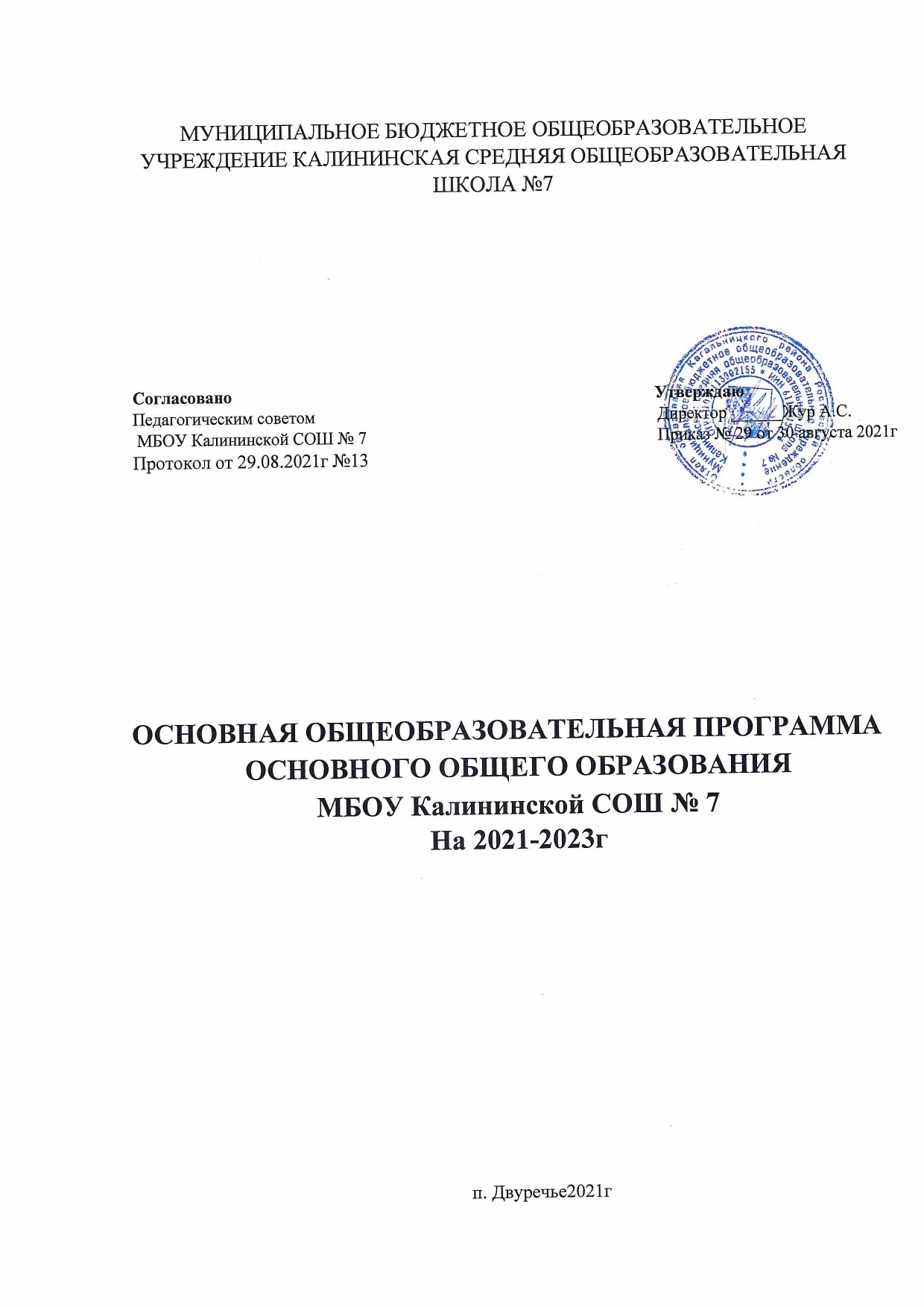  	. 	 	ОБЩИЕ ПОЛОЖЕНИЯ 	4 ЦЕЛЕВОЙ РАЗДЕЛ 	8 ПОЯСНИТЕЛЬНАЯ ЗАПИСКА 	8 Цели реализации основной образовательной программы основного общего 	8 образования Принципы 	формирования 	и 	механизмы 	реализации 	основной 	9 образовательной программы основного общего образования Общая характеристика основной образовательной программы основного 11 общего образования ПЛАНИРУЕМЫЕ 	РЕЗУЛЬТАТЫ 	ОСВОЕНИЯ 	ОСНОВНОЙ 	12 	ОБРАЗОВАТЕЛЬНОЙ 	ПРОГРАММЫ 	ОСНОВНОГО 	ОБЩЕГО ОБРАЗОВАНИЯ: ОБЩАЯ ХАРАКТЕРИСТИКА СИСТЕМА ОЦЕНКИ ДОСТИЖЕНИЯ ПЛАНИРУЕМЫХ РЕЗУЛЬТАТОВ 	14 	ОСВОЕНИЯФЕДЕРАЛЬНОЙ 	ОСНОВНОЙ 	ОБРАЗОВАТЕЛЬНОЙ ПРОГРАММЫ ОСНОВНОГО ОБЩЕГО ОБРАЗОВАНИЯ Общие положения 	14 Особенности оценки личностных, метапредметных и предметных 	15 результатов Организация и содержание оценочных процедур 	18 СОДЕРЖАТЕЛЬНЫЙ РАЗДЕЛ 	21 РАБОЧИЕ ПРОГРАММЫ УЧЕБНЫХ ПРЕДМЕТОВ 	21 Математика 	21 Русский язык 	21 Литература 	21 История 	21 2.1.5 География 	21 Биология 	21 Изобразительное искусство 	21 Музыка 	21 Технология 	21 Английский язык 	21 2.1.11 Немецкий язык 	21 Физическая культура 	21 Коми язык 	21 2.2 	ПРОГРАММА ФОРМИРОВАНИЯ УНИВЕРСАЛЬНЫХ УЧЕБНЫХ 	22 ДЕЙСТВИЙ У ОБУЧАЮЩИХСЯ Целевой раздел 	22 Содержательный раздел 	24 Организационный раздел 	54 2.3 РАБОЧАЯ ПРОГРАММА ВОСПИТАНИЯ 75 2.4 ПРОГРАММА КОРРЕКЦИОННОЙ РАБОТЫ 76 Цели, задачи и принципы построения программы коррекционной работы 	77 Перечень и содержание направлений работы 	78 Механизмыреализациипрограммы 	81 Требования к условиям реализации программы 	82 Планируемыерезультатыкоррекционнойработы 	83 ОРГАНИЗАЦИОННЫЙ РАЗДЕЛ 	85 Учебный план основного общего образования 	85 Календарный учебный график 	86 План внеурочной деятельности 	87 Календарный план воспитательной работы 	89 ХАРАКТЕРИСТИКА УСЛОВИЙ РЕАЛИЗАЦИИ ОСНОВНОЙ 	91 ОБРАЗОВАТЕЛЬНОЙ ПРОГРАММЫ ОСНОВНОГО ОБЩЕГО ОБРАЗОВАНИЯ В СООТВЕТСТВИИ С ТРЕБОВАНИЯМИ ФГОС Описание кадровых условий реализации основной образовательной 	93 программы основного общего образования Описание психолог педагогических условий реализации основной 	97 образовательной программы основного общего образования Финансово экономические условия реализации основной образовательной 98 программы основного общего образования Программа разработана на основе следующих нормативных документов: Федеральный закон от 29 декабря 2012 г. N 273-ФЗ «Об образовании в Российской Федерации» (ред. от 02.07.2021, с изменениями и дополнениями, вступившими в силу с 13.07.2021)  Приказ Министерства просвещения Российской Федерации от 31.05.2021 № 286 «Об утверждении федерального государственного образовательного стандарта начального общего образования" (Зарегистрирован 05.07.2021 № 64100)  Постановление Главного государственного санитарного врача Российской  Федерации от 28.09.2020 № 28 «Об утверждении санитарных правил СП 2.4.3648-20 «Санитарно-эпидемиологические требования к организациям воспитания и обучения, отдыха и оздоровления детей и молодежи».   Постановление Главного государственного санитарного врача Российской  Федерации от 28.01.2021 № 2 «Об утверждении санитарных правил и норм СанПиН 1.2.3685-21 «Гигиенические нормативы и требования к обеспечению безопасности и (или) безвредности для человека факторов среды обитания" (вступил в силу с 01.03.2021 года).   Примерная основная образовательная программа начального общего образования (одобрена решением федерального учебно-методического объединения по общему образованию, протокол 6/22 от 15.09.2022 г.)  Устав муниципального общеобразовательного учреждения «средняя общеобразовательная школа» с. Корткерос. ОБЩИЕ ПОЛОЖЕНИЯ Основная образовательная программа основного общего образования (далее –  ООП 	 	ООО) 	Муниципального бюджетного 	общеобразовательного 	учреждения 	Калининской СОШ № 7 разработана  в  соответствии  с  требованиями федерального  государственного  образовательного  стандарта  основного  общего образования  (далее  —  ФГОС)  к  структуре  основной  образовательной  программы, определяет  цель,  задачи,  планируемые  результаты,  содержание  и  организацию образовательного процесса на уровне основного общего образования.  Основная образовательная программа основного общего образования адресована:  учащимся и родителям для информирования о целях, содержании, организации и предполагаемых результатах деятельности школы по достижению каждым учащимся образовательных результатов;  для определения сферы ответственности за достижение результатов образовательной деятельности школы, родителей и учащихся, и возможностей для взаимодействия.  Учителям для углубления понимания смыслов образования и в качестве ориентира в практической образовательной деятельности.  администрации школы для координации деятельности педагогического коллектива по выполнению требований к результатам и условиям освоения учащимися ООП ООО;  для регулирования отношений субъектов образовательного процесса, для принятия управленческих решений на основе мониторинга эффективности процесса, качества условий и результатов образовательной деятельности.  Содержание основной образовательной программы основного общего образования формируется с учётом: государственного заказа:  создание условий для получения учащимся качественного образования в соответствии с государственными стандартами; развитие творческой, конкурентоспособной, общественно-активной, функционально-грамотной, устойчиво развитой личности.  социального заказа:  организация учебного процесса в безопасных и комфортных условиях; обеспечение качества образования, позволяющего выпускникам      эффективно взаимодействовать с экономикой и обществом в соответствии с требованиями времени; воспитание личности ученика, его нравственных и духовных качеств;   обеспечение досуговой занятости и создание условий для удовлетворения интересов и развития разнообразных способностей детей;   воспитание ответственного отношения учащихся к своему здоровью и формирование навыков здорового образа жизни.   заказа родителей:  возможность получения качественного образования;   создание условий для развития интеллектуальных и творческих способностей учащихся;  сохранение здоровья.  Основная образовательная программа создана с учетом особенностей и традиций школы, предоставляющих большие возможности учащимся в раскрытии интеллектуальных и творческих возможностей личности. Программа основного общего образования обеспечивает достижение обучающимися результатов освоения программы основного общего образования в соответствии с требованиями, установленными ФГОС ООО. ООП ООО включает три раздела: целевой, содержательный, организационный. Целевой раздел определяет общее назначение, цели, задачи и планируемые результаты реализации ООП ООО, а также способы определения достижения этих целей и результатов. Целевой раздел включает: пояснительную записку; планируемые результаты освоения обучающимися ООП ООО; систему оценки достижения планируемых результатов освоения ООП ООО. Пояснительная записка раскрывает: цели 	реализации 	ООП 	ООО, 	конкретизированные 	в 	соответствии 	с требованиями  ФГОС ООО к результатам освоения обучающимися программы основного общего образования; принципы формирования и механизмы реализации ООП ООО, в том числе посредством реализации индивидуальных учебных планов; общую характеристику ООП ООО. Планируемые результаты освоения обучающимися ООП ООО: 	1) 	обеспечивают 	связь 	между 	требованиями 	ФГОС 	ООО, 	образовательной деятельностью  и системой оценки результатов освоения программы начального общего образования; 2) являются содержательной и артериальной основой для разработки: рабочих программ учебных предметов, учебных курсов (в том числе внеурочной деятельности), учебных модулей, являющихся методическими документами, определяющими организацию образовательного процесса в образовательно организации по определенному учебному предмету, учебному курсу (в том числе внеурочной деятельности), учебному модулю; рабочей программы воспитания, являющейся методическим документом, определяющим комплекс основных характеристик воспитательной работы, осуществляемой в образовательной организации; программы формирования универсальных учебных действий обучающихся – обобщенных учебных действий, позволяющих решать широкий круг задач в различных предметных областях и являющихся результатами освоения обучающимися программы основного общего образования; системы оценки качества освоения обучающимися программы основного общего образования; в целях выбора средств обучения и воспитания, а также учебно-методической литературы. Достижение обучающимися планируемых результатов освоения программы основного общего образования определяется после завершения обучения в процессе государственной итоговой аттестации (далее – ГИА). Структура и содержание планируемых результатов освоения ООП ООО отражают требования ФГОС ООО, передают специфику образовательной деятельности (в частности, специфику целей изучения отдельных учебных предметов, учебных курсов (в том числе внеурочной деятельности), учебных модулей), соответствуют возрастным возможностям обучающихся. Планируемые результаты освоения обучающимися ООП ООО представляют общее понимание формирования личностных результатов, уточняют и конкретизируют предметные и метапредметные результаты как с позиций организации их достижения в образовательной деятельности, так и с позиций оценки этих результатов. Система оценки достижения планируемых результатов освоения ООП ООО: отражает содержание и критерии оценки, формы представления результатов оценочной деятельности; ориентирует образовательную деятельность на личностное развитие и воспитание обучающихся, достижение планируемых результатов освоения учебных предметов, учебных курсов (в том числе внеурочной деятельности), учебных модулей и формирование универсальных учебных действий у обучающихся; обеспечивает комплексный подход к оценке результатов освоения ООП ООО, позволяющий осуществлять оценку предметных и метапредметных результатов; предусматривает оценку динамики учебных достижений обучающихся; обеспечивает возможность получения объективной информации о качестве подготовки обучающихся в интересах всех участников образовательных отношений. 	Содержательный 	раздел 	ООП 	ООО 	включает 	следующие 	программы, ориентированные на достижение предметных, метапредметных и личностных результатов: рабочие программы учебных предметов; программу формирования универсальных учебных действий у обучающихся; рабочую программу воспитания; • программу коррекционной работы. Рабочие программы учебных предметов обеспечивают достижение планируемых результатов освоения ООП ООО и разработаны на основе требований  ФГОС ООО к результатам освоения программы основного общего образования. Рабочие программы учебных предметов включают: содержание учебного предмета; планируемые результаты освоения учебного предмета; тематическое планирование с указанием количества академических часов, отводимых  на освоение каждой темы учебного предмета, и возможность использования по этой теме электронных (цифровых) образовательных ресурсов, являющихся учебно-методическими материалами (мультимедийные программы, электронные учебники и задачники, электронные библиотеки, виртуальные лаборатории, игровые программы, коллекции цифровых образовательных ресурсов), используемыми для обучения и воспитания различных групп пользователей, представленными в электронном (цифровом) виде и реализующими дидактические возможности ИКТ, содержание которых соответствует законодательству об образовании. Рабочие программы учебных предметов сформированы с учетом рабочей программы воспитания. Программа формирования универсальных учебных действий у обучающихся содержит: описание взаимосвязи универсальных учебных действий с содержанием учебных предметов; описание особенностей реализации основных направлений и форм учебноисследовательской деятельности в рамках урочной и внеурочной деятельности. Рабочая программа воспитания направлена на развитие личности обучающихся, в том числе духовно-нравственное развитие, укрепление психического здоровья и физическое воспитание, достижение ими результатов освоения программы 	основного общего образования. Рабочая программа воспитания реализуется в единстве урочной и внеурочной деятельности, осуществляемой образовательной организацией совместно с семьей и другими институтами воспитания. Рабочая программа воспитания предусматривает приобщение обучающихся к российским традиционным духовным ценностям, включая культурные ценности своей этнической группы, правилам и нормам поведения в российском обществе. Организационный раздел ООП ООО определяет общие рамки организации образовательной деятельности, а также организационные механизмы и условия реализации программы основного общего образования и включает: учебный план; план внеурочной деятельности; календарный учебный график; 	календарный 	план 	воспитательной 	работы, 	содержащий 	перечень 	событий  и мероприятий воспитательной направленности, которые организуются и проводятся образовательной организацией или в которых образовательная организация принимает участие в учебном году или периоде обучения. 1. ЦЕЛЕВОЙРАЗДЕЛОСНОВНОЙОБРАЗОВАТЕЛЬНОЙПРОГРАММЫОСНОВНОГООБЩЕГООБРАЗОВАНИЯ 1.1 ПОЯСНИТЕЛЬНАЯЗАПИСКА Основная образовательная программа основного общего образования определяет цели, принципы формирования, механизмы реализации, планируемые результаты, систему оценки достижения планируемых результатов, содержание и организацию образовательной деятельности школы Разработка ООП ООО осуществлялась с привлечением коллегиальных органов управления (педагогический совет, совет родителей, совет обучающихся), обеспечивающих государственно-общественный характер управления образовательным учреждением. Настоящая ООП ООО отвечает требованиям Стандарта, обеспечивает преемственность начального общего, основного общего и среднего общего образования, доступность и качество образования для детей с разными образовательными возможностями, в том числе для детей-инвалидов и детей с ограниченными возможностями здоровья. Настоящая ООП ООО реализуется на уровне основного общего образования. Нормативный  срок  реализации настоящей  окоп ООО  –  5  лет  (5-9  классы),  а  для  лиц с ограниченными возможностями здоровья и инвалидов при обучении по адаптированным основным  образовательным  программам  основного  общего  образования,  и  для обучающихся, осваивающих основную образовательную программу в очно-заочной или заочной  формах,  независимо  от  применяемых  образовательных  технологий, увеличивается  не  более  чем  на  один  год.  Допускается сочетание различных форм получения образования и форм обучения, в том числе с применением электронного обучения и дистанционных образовательных технологий. 1.1.1. Цели реализации основной образовательной программы основного общего образования Целями реализации основной образовательной программы основного общего образования в ОУ являются:   становление  и  формирование  личности обучающегося (формирование нравственных убеждений, эстетического вкуса и здорового образа жизни, высокой культуры межличностного и межэтнического общения, овладение основами наук, государственным языком Российской Федерации, навыками умственного и  физического  труда,  развитие  склонностей,  интересов,  способностей  к  социальному самоопределению); обеспечение планируемых результатов по достижению выпускником ОУ целевых установок, знаний, умений, навыков, компетенций и компетентностей, определяемых личностными, семейными, общественными, государственными потребностями и возможностями обучающегося, индивидуальными особенностями его развития и состояния здоровья; Достижение поставленных целей при разработке и реализации образовательной организацией основной образовательной программы предусматривает решение следующих основных задач: обеспечение соответствия основной образовательной программы требованиям Федерального государственного образовательного стандарта основного общего образования (ФГОС ООО); обеспечение преемственности начального общего, основного общего, среднего общего образования; обеспечение доступности получения качественного основного общего образования, достижение планируемых результатов освоения основной образовательной программы основного общего образования всеми обучающимися, в том числе детьми-инвалидами и детьми с ОВЗ; установление  требований  к  воспитанию  и  социализации  обучающихся  как  части образовательной программы и соответствующему усилению воспитательного потенциала школы,  обеспечению  индивидуализированного  психолого-педагогического сопровождения  каждого  обучающегося,  формированию  образовательного  базиса, основанного не только на знаниях, но и на соответствующем культурном уровне развития личности, созданию необходимых условий для ее самореализации;  обеспечение эффективного сочетания урочных и внеурочных форм организации учебных занятий, взаимодействия всех участников образовательных отношений; взаимодействие образовательной организации при реализации основной образовательной программы с социальными партнерами; выявление и развитие способностей обучающихся, в том числе детей, проявивших выдающиеся способности, детей с ОВЗ и инвалидов, их интересов через систему клубов, секций,  студий  и  кружков,  общественно  полезную  деятельность,  в  том  числе  с использованием  возможностей  образовательных  организаций  дополнительного образования; организацию интеллектуальных и творческих соревнований, научно-технического творчества, проектной и учебно-исследовательской деятельности;   участие обучающихся, их родителей (законных представителей), педагогических работников и общественности в проектировании и развитии внутришкольной социальной среды, школьного уклада;   включение обучающихся в процессы познания и преобразования внешкольной социальной среды (района, города) для приобретения опыта реального управления и действия;   социальное и учебно-исследовательское проектирование, профессиональная ориентация обучающихся при поддержке педагогов, психологов, социальных педагогов,  сотрудничество с базовыми предприятиями, организациями профессионального образования, центрами профессиональной работы;  сохранение и укрепление физического, психологического и социального здоровья обучающихся, обеспечение их безопасности.  Обучающиеся, не освоившие программу основного общего образования, не допускаются к обучению на следующих уровнях образования.   Основная образовательная программа основного общего образования МОУ «СОШ» с. Корткерос является  основным  документом,  определяющим  содержание  общего  образования,  а также  регламентирующим  образовательную  деятельность  школы  в  единстве  урочной  и внеурочной  деятельности  при  учете  установленного  ФГОС  соотношения  обязательной части программы и части, формируемой участниками образовательного процесса. 1.1.2. 	 	Принципы 	формирования 	и 	механизмы 	реализации 	основной образовательной программы основного общего образования  В основе разработки ООП ООО лежат следующие принципы и подходы:  системно-деятельностный подход, предполагающий ориентацию на результаты обучения, на развитие активной учебно-познавательной деятельности обучающегося на основе освоения универсальных учебных действий, познания и освоения мира личности, формирование его готовности к саморазвитию и непрерывному образованию;   признание решающей роли содержания образования, способов организации образовательной деятельности и учебного сотрудничества в достижении целей личностного и социального развития обучающихся;  учет индивидуальных возрастных, психологических и физиологических особенностей обучающихся при построении образовательного процесса и определении образовательно-воспитательных целей и путей их достижения;  разнообразие индивидуальных образовательных траекторий и индивидуального развития каждого обучающегося, в том числе одаренных обучающихся и обучающихся с ограниченными возможностями здоровья;  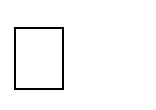 преемственность основных образовательных программ, проявляющуюся во взаимосвязи и согласованности в отборе содержания образования, а также в последовательности его развертывания по уровням образования и этапам обучения в целях обеспечения системности знаний, повышения качества образования и обеспечения его непрерывности; обеспечение фундаментального характера образования, учета специфики изучаемых предметов; принцип единства учебной и воспитательной деятельности, предполагающий направленность учебного процесса на достижение личностных результатов освоения образовательной программы; принцип здоровье сбережения, предусматривающий исключение образовательных технологий, которые могут нанести вред физическому и психическому здоровью обучающихся, приоритет использованияздоровьесберегающих педагогических технологий, приведение объема учебной нагрузки в соответствие с требований действующих санитарных правил и нормативов. Основная образовательная программа формируется с учетом особенностей развития детей 11—15 лет, связанных: с переходом от способности осуществлять принятие заданной педагогом и осмысленной цели к овладению этой учебной деятельностью на уровне основной школы в единстве мотивационно-смыслового и операционно-технического компонентов, к новой внутренней позиции обучающегося  — направленности на самостоятельный познавательный поиск, постановку учебных целей, освоение и самостоятельное осуществление контрольных и оценочных действий, инициативу в организации учебного сотрудничества, к развитию способности проектирования собственной учебной деятельности и построению жизненных планов во временной перспективе; с формированием у обучающегося типа мышления, который ориентирует его на общекультурные образцы, нормы, эталоны и закономерности взаимодействия с окружающим миром; с овладением коммуникативными средствами и способами организации кооперации, развитием учебного сотрудничества, реализуемого в отношениях обучающихся с учителем и сверстниками. Переход обучающегося в основную школу совпадает с первым этапом подросткового развития  — переходом к кризису младшего подросткового возраста (11—13 лет, 5—7 классы), характеризующимся началом перехода от детства к взрослости, при котором центральным и специфическим новообразованием в личности подростка является возникновение и развитие самосознания  — представления о том, что он уже не ребенок, т. е. чувства взрослости, а также внутренней переориентацией подростка с правил и ограничений, связанных с моралью послушания, на нормы поведения взрослых. Второй этап подросткового развития (14—15 лет, 8—9 классы), характеризуется: бурным, скачкообразным характером развития, т. е. происходящими за сравнительно короткий срок многочисленными качественными изменениями прежних особенностей, интересов и отношений подростка, появлением у подростка значительных субъективных трудностей и переживаний; стремлением подростка к общению и совместной деятельности со сверстниками; ✓ особой чувствительностью к морально-этическому «кодексу товарищества», в котором заданы важнейшие нормы социального поведения взрослого мира; обостренной в связи с возникновением чувства взрослости восприимчивостью к усвоению норм, ценностей и способов поведения, которые существуют в мире взрослых и в их отношениях, что порождает интенсивное формирование нравственных понятий и убеждений, выработку принципов, моральное развитие личности; сложными поведенческими проявлениями, которые вызваны противоречием между потребностью подростков в признании их взрослыми со стороны окружающих и собственной неуверенностью в этом и выражаются в разных формах непослушания, сопротивления и протеста; изменением социальной ситуации развития: ростом информационных нагрузок, характером социальных взаимодействий, способами получения информации. 1.1.3. Общая характеристика примерной основной образовательной программы основного общего образования Программа основного общего образования разрабатывается в соответствии со ФГОС основного общего образования и с учетом Примерной основной образовательной программой (ПООП). Основная образовательная программа, согласно закону «Об образовании в Российской Федерации», — это учебно-методическая документация (учебный план, календарный план, учебный график, рабочие программы учебных предметов, иные компоненты), определяющая объем и содержание образования определенного уровня, планируемые результаты освоения образовательной программы, примерные условия образовательной деятельности. Основная образовательная программа основного общего образования разрабатывается на основе ФГОС с учетом потребностей социально-экономического развития регионов, этнокультурных особенностей населения. Таким образом, ООП основного общего образования содержит документы, развивающие и детализирующие положения и требования, определенные во ФГОС ООО. Образовательная организация, в свою очередь, разрабатывая основную образовательную программу, использует содержащуюся в ООП документацию с учетом своих возможностей и особенностей осуществления образовательной деятельности. Основная образовательная программа включает следующие документы: рабочие программы учебных предметов, учебных курсов (в том числе внеурочной деятельности), учебных модулей; программу формирования универсальных учебных действий у обучающихся; рабочую программу воспитания; программу коррекционной работы; учебный план; план внеурочной деятельности; календарный учебный график; календарный план воспитательной работы (содержащий перечень событий и мероприятий воспитательной направленности, которые организуются и проводятся Калининской СОШ №7 Корткерос принимает участие в учебном году или периоде обучения); характеристику условий реализации программы основного общего образования в соответствии с требованиями ФГОС. 1.2 ПЛАНИРУЕМЫЕРЕЗУЛЬТАТЫ РЕЗУЛЬТАТЫ ОСВОЕНИЯ ФЕДЕРАЛЬНОЙ ОСНОВНОЙ ОБЩЕОБРАЗОВАТЕЛЬНОЙ ПРОГРАММЫ ОСНОВНОГО ОБЩЕГО ОБРАЗОВАНИЯ:ОБЩАЯХАРАКТЕРИСТИКА ФГОС ООО устанавливает требования к трем группам результатов освоения обучающимися программ основного общего образования: личностным, метапредметным и предметным. Требования к личностным результатам освоения обучающимися программ основного общего образования включают осознание российской гражданской идентичности; готовность обучающихся к саморазвитию, самостоятельности и личностному самоопределению; ценность самостоятельности и инициативы; наличие мотивации к целенаправленной социально значимой деятельности; сформированность внутренней позиции личности как особого ценностного отношения к себе, окружающим людям и жизни в целом. ФГОС ООО определяет содержательные приоритеты в раскрытии направлений воспитательного процесса: гражданско-патриотического, духовно-нравственного, эстетического, физического, трудового, экологического воспитания, ценности научного познания. В Стандарте делается акцент на деятельностные аспекты достижения обучающимися личностных результатов на уровне ключевых понятий, характеризующих достижение обучающимися личностных результатов: осознание, готовность, ориентация, восприимчивость, установка.  Личностные результаты освоения основной образовательной программы основного общего образования достигаются в единстве учебной и воспитательной деятельности образовательной организации в соответствии с традиционными российскими социокультурными и духовно-нравственными ценностями, принятыми в обществе правилами и нормами поведения и способствуют процессам самопознания, самовоспитания и саморазвития, формирования внутренней позиции личности. Личностные результаты освоения основной образовательной программы основного общего образования должны отражать готовность обучающихся руководствоваться системой позитивных ценностных ориентаций и расширение опыта деятельности на ее основе и в процессе реализации основных направлений воспитательной деятельности, в том числе в части: гражданского воспитания, патриотического воспитания, духовно-нравственного воспитания, эстетического воспитания, физического воспитания, формирования культуры здоровья и эмоционального благополучия, трудового воспитания, экологического воспитания, осознание ценности научного познания, а также результаты, обеспечивающие адаптацию обучающегося к изменяющимся условиям социальной и природной среды. Метапредметные результаты включают: освоение обучающимися межпредметных понятий (используются в нескольких предметных областях и позволяют связывать знания из различных учебных предметов, учебных курсов, модулей в целостную научную картину мира) и универсальных учебных действий (познавательные, коммуникативные, регулятивные);  способность их использовать в учебной, познавательной и социальной практике;  готовность к самостоятельному планированию и осуществлению учебной деятельности и организации учебного сотрудничества с педагогическими работниками и сверстниками, к участию в построении индивидуальной образовательной траектории;  овладение навыками работы с информацией: восприятие и создание информационных текстов в различных форматах, в том числе цифровых, с учетом назначения информации и ее целевой аудитории. Метапредметные результаты сгруппированы по трем направлениям и отражают способность обучающихся использовать на практике универсальные учебные действия, составляющие умение овладевать:  универсальными учебными познавательными действиями; универсальными учебными коммуникативными действиями; универсальными регулятивными действиями. Овладение универсальными учебными познавательными действиями предполагает умение использовать базовые логические действия, базовые исследовательские действия, работать с информацией. Овладение системой универсальных учебных коммуникативных действий обеспечивает сформированность социальных навыков общения, совместной деятельности. Овладение универсальными учебными регулятивными действиями включает умения самоорганизации, самоконтроля, развитие эмоционального интеллектаФГОС ООО определяет предметные результаты освоения программ основного общего образования с учетом необходимости сохранения фундаментального характера образования, специфики изучаемых учебных предметов и обеспечения успешного продвижения обучающихся на следующем уровне образования. Предметные результаты включают: освоение обучающимися ходе изучения учебного предмета научных знаний, умений и  способов действий, специфических для соответствующей предметной области; предпосылки научного типа мышления; виды деятельности по получению нового знания, его интерпретации, преобразованию и применению в различных учебных ситуациях, в том числе при создании учебных и социальных проектов. Требования к предметным результатам: сформулированы в деятельностной форме с усилением акцента на применение знаний и конкретные умения; определяют минимум содержания, гарантированного государством основного общего образования, построенного в логике изучения каждого учебного предмета; определяют требования к результатам освоения программ основного общего образования по учебным предметам «Русский язык», «Литература», «Родной язык (русский)», «Родная литература 	(русская)», 	«Английский 	язык», 	«Немецкий 	язык», 	«История», «Обществознание», «География», «Изобразительное искусство», «Музыка», «Технология», «Физическая культура», «Основы безопасности жизнедеятельности» на базовом уровне; определяют требования к результатам освоения программ основного общего образования по учебным предметам «Математика», «Информатика», «Физика», «Химия», «Биология» на базовом и углубленном уровнях; усиливают акценты на изучение явлений и процессов современной России и мира в целом, современного состояния науки. 1.3. СИСТЕМА ОЦЕНКИ ДОСТИЖЕНИЯ ПЛАНИРУЕМЫХ РЕЗУЛЬТАТОВ ОСВОЕНИЯ ОСНОВНОЙ ОБРАЗОВАТЕЛЬНОЙ ПРОГРАММЫ 1.3.1 Общие положения Основные требования к образовательным результатам и средствам оценки их достижения определены во ФГОСООО. Система оценки достижения планируемых результатов (далее—система оценки) является частью управления качеством образования в образовательной организации служит основой при разработке образовательной организацией локального акта – Положения об оценке образовательных достижений обучающихся. Система оценки призвана способствовать поддержанию единства всей системы образования, обеспечению преемственности в системе непрерывного образования. Ее основными функциями являются ориентация образовательного процесса на достижение планируемых результатов освоения ООП ООО и обеспечение эффективной «обратной связи», позволяющей осуществлять управление образовательным процессом. Основными направлениями и целями оценочной деятельности в образовательной организации являются: оценка образовательных достижений обучающихся на различных этапах обучения как основа их промежуточной и итоговой аттестации, а так же основа процедур внутреннего мониторинга образовательной организации, мониторинговых исследований муниципального, регионального и федерального уровней; оценка результатов деятельности педагогических кадров как основа аттестационных процедур;  оценка результатов деятельности образовательной организации как основа аккредитационных процедур. Основным объектом системы оценки, ее содержательной и артериальной базой выступают требования ФГОС ООО, которые конкретизируются в планируемых результатах освоения обучающимися ООП ООО образовательной организации. Система оценки включает процедуры внутренней и внешней оценки. Внутренняя оценка включает: стартовую диагностику, текущую и тематическую оценку, портфолио, внутришкольный мониторинг образовательных достижений, промежуточную и итоговую аттестацию обучающихся. К внешним процедурам относятся: государственная и тяговая аттестация, независимая оценка качества образования и мониторинговые исследования муниципального, регионального и федерального уровней. Особенности каждой из указанных процедур описаны п. 1.3.3 настоящего документа. В соответствии ФГОС ООО система оценки образовательной организации реализует системно-деятельностный, уровневый и комплексный подходы к оценке образовательных достижений. Системно-деятельностный подход к оценке образовательных достижений проявляется в оценке способности учащихся к решению учебно-познавательных и учебнопрактических задач, а также в оценке уровня функциональной грамотности учащихся. Оно обеспечивается содержанием и критериями оценки, в качестве которых выступают планируемые результаты обучения, выраженные в деятельностной форме и в терминах, обозначающих компетенции функциональной грамотности обучающихся. Уровневый подход служит важнейшей основой для организации индивидуальной работы с обучающимися. Он реализуется как по отношению к содержанию оценки, так и к представлению и интерпретации результатов измерений. Уровневый подход реализуется за счет фиксации различных уровней достижения обучающимися планируемых результатов: базового уровня и уровней выше и ниже базового. Достижение базового уровня свидетельствует о способности обучающихся решать типовые учебные задачи, целенаправленно отрабатываемые со всеми обучающимися в ходе учебного процесса. Овладение базовым уровнем является достаточным для продолжения обучения и усвоения последующего материала. Комплексный подход к оценке образовательных достижений реализуется с помощью:оценки предметных и метапредметных результатов; использования 	комплекса 	оценочных 	процедур 	(стартовой, 	текущей, тематической, промежуточной) как основы для оценки динамики индивидуальных образовательных достижений и для итоговой оценки; использования контекстной информации (особенности обучающихся, условия в процессе обучения и другие) для интерпретации полученных результатов в целях управления качеством образования; использования разнообразных методов и форм оценки, взаимно дополняющих друг друга (стандартизированных устных и письменных работ, проектов, практических работ, командных, исследовательских, творческих работ, самоанализа и самооценки, взаимооценки, наблюдения, испытаний (тестов), динамических показателей усвоения знаний и развитие умений, в том числе формируемых с использование цифровых технологий. 1.3.2. Особенности оценки личностных, метапредметных и предметных результатов Особенности оценки метапредметных результатов Оценка метапредметных результатов представляет собой оценку достижения планируемых результатов освоения основной образовательной программы, которые представлены в программе формирования универсальных учебных действий обучающихся и отражают совокупность познавательных, коммуникативных и регулятивных универсальных учебных действий, а также систему междисциплинарных (межпредметных) понятий. Формирование метапредметных результатов обеспечивается совокупностью всех учебных предметов и внеурочной деятельности. Основным объектом и предметом оценки метапредметных результатов является овладение: — универсальными учебными познавательными действиями (замещение, моделирование, кодирование и декодирование информации, логические операции, включая общие приемы решения задач); — универсальными учебными коммуникативными действиями (приобретение умения учитывать позицию собеседника, организовывать и осуществлять сотрудничество, взаимодействие с  педагогическими работниками и со сверстниками, адекватно передавать информацию и отображать предметное содержание и условия деятельности и речи, учитывать разные мнения и интересы, аргументировать и обосновывать свою позицию, задавать вопросы, необходимые для организации собственной деятельности и сотрудничества с партнером); — универсальными учебными регулятивными действиями (способность принимать и сохранять учебную цель и задачу, планировать ее реализацию, контролировать и оценивать свои действия, вносить соответствующие коррективы в их выполнение, ставить новые учебные задачи, проявлять познавательную инициативу в учебном сотрудничестве, осуществлять констатирующий и предвосхищающий контроль по результату и способу действия, актуальный контроль на уровне произвольного внимания). Оценка достижения метапредметных результатов осуществляется администрацией образовательной организации в ходе внутришкольного мониторинга. Содержание и периодичность внутришкольного мониторинга устанавливается решением педагогического совета. Инструментарий строится на межпредметной основе и может включать диагностические материалы по оценке читательской и цифровой грамотности, сформированности регулятивных, коммуникативных и познавательных учебных действий. Наиболее адекватными формами оценки являются: для проверки читательской грамотности — письменная работа на межпредметной основе; для проверки цифровой грамотности — практическая работа в сочетании с письменной (компьютерной) частью; для проверки сформированности регулятивных, коммуникативных и познавательных учебных действий — экспертная оценка процесса и результатов выполнения групповых и индивидуальных учебных исследований, и проектов. Каждый из перечисленных видов диагностики проводится с периодичностью не менее чем один раз в два года. Основной процедурой итоговой оценки достижения метапредметных результатов является защита итогового индивидуального проекта, которая может рассматриваться как допуск к государственной итоговой аттестации. Итоговый проект представляет собой учебный проект, выполняемый обучающимся в рамках одного из учебных предметов или на межпредметной основе с целью продемонстрировать свои достижения в самостоятельном освоении содержания избранных областей знаний и/или видов деятельности и способность проектировать и осуществлять целесообразную и результативную деятельность (учебно-познавательную, конструкторскую, социальную, художественно-творческую и др.). Выбор темы итогового проекта осуществляется обучающимися. Результатом (продуктом) проектной деятельности может быть одна из из следующих работ: а) письменная работа (эссе, реферат, аналитические материалы, обзорные материалы, отчеты о проведенных исследованиях, стендовый доклад и др.); б) художественная творческая работа (в области литературы, музыки, изобразительного искусства, экранных искусств), представленная в виде прозаического или стихотворного произведения, инсценировки, художественной декламации, исполнения музыкального произведения, компьютерной анимации и др.; в) материальный объект, макет, иное конструкторское изделие; г) отчетные материалы по социальному проекту, которые могут включать как тексты, так и мультимедийные продукты. Требования к организации проектной деятельности, к содержанию и направленности проекта, а также критерии оценки  проектной работы разрабатываются с учетом целей и задач проектной деятельности на данном этапе образования и в соответствии с особенностями образовательной организации.  Общим требованием ко всем работам является необходимость соблюдения норм и правил цитирования, ссылок на различные источники. В случае заимствования текста работы (плагиата) без указания ссылок на источник проект к защите не допускается. Защита проекта осуществляется в процессе специально организованной деятельности комиссии образовательной организации или на школьной конференции. Результаты выполнения проекта оцениваются по итогам рассмотрения комиссией представленного продукта с краткой пояснительной запиской, презентации обучающегося и отзыва руководителя.  Критерии оценки проектной работы разрабатываются с учетом целей и задач проектной деятельности на данном этапе образования. Проектную деятельность целесообразно оценивать по следующим критериям: Способность к самостоятельному приобретению знаний и решению проблем, проявляющаяся в умении поставить проблему и выбрать адекватные способы ее решения, включая поиск и обработку информации, формулировку выводов и/или обоснование и реализацию/апробацию принятого решения, обоснование и создание модели, прогноза, макета, объекта, творческого решения и т.п. Данный критерий в целом включает оценку сформированности познавательных учебных действий. Сформированность предметных знаний и способов действий, проявляющаяся в умении раскрыть содержание работы, грамотно и обоснованно в соответствии с рассматриваемой проблемой/темой использовать имеющиеся знания и способы действий. Сформированность регулятивных действий, проявляющаяся в умении самостоятельно планировать и управлять своей познавательной деятельностью во времени; использовать ресурсные возможности для достижения целей; осуществлять выбор конструктивных стратегий в трудных ситуациях. Сформированность коммуникативных действий, проявляющаяся в умении ясно изложить и оформить выполненную работу, представить её результаты, аргументированно ответить на вопросы. Особенности оценки предметных результатов Оценка предметных результатов представляет собой оценку достижения обучающимся планируемых результатов по отдельным предметам. Основой для оценки предметных результатов являются положения ФГОС ООО, представленные в разделах I «Общие положения» и IV «Требования к результатам освоения программы основного общего образования». Формирование предметных результатов обеспечивается каждым учебным предметом. Основным предметом оценки в соответствии с требованиями ФГОС ООО является способность к решению учебно-познавательных и учебно-практических задач, основанных на изучаемом учебном материале, с использованием способов действий, релевантных содержанию учебных предметов, в том числе метапредметных (познавательных, регулятивных, коммюнике- дивных) действий, а также компетентностей, релевантных соответствующим моделям функциональной (математической, естественно-научной, читательской и др.).  Для оценки предметных результатов предлагаются следующие критерии: знание и понимание, применение, функциональность. Обобщенный критерий «Знание и понимание» включает знание и понимание роли изучаемой области знания/вида деятельности в различных контекстах, знание и понимание терминологии, понятий и идей, а также процедурных знаний или алгоритмов. Обобщенный критерий «Применение» включает: — использование изучаемого материала при решении учебных задач/проблем, различающихся сложностью предметного содержания, сочетанием когнитивных операций и универсальных познавательных действий, степенью проработанности в учебном процессе; — использование специфических для предмета способов действий и видов деятельности по получению нового знания, его интерпретации, применению и преобразованию при решении учебных задач/проблем, в том числе в ходе поисковой деятельности, учебноисследовательской и учебно-проектной деятельности. Обобщенный критерий «Функциональность» включает использование теоретического материала, методологического и процедурного знания при решении внеучебных проблем, различающихся сложностью предметного содержания, читательских умений, контекста, а также сочетанием когнитивных операций. В отличие от оценки способности обучающихся к решению учебно-познавательных и учебно-практических задач, основанных на изучаемом учебном материале, с использованием критериев «знание и понимание» и «применение», оценка функциональной грамотности направлена на выявление способности обучающихся применять предметные знания и умения во внеучебной ситуации, в ситуациях, приближенных к реальной жизни.  	При 	оценке 	сформированности 	предметных 	результатов 	по 	критерию «функциональность» разделяют: — оценку сформированности отдельных элементов функциональной грамотности в ходе изучения отдельных предметов, т.е. способности применить изученные знания и умения при решении нетипичных задач, которые связаны с внеучебными ситуациями и не содержат явного указания на способ решения; эта оценка осуществляется учителем в рамках формирующего оценивания по предложенным критериям; — оценку сформированности отдельных элементов функциональной грамотности в ходе изучения отдельных предметов, не связанных напрямую с изучаемым материалом, например элементов читательской грамотности (смыслового чтения); эта оценка также осуществляется учителем в рамках формирующего оценивания по предложенным критериям; — оценку сформированности собственно функциональной грамотности, построенной на содержании различных предметов и внеучебных ситуациях. Такие процедуры строятся на специальном инструментарии, не опирающемся напрямую на изучаемый программный материал. В них оценивается способность применения (переноса) знаний и умений, сформированных на отдельных предметах, при решении различных задач. Эти процедуры целесообразно проводить в рамках внутришкольного мониторинга. Оценка предметных результатов ведется каждым учителем в ходе процедур текущего, тематического, промежуточного  и итогового контроля, а также администрацией образовательной организации в ходе внутришкольного мониторинга. Особенности оценки по отдельному предмету фиксируются в приложении к образовательной программе, которая утверждается педагогическим советом образовательной организации и доводится до сведения учащихся и их родителей (законных представителей). Описание должно включить: — список итоговых планируемых результатов с указанием этапов их формирования и способов оценки (например, текущая/тематическая; устно/письменно/практика); — требования к выставлению отметок за промежуточную аттестацию (при необходимости — с учетом степени значимости отметок за отдельные оценочные процедуры); — график контрольных мероприятий. 1.3.3. Организация и содержание оценочных процедур  Стартовая диагностика представляет собой процедуру оценки готовности к обучению на данном уровне образования. Проводится администрацией образовательной организации в начале 5 класса и выступает как основа (точка отсчета) для оценки динамики образовательных достижений. Объектом оценки являются: структура мотивации, сформированность учебной деятельности, владение универсальными и специфическими для основных учебных предметов познавательными средствами, в том числе: средствами работы с информацией, знаковосиволическими средствами, логическими операциями. Стартовая диагностика может проводиться также учителями с целью оценки готовности к изучению отдельных предметов (разделов). Результаты стартовой диагностики являются основанием для корректировки учебных программ и индивидуализации учебного процесса. Текущая оценка представляет собой процедуру оценки индивидуального продвижения в освоении программы учебного предмета. Текущая оценка может быть формирующей, т.е. поддерживающей и направляющей усилия учащегося, и диагностической, способствующей выявлению и осознанию учителем и учащимся существующих проблем в обучении. Объектом текущей оценки являются тематические планируемые результаты, этапы освоения которых зафиксированы в тематическом планировании. В текущей оценке используется весь арсенал форм и методов проверки (устные и письменные опросы, практические работы, творческие работы, индивидуальные и групповые формы, само- и взаимооценка, рефлексия, листы продвижения и др.) с учетом особенностей учебного предмета и особенностей контрольнооценочной деятельности учителя. Результаты текущей оценки являются основой для индивидуализации учебного процесса; при этом отдельные результаты, свидетельствующие об успешности обучения и достижении тематических результатов в более сжатые (по сравнению с планируемыми учителем) сроки, могут включаться в систему накопленной оценки и служить основанием, например, для освобождения ученика от необходимости выполнять тематическую проверочную работу. Тематическая оценка представляет собой процедуру оценки уровня достижения тематических планируемых результатов по предмету, которые фиксируются в учебных методических комплектах, рекомендованных Министерством просвещения РФ. По предметам, вводимым образовательной организацией самостоятельно, тематические планируемые результаты устанавливаются самой образовательной организацией. Тематическая оценка может вестись как в ходе изучения темы, так и в конце ее изучения. Оценочные процедуры подбираются так, чтобы  они предусматривали возможность оценки достижения всей совокупности планируемых результатов и каждого из них. Результаты тематической оценки являются основанием для коррекции учебного процесса и его индивидуализации. Портфолио представляет собой процедуру оценки динамики учебной и творческой активности учащегося, направленности, широты или избирательности интересов, выраженности проявлений творческой инициативы, а также уровня высших достижений, демонстрируемых данным учащимся. В портфолио включаются как работы учащегося (в том числе фотографии, видеоматериалы и т.п.), так и отзывы на эти работы (например, наградные листы, дипломы, сертификаты участия, рецензии и проч.). Отбор работ и отзывов для портфолио ведется самим  обучающимся совместно с классным руководителем и при участии семьи. Включение каких либо материалов в портфолио без согласия обучающегося не допускается. Портфолио в части подборки документов формируется в электронном виде в течение всех лет обучения в основной школе. Результаты, представленные в портфолио, используются при выработке рекомендаций по выбору индивидуальной образовательной траектории на уровне среднего общего образования и могут отражаться в характеристике. Внутришкольный мониторинг представляет собой процедуры: оценки уровня достижения предметных и метапредметных результатов; оценки уровня функциональной грамотности; оценки уровня профессионального мастерства учителя, осуществляемого на основе административных проверочных работ, анализа посещенных уроков, анализа качества учебных заданий, предлагаемых учителем обучающимся. Содержание и периодичность внутришкольного мониторинга устанавливается решением педагогического совета. Результаты внутришкольного мониторинга являются основанием для рекомендаций как для текущей коррекции учебного процесса и его индивидуализации, так и для повышения квалификации учителя. Результаты внутришкольного мониторинга в части оценки уровня достижений учащихся обобщаются и отражаются в их характеристиках. Промежуточная аттестация представляет собой процедуру аттестации обучающихся, которая проводится в конце каждой четверти (или в конце каждого триместра) и в конце учебного года по каждому изучаемому предмету. Промежуточная аттестация проводится на основе результатов накопленной оценки и результатов выполнения тематических проверочных работ и фиксируется в документе об образовании (дневнике). Промежуточная оценка, фиксирующая достижение предметных планируемых результатов и универсальных учебных действий, является основанием для перевода в следующий класс и для допуска обучающегося к государственной итоговой аттестации. Порядок проведения промежуточной аттестации регламентируется Федеральным законом «Об образовании в Российской Федерации» (ст.58) и иными нормативными актами. Государственная итоговая аттестация В соответствии со статьей 59 Федерального закона «Об образовании в Российской Федерации» государственная итоговая аттестация (далее — ГИА) является обязательной процедурой, завершающей освоение основной образовательной программы основного общего образования. Порядок проведения ГИА регламентируется Законом и иными нормативными актами. Целью ГИА является установление уровня образовательных достижений выпускников. ГИА включает в себя два обязательных экзамена (по русскому языку и математике). Экзамены по другим учебным предметам обучающиеся сдают на добровольной основе по своему выбору. ГИА проводится в форме основного государственного экзамена (ОГЭ) с использованием контрольных измерительных материалов, представляющих собой комплексы заданий в стандартизированной форме и в форме устных и письменных экзаменов с использованием тем, билетов и иных форм по решению образовательной организации (государственный выпускной экзамен — ГВЭ). Итоговая оценка (итоговая аттестация) по предмету складывается из результатов внутренней и внешней оценки. К результатам внешней оценки относятся результаты ГИА. К результатам внутренней оценки относятся предметные результаты, зафиксированные в системе накопленной оценки и результаты выполнения итоговой работы по предмету. Такой подход позволяет обеспечить полноту охвата планируемых результатов и выявить кумулятивный эффект обучения, обеспечивающий прирост в глубине понимания изучаемого материала и свободе оперирования им. По предметам, не вынесенным на ГИА, итоговая оценка ставится на основе результатов только внутренней оценки.  Итоговая оценка по предмету фиксируется в документе об уровне образования государственного образца — аттестате об основном общем образовании. Итоговая оценка по междисциплинарным программам ставится на основе результатов внутришкольного мониторинга и фиксируется в характеристике учащегося. Характеристика готовится на основании: объективных показателей образовательных достижений обучающегося на уровень основного образования; портфолио выпускника; экспертных оценок классного руководителя и учителей, обучавших данного выпускника на уровне основного общего образования; В характеристике выпускника: отмечаются образовательные достижения обучающегося по освоению личностных, метапредметных и предметных результатов; даются педагогические рекомендации по выбору индивидуальной образовательной траектории на уровне среднего общего образования с учетом выбора учащимся направлений профильного образования, выявленных проблем и отмеченных образовательных достижений.  Рекомендации педагогического коллектива по выбору индивидуальной образовательной траектории доводятся до сведения выпускника и его родителей (законных представителей). 2. СОДЕРЖАТЕЛЬНЫЙ РАЗДЕЛ ПРОГРАММЫ ОСНОВНОГО ОБЩЕГО ОБРАЗОВАНИЯ 2.1. РАБОЧИЕ ПРОГРАММЫ УЧЕБНЫХ ПРЕДМЕТОВ, УЧЕБНЫХ КУРСОВ (В ТОМ ЧИСЛЕ ВНЕУРОЧНОЙ ДЕЯТЕЛЬНОСТИ), УЧЕБНЫХ МОДУЛЕЙ 2.1.1 МАТЕМАТИКА (Приложение 1) 2.1.2 РУССКИЙ ЯЗЫК (Приложение 2) 2.1.3 ЛТЕРАТУРА (Приложение 3) 2.1.4 ИСТОРИЯ (Приложение 4) 2.1.5 ГЕОГРАФИЯ (Приложение 5) 2.1.6 БИОЛОГИЯ (Приложение 6) 2.1.7 ИЗОБРАЗИТЕЛЬНОЕ ИСКУССТВО (Приложение 7) 2.1.8 МУЗЫКА (Приложение 8) 2.1.9 ТЕХНОЛОГИЯ (Приложение 9) 2.1.10 АНГЛИЙСКИЙ ЯЗЫК (Приложение 10) 2.1.11 НЕМЕЦКИЙ ЯЗЫК (Приложение 11) 2.1.12 ФИЗИЧЕСКАЯ КУЛЬТУРА (Приложение 12) 2.1.13 КОМИ ЯЗЫК (Приложение 13) 2.2.  ПРОГРАММА ФОРМИРОВАНИЯ УНИВЕРСАЛЬНЫХ УЧЕБНЫХ ДЕЙСТВИЙ У ОБУЧАЮЩИХСЯ  2.2.1.  Целевой раздел  В Федеральном государственном образовательном стандарте основного общего образования указано, что программа формирования универсальных учебных действий у обучающихся обеспечивает:  развитие способности к саморазвитию и самосовершенствованию;  формирование внутренней позиции личности, регулятивных, познавательных, коммуникативных универсальных учебных действий у обучающихся;  формирование опыта применения универсальных учебных действий в жизненных ситуациях для решения задач общекультурного, личностного и познавательного развития обучающихся, готовности к решению практических задач;  повышение эффективности усвоения знаний и учебных действий, формирования компетенций в предметных областях, учебно-исследовательской и проектной деятельности;  формирование навыка участия в различных формах организации учебноисследовательской и проектной деятельности, в том числе творческих конкурсах, олимпиадах, научных обществах, научно-практических конференциях, олимпиадах;  овладение приемами учебного сотрудничества и социального взаимодействия со сверстниками, обучающимися младшего и старшего возраста и взрослыми в совместной учебно-исследовательской и проектной деятельности;  телекоммуникационной сети «Интернет» (далее — Интернет), формирование культуры пользования ИКТ;  формирование знаний и навыков в области финансовой грамотности и устойчивого развития общества.  Универсальные учебные действия трактуются в    Стандарте как обобщенные учебные действия, позволяющие решать широкий круг задач в различных предметных областях и  являющиеся результатами освоения обучающимися основной образовательной программы основного общего образования. Достижения  обучающихся,  полученные  в  результате  изучения  учебных  предметов,  учебных  курсов,  модулей,  характеризующие  совокупность  познавательных,  коммуникативных  и регулятивных  универсальных  учебных  действий,  сгруппированы  во  ФГОС  по  трем  направлениям  и  отражают  способность обучающихся  использовать  на  практике  универсальные  учебные действия, составляющие умение овладевать учебными знаково-символическими средствами, направленными на:  овладение умениями замещения, моделирования, кодирования и декодирования информации, логическими    операциями, включая общие приемы решения задач (универсальные учебные познавательные действия);  приобретение ими умения учитывать позицию собеседника, организовывать и осуществлять сотрудничество, коррекцию с педагогическими работниками и со сверстниками, адекватно передавать информацию и отображать предметное содержание и условия деятельности и речи, учитывать разные мнения и интересы, аргументировать и    обосновывать свою позицию, задавать вопросы, необходимые для организации собственной деятельности и сотрудничества с партнером (универсальные учебные коммуникативные действия); включающими способность принимать и сохранять учебную цель и задачу,  планировать  ее  реализацию, контролировать  и  оценивать  свои  действия,  вносить соответствующие коррективы в их выполнение, ставить  новые учебные  задачи,  проявлять  познавательную  инициативу  в учебном  сотрудничестве,  осуществлять  констатирующий  и  предвосхищающий контроль по результату и способу действия, актуальный  контроль  на  уровне произвольного внимания (универсальные регулятивные действия). Целью программы развития УУД является обеспечение организационно-методических условий для реализации системно-деятельностного подхода, положенного в основу ФГОС ООО с тем, чтобы сформировать у учащихся основной школы способности к самостоятельному учебному целеполаганию и учебному сотрудничеству.  В соответствии с указанной целью программа развития УУД в основной школе определяет следующие задачи:  организация взаимодействия педагогов и обучающихся и их родителей по развитию  универсальных учебных действий в основной школе;  реализация основных подходов, обеспечивающих эффективное освоение УУД обучающимися, взаимосвязь способов организации урочной и внеурочной  деятельности обучающихся по развитию УУД, в том числе на материале содержания учебных предметов;  включение развивающих задач как в урочную, так и внеурочную деятельность  обучающихся; обеспечение преемственности и особенностей программы развития универсальных учебных действий при переходе от начального к основному общему образованию.  Формирование системы универсальных учебных действий осуществляется с учетом возрастных особенностей развития личностной и познавательной сфер обучающегося. УУД представляют собой целостную взаимосвязанную систему, определяемую общей логикой возрастного развития.  Исходя из того, что в подростковом возрасте ведущей становится деятельность межличностного общения, приоритетное значение в развитии УУД в этот период приобретают коммуникативные учебные действия. В этом смысле задача начальной школы «учить ученика учиться» должна быть трансформирована в новую задачу для основной школы – «инициировать учебное сотрудничество».  На уровне школы   Цель программы: создать единую информационно-методическую среду школы по формированию и развитию универсальных учебных действий, тем самым способствуя эффективному внедрению ФГОС в практику работы Задачи программы:  Конкретизировать требования к результатам основного общего образования;  Определить состав и характеристику универсальных учебных действий;  Создать необходимые условия для подготовки функционально- грамотных учеников, умеющих использовать приобретенные предметные знания и обще учебные умения для решения любых задач.  Обеспечить непрерывный образовательный процесс при изучении различных предметов,  направленного на получение нового образовательного результата  Дополнить традиционное содержание образовательно-воспитательных программ.  Формирование способности и готовности учащихся реализовывать универсальные учебные действия позволит повысить эффективность образовательно-воспитательного процесса в основной школе.  2.2.2.  Содержательный раздел  Программа формирования универсальных учебных действий содержит:  Характеристику личностных, регулятивных, познавательных, коммуникативных универсальных учебных действий.  Технологии развития универсальных учебных действий. Типовые задачи формирования универсальных учебных действий в соответствии с ФГОС ООО.  Описание преемственности программы формирования универсальных учебных действий по ступеням основного общего образования в соответствии с ФГОС ООО  «Банк» заданий и приемов, способствующих формированию отдельных видов универсальных учебных действий.  Описание особенностей реализации основных направлений учебно-исследовательской и  проектной деятельности обучающихся;  Перечень и описание основных элементов ИКТ-компетенций и инструментов их использования. Описание условий, обеспечивающих развитие универсальных учебных действий, в том числе информационно-методического обеспечения, подготовки кадров;  Планируемые результаты сформированности универсальных учебных действий.  10.  Методика и инструментарий мониторинга успешности освоения и применения обучающимися универсальных учебных действий.  Понятие «универсальные учебные действия (УУД)» в широком смысле обозначает: умение учиться, т.е. способность субъекта к саморазвитию и самосовершенствованию путем сознательного и активного присвоения нового социального опыта.  Понятие «универсальные учебные действия (УУД)» в узком (собственно психологическом) смысле обозначает совокупность способов действий учащихся, обеспечивающих самостоятельное усвоение новых знаний, формирование умений, включая организацию этого процесса.  Универсальный характер учебных действий проявляется в том, что они:  носят над предметный, метапредметный характер; обеспечивают целостность общекультурного, личностного и познавательного развития и саморазвития личности;  обеспечивают преемственность всех ступеней образовательного процесса;  лежат в основе организации и регуляции любой деятельности учащегося независимо от её  специально-предметного содержания  1.  Характеристика видов УУД  Личностные универсальные учебные действия обеспечивают ценностно-смысловую ориентацию обучающихся (умение соотносить поступки и события с принятыми этическими принципами, знание моральных норм и умение выделить нравственный аспект поведения) и ориентацию в социальных ролях и межличностных отношениях.  Применительно к учебной деятельности следует выделить три вида личностных действий: • личностное, профессиональное, жизненное самоопределение;  смолообразование, т.  е.  установление обучающимися связи между целью учебной деятельности и её мотивом, другими словами, между результатом учения и тем, что побуждает к деятельности, ради чего она осуществляется.  Ученик должен задаваться вопросом: какое значение и какой смысл имеет для меня учение? — и уметь на него отвечать; • нравственно-этическая ориентация, в том числе, и оценивание усваиваемого содержания  (исходя из социальных и личностных ценностей), обеспечивающее личностный моральный выбор.  Регулятивные универсальные учебные действия обеспечивают обучающимся организацию своей учебной деятельности.  К ним относятся:  целеполагание как постановка учебной задачи на основе соотнесения того, что уже известно и усвоено учащимися, и того, что ещё неизвестно;  планирование — определение последовательности промежуточных целей с учётом конечного результата; составление плана и последовательности действий;  прогнозирование — предвосхищение результата и уровня усвоения знаний, его временных характеристик;  контроль в форме сличения способа действия и его результата с заданным эталоном с целью обнаружения отклонений и отличий от эталона;  коррекция — внесение необходимых дополнений и коррективов в план и способ действия в случае расхождения эталона, реального действия и его результата с учётом оценки этого результата самим обучающимся, учителем, товарищами;  оценка — выделение и осознание обучающимся того, что уже усвоено и что ещё нужно усвоить, осознание качества и уровня усвоения; оценка результатов работы;  саморегуляция как способность к мобилизации сил и энергии, к волевому усилию (к выбору в ситуации мотивационного конфликта) и преодолению препятствий.  Познавательные универсальные учебные действия включают: обще учебные, логические учебные действия, а также постановку и решение проблемы.  Обще учебные универсальные действия:  самостоятельное выделение и формулирование познавательной цели;  поиск и выделение необходимой информации, в том числе решение рабочих задач  с  использованием общедоступных в начальной школе инструментов ИКТ и источников информации;  структурирование знаний;  осознанное и произвольное построение речевого высказывания в устной и письменной форме;  выбор наиболее эффективных способов решения задач в зависимости от конкретных условий;  рефлексия способов и условий действия, контроль и оценка процесса и результатов деятельности;  смысловое чтение как осмысление цели чтения и выбор вида чтения в зависимости от цели; извлечение необходимой информации из прослушанных текстов различных жанров; определение основной и второстепенной информации; свободная    ориентация и  восприятие текстов   художественного, научного, публицистического   и   официально делового стилей; понимание и адекватная оценка языка средств массовой информации;  постановка и формулирование проблемы, самостоятельное создание алгоритмов деятельности при решении проблем творческого и поискового характера.  Знаковое - символические действия:  моделирование — преобразование объекта из чувственной формы в модель, где выделены существенные характеристики объекта (пространственно-графическая или знаково-символическая);  преобразование модели с целью выявления общих законов, определяющих данную предметную область.  Логические универсальные действия:  анализ объектов с целью выделения признаков (существенных, несущественных); • синтез — составление целого из частей, в том числе самостоятельное достраивание с восполнением недостающих компонентов;  выбор оснований и критериев для сравнения, серией, классификации объектов;  подведение под понятие, выведение следствий;  установление причинно-следственных связей, представление цепочек объектов и явлений;  построение логической цепочки рассуждений, анализ истинности утверждений; • доказательство;  выдвижение гипотез и их обоснование.  Постановка и решение проблемы:  формулирование проблемы;  самостоятельное создание способов решения проблем творческого и поискового характера.   Коммуникативные универсальные учебные действия обеспечивают    социальную     компетентность и учёт позиции других людей, партнёров по общению или деятельности; умение  слушать и вступать в диалог; участвовать в коллективном обсуждении проблем; интегрироваться в группу сверстников и строить продуктивное взаимодействие и сотрудничество со сверстниками и взрослыми.  К коммуникативным действиям относятся:  планирование учебного сотрудничества с учителем и сверстниками — определение цели,  функций участников, способов взаимодействия;  постановка вопросов — инициативное сотрудничество в поиске и сборе информации;  разрешение конфликтов — выявление, идентификация проблемы, поиск и оценка  альтернативных способов разрешения конфликта, принятие решения и его реализация;  управление поведением партнёра — контроль, коррекция, оценка его действий;  умение с достаточной полнотой и точностью выражать свои мысли в соответствии с задачами и условиями коммуникации; владение монологической и диалогической формами речи в соответствии с грамматическими и синтаксическими нормами родного языка, современных средств коммуникации.  Универсальные учебные действия представляют собой целостную систему, в которой происхождение и развитие каждого вида учебного действия определяется его  отношением с другими видами учебных действий и общей логикой возрастного развития. Содержание и способы общения и коммуникации обусловливают развитие способности ребёнка к регуляции поведения и деятельности, познанию мира, определяют образ «Я» как систему представлений о себе, отношений к себе.  По мере формирования в начальных классах личностных действий ученика (смолообразование и самоопределение, нравственно-этическая ориентация) функционирование и развитие универсальных учебных действий (коммуникативных, познавательных и регулятивных) в основной школе претерпевают значительные изменения.  Регуляция общения, кооперации и сотрудничества проектирует определённые достижения и результаты подростка, что вторично приводит к изменению характера его общения и Я- концепции.  Исходя из того, что в подростковом возрасте ведущей становится деятельность в межличностном общении, приоритетное значение в развитии УУД в этот период приобретают коммуникативные учебные действия.  В этом смысле задача начальной школы «учить ученика учиться» должна быть трансформирована в новую задачу для основной школы — «учить ученика учиться в общении».  2. Технологии развития универсальных учебных действий       Так же, как и в начальной школе, в основе развития УУД в основной школе лежит системно-деятельностный подход.  В соответствии с ним именно активность обучающегося признаётся основой достижения развивающих целей образования — знания не передаются в готовом виде, а добываются самими обучающимися в процессе познавательной деятельности. В образовательной практике отмечается переход от обучения как презентации системы знаний к активной работе обучающихся над заданиями, непосредственно связанными с проблемами реальной жизни.  Признание активной роли обучающегося в учении приводит к изменению представлений содержании взаимодействия обучающегося с учителем и одноклассниками.  Оно принимает характер сотрудничества.  Единоличное руководство учителя в этом сотрудничестве замещается активным участием обучающихся в выборе методов обучения.  Всё это придаёт особую актуальность задаче развития в основной школе универсальных учебных действий.  Развитие УУД в основной школе целесообразно в рамках использования возможностей современной информационной образовательной среды как:  средства обучения, повышающего эффективность и качество подготовки школьников,  организующего оперативную консультационную помощь в целях формирования  культуры учебной деятельности в ОУ;  инструмента познания за счёт формирования навыков исследовательской деятельности путём  моделирования работы научных лабораторий, организации совместных учебных и исследовательских работ учеников и учителей, возможностей оперативной и самостоятельной обработки результатов экспериментальной деятельности;  средства телекоммуникации, формирующего умения и навыки получения необходимой информации из разнообразных источников;  средства развития личности за счёт формирования навыков культуры общения;  эффективного 	инструмента 	контроля 	и 	коррекции 	результатов 	учебной деятельности.  Развития универсальных учебных действий в основной школе происходит не только на занятиях по отдельным учебным предметам, но и в ходе внеурочной деятельности, а также в рамках над предметными программами курсов и дисциплин (факультативов, кружков, элативов).  Специализированные учебные ситуации для развития УУД (могут быть построены на предметном содержании или носить над предметный характер)  ситуация-проблема — прототип реальной проблемы, которая требует оперативного  решения (с помощью подобной ситуации можно вырабатывать умения по поиску оптимального решения);  ситуация-иллюстрация — прототип реальной ситуации, которая включается в качестве  факта в лекционный материал (визуальная образная ситуация, представленная средствами ИКТ, вырабатывает умение визуализировать информацию для нахождения более простого способа её решения);  ситуация-оценка — прототип реальной ситуации с готовым предполагаемым решением, которое следует оценить, и предложить своё адекватное решение;  ситуация-тренинг — прототип стандартной или другой ситуации (тренинг возможно проводить как по описанию ситуации, так и по её решению).  Типовые задачи формирования универсальных учебных действий в соответствии с ФГОС ООО Описание преемственности программы формирования универсальных учебных действий по ступеням (уровням) ООО в соответствии с ФГОС ООО Существует несколько способов трансформации традиционных заданий в продуктивные:  вместо рассмотрения авторской позиции создателей учебника предложить ученику самому оценить жизненную ситуацию, литературное произведение, историческое событие и т.д.  отрабатывать учебные алгоритмы на материале жизненных ситуаций перенести акцент с воспроизведения на анализ информации  дать задание паре или группе, распределить роли участников и организовать аргументированное обсуждение проблемы с разных точек зрения.  Распределение материала и типовых задач по различным предметам не является жёстким, начальное освоение одних и тех же универсальных учебных действий и закрепление освоенного может происходить в ходе занятий по разным предметам. Распределение типовых задач внутри предмета должно быть направлено на достижение баланса между временем освоения и временем использования соответствующих действий.  При этом особенно важно учитывать, что достижение цели развития УУД в основной школе не является уделом отдельных предметов, а становится обязательным для всех без исключения учебных курсов как в урочной, так и во внеурочной деятельности.  Описание взаимосвязи УУД с содержанием учебных предметов  Содержание основного общего образования определяется программой основного общего образования.  Предметное учебное содержание фиксируется в рабочих программах.  Разработанные повеем учебным предметам рабочие программы (РП) отражают определенные во ФГОС ООО универсальные учебные действия в трех своих компонентах:  —как часть метапредметных результатов обучения в разделе «Планируемые результаты освоения учебного предмета на уровне основного общего образования»;  —в соотнесении с предметными результатами по основным разделам и темам учебного содержания;  —в разделе «Основные виды деятельности» Примерного тематического планирования.  Ниже дается описание реализации требований формирования УУД в предметных результатах и тематическом планировании по отдельным предметным областям.  РУССКИЙ ЯЗЫК И ЛИТЕРАТУРА  Формирование универсальных учебных познавательных действий Формирование базовых логических действий  от коммуникативной установки.  Оценивать надежность литературной и другой информации по критериям, предложенным учителем или сформулированным самостоятельно; анализировать, классифицировать, сравнивать языковые единицы, а также тексты различных функциональных разновидностей языка, функционально-смысловых    типов речи и жанров.  Выявлять и характеризовать существенные признаки классификации, основания для обобщения и сравнения, критерии проводимого анализа языковых единиц, текстов различных функциональных разновидностей языка, функционально- смысловых типов речи и жанров.  Устанавливать существенный признак классификации и классифицировать литературные объекты, устанавливать основания для их обобщения и сравнения, определять критерии проводимого анализа.  Выявлять и комментировать закономерности при изучении языковых процессов; формулировать выводы с использованием дедуктивных и индуктивных умозаключений, умозаключений по аналогии.  Самостоятельно выбирать способ решения учебной задачи при работе с разными единицами языка, разными типами  текстов, сравнивая варианты решения и выбирая оптимальный вариант с учётом самостоятельно выделенных критериев.  Выявлять (в рамках предложенной задачи) критерии определения закономерностей и противоречий в рассматриваемых литературных фактах и наблюдениях над текстом.  Выявлять дефицит литературной и другой информации, данных, необходимых для решения поставленной учебной задачи.  Устанавливать причинно-следственные связи при изучении литературных явлений и процессов, формулировать гипотезы об их взаимосвязях.  Формирование базовых исследовательских действий 6 Самостоятельно определять и формулировать цели лингвистических мини-исследований, формулировать и использовать вопросы как исследовательский инструмент.  Формулировать в устной и письменной форме гипотезу предстоящего исследования (исследовательского проекта) языкового материала; осуществлять проверку гипотезы; аргументировать свою позицию, мнение.  Проводить по самостоятельно составленному плану небольшое исследование по установлению особенностей языковых единиц, языковых процессов, особенностей причинно-следственных связей и зависимостей объектов между собой.  Самостоятельно формулировать обобщения и выводы по результатам проведённого наблюдения за языковым материалом и языковыми явлениями, лингвистического мини исследования, представлять результаты исследования в устной и письменной форме, в виде электронной презентации, схемы, таблицы, диаграммы и т. п.  Формулировать гипотезу об истинности собственных суждений и    суждений    других, аргументировать свою   позицию в выборе и интерпретации литературного объекта исследования.  Самостоятельно составлять план исследования особенностей литературного объекта изучения, причинно-следственных связей и зависимостей объектов между собой.  •  Овладеть инструментами оценки достоверности полученных выводов и обобщений.  Прогнозировать  возможное  дальнейшее  развитие событий  и  их  последствия    в    аналогичных    или  сходных   ситуациях, а  также  выдвигать  предположения об  их  развитии  в  новых условиях и контекстах, в том числе в литературных приз ведениях.  Публично представлять результаты учебного исследования проектной деятельности на уроке или во внеурочной деятельности (устный журнал, виртуальная экскурсия, научная конференция, стендовый доклад и др.).  Работа с информацией  Выбирать,  анализировать,  обобщать,  систематизировать интерпретировать  и  комментировать  информацию, представленную  в    текстах,    таблицах,    схемах;  представлять    текст в  виде  таблицы,  графики;  извлекать информацию  из  различи-  них  источников  (энциклопедий, словарей,  справочников;  средств  массовой  информации, государственных  электронных  ресурсов  учебного назначения),  передавать  инофирма-  целю  в  сжатом  и развёрнутом виде в соответствии с учебной задачей.  Использовать    различные    виды    аудирования  (выборочное,  ознакомительное,  детальное)  и  чтения (изучающее,  ознакомительное,  просмотровое, поисковое)  в  зависимости  от  поставленной  учебной задачи (цели); извлекать необходимую информацию из прослушанных  и  прочитанных  текстов  различных функциональных  разновидностей  языка  и  жанров; оценивать  прочитанный  или  прослушанный  текст  с точки зрения использованных в нем языковых средств;  оценивать  достоверность  содержащейся  в  тексте информации.  Выделять главную и дополнительную информацию текстов; выявлять дефицит информации текста, необходимой для решения поставленной задачи, и восполнять его путем использования других источников информации.  В процессе чтения текста прогнозировать его содержание (по  названию,  ключевым  словам,  по  первому  и последнему абзацу и  т. п.), выдвигать предположения  о дальнейшем  развитии  мысли  автора  и  проверять  их  в процессе чтения текста, вести диалог с текстом.  Находить и формулировать аргументы, подтверждающую или опровергающую позицию автора текста и собственную точку зрения на проблему текста, в анализируемом тексте и других источниках.  Самостоятельно выбирать оптимальную форму представления литературной и другой информации (текст, презентация, таблица, схема) в зависимости эффективно запоминать и систематизировать эту информацию. Формирование универсальных учебных коммуникативных действий  Владеть различными видами монолога и диалога, формулировать в устной и письменной форме суждения на социально-культурные, нравственно-этические, бытовые, учебные темы в соответствии с темой, целью, сферой и ситуацией общения; правильно, логично, аргументированно    излагать свою точку зрения по поставленной проблеме.  Выражать свою точку зрения и аргументировать ее в диалогах и дискуссиях; сопоставлять свои суждения с суждениями других участников диалога и полилога, обнаруживать различие и сходство позиций; корректно выражать свое отношение к суждениям собеседников.  Формулировать цель учебной деятельности, планировать ее, осуществлять самоконтроль, самооценку, само коррекцию; объяснять причины достижения (недостижения) результата деятельности.  Осуществлять  речевую  рефлексию  (выявлять коммуникативные  неудачи  и  их  причины,  уметь предупреждать  их),  давать  оценку  приобретенному речевому  опыту  и  корректировать собственную  речь  с учетом  целей  и  условий  общения;  оценивать соответствие результата поставленной цели и условиям общения.  Управлять собственными эмоциями, корректно выражать их в процессе речевого общения. Формирование универсальных учебных регулятивных действий Владеть социокультурными нормами и нормами речевого по ведения в актуальных сферах речевого общения, соблюдать нормы современного русского литературного языка и нормы речевого этикета; уместно пользоваться внеязыковыми средствами общения (жестами, мимикой).  Публично представлять результаты проведенного языкового анализа, выполненного лингвистического эксперимента, исследования, проекта; самостоятельно выбирать формат выступления с учетом цели презентации и особенностей аудитории и в соответствии с этим составлять устные и письменные тексты с использованием иллюстративного материала. ИНОСТРАННЫЙ ЯЗЫК Формирование универсальных учебных познавательных действий  Формирование базовых логических действий  Выявлять признаки и свойства языковых единиц и языковых явлений иностранного языка; применять изученные правила, алгоритмы.  Анализировать, устанавливать аналогии, между способами выражения мысли средствами родного и иностранного языков.  Сравнивать, упорядочивать, классифицировать языковые единицы и языковые явления иностранного языка, разные типы высказывания.  Моделировать отношения между объектами (членами предложения, структурными единицами диалога и др.).  Использовать информацию, извлеченную из не сплошных текстов (таблицы, диаграммы), в собственных устных и письменных высказываниях.  Выдвигать гипотезы (например, об употреблении глагола-связки в иностранном языке); обосновывать, аргументировать свои суждения, выводы.  Распознавать свойства и признаки языковых единиц и языковых явлений (например, с помощью словообразовательных элементов).  Сравнивать языковые единицы разного уровня (звуки, буквы, слова, речевые клише, грамматические явления, тексты и т. п.).  Пользоваться классификациями (по типу чтения, по типу высказывания и т. п.).  Выбирать, анализировать, интерпретировать, систематизировать информацию, представленную в разных формах: сплошных текстах, иллюстрациях, графически (в таблицах, диаграммах).  Работа с информацией  Использовать в соответствии с коммуникативной задачей раз личные стратегии чтения и аудирования для получения информации (с пониманием основного содержания, с пониманием основного содержания, с пониманием запрашиваемой информации, с полным пониманием).  Прогнозировать содержание текста по заголовку;  прогнозировать возможное дальнейшее развитие событий по началу текста; устанавливать логическую последовательность основных фактов; восстанавливать текст из разрозненных абзацев.  Полно и точно понимать прочитанный текст на основе его информационной переработки  (смыслового и структурного анализа отдельных частей текста, выборочного перевода); • использовать внешние формальные элементы текста (подзаголовки, иллюстрации, сноски) для понимания его содержания.  Фиксировать информацию доступными средствами (в виде ключевых слов, плана).  Оценивать достоверность информации, полученной из иноязычных источников.  Находить аргументы, подтверждающие или опровергающие одну и ту же идею, в различных информационных источниках;  выдвигать предположения (например, о значении слова в контексте) и аргументировать его.  Формирование универсальных учебных коммуникативных действий  Воспринимать и создавать собственные диалогические и монологические высказывания, участвуя в обсуждениях, выступлениях; выражать эмоции в соответствии с условиями и целями общения.  Осуществлять смысловое чтение текста с учетом коммуникативной задачи и вида текста, используя разные стратегии чтения (с пониманием основного содержания, с полным пониманием, с нахождением интересующей информации).  Анализировать и восстанавливать текст с опущенными в учебных целях фрагментами.  • Выстраивать и представлять в письменной форме логику решения коммуникативной задачи (например, в виде плана высказывания, состоящего из вопросов или утверждений).  Публично представлять на иностранном языке результаты выполненной проектной работы, самостоятельно выбирая формат выступления с учетом особенностей аудитории.  Формирование универсальных учебных регулятивных действий  Удерживать цель деятельности; планировать выполнение учебной задачи, выбирать и аргументировать способ деятельности.  Планировать организацию совместной работы, определять свою роль, распределять задачи между членами команды, участвовать в групповых формах работы.  Оказывать влияние на речевое поведение партнера (например, поощряя его продолжать поиск совместного решения поставленной задачи).  Корректировать деятельность с учетом возникших трудностей, ошибок, новых данных или информации.  Оценивать процесс и общий результат деятельности; анализировать и оценивать собственную работу: меру собственной самостоятельности, затруднения, дефициты, ошибки и пр.  МАТЕМАТИКА И ИНФОРМАТИКА  Формирование универсальных учебных познавательных действий Формирование базовых логических действий  Выявлять качества, свойства, характеристики математических объектов.  Различать свойства и признаки объектов.  Сравнивать, упорядочивать, классифицировать числа, величины, выражения, формулы, графики, геометрические фигуры и т. п.  Устанавливать связи и отношения, проводить аналогии, распознавать зависимости между объектами.  Анализировать изменения и находить закономерности.  Формулировать и использовать определения понятий, теоремы; выводить следствия, строить отрицания, формулировать обратные теоремы.  Использовать логические связки «и», «или», «если ..., то ...».  Обобщать и конкретизировать; строить заключения от общего к частному и от частного к общему.  Использовать кванторы «все», «всякий», «любой», «некоторый», «существует»; приводить пример и контрпример.  Различать, распознавать верные и неверные утверждения.  Выражать отношения, зависимости, правила, закономерности с помощью формул.  Моделировать отношения между объектами, использовать символьные и графические модели.  Воспроизводить и строить логические цепочки утверждений, прямые и от противного.  Устанавливать противоречия в рассуждениях.  Создавать, применять и преобразовывать знаки и символы, модели и схемы для решения учебных и познавательных за дачи.  Применять различные методы, инструменты и запросы при поиске и отборе информации или данных из источников с учетом предложенной учебной задачи и заданных критериев. Формирование базовых исследовательских действий   Формулировать вопросы исследовательского характера о свойствах математических объектов, влиянии на свойства отдельных элементов и параметров; выдвигать гипотезы, разбирать различные варианты; использовать пример, аналогию и обобщение.  Доказывать, обосновывать, аргументировать свои суждения, выводы, закономерности и результаты.  Дописывать выводы, результаты опытов, экспериментов, исследований, используя математический язык и символику.  Оценивать надежность информации по критериям, предложенным учителем или сформулированным самостоятельно.  Работа с информацией  Использовать таблицы и схемы для структурированного представления информации, графические способы представления данных.  Переводить вербальную информацию в графическую форму и наоборот.  Выявлять недостаточность и избыточность информации, данных, необходимых для решения учебной или практической задачи.  Распознавать неверную информацию, данные, утверждения; устанавливать противоречия в фактах, данных.  Находить ошибки в неверных утверждениях и исправлять их.  Оценивать надежность информации по критериям, предложенным учителем или сформулированным самостоятельно.  Формирование универсальных учебных коммуникативных действий  Выстраивать и представлять в письменной форме логику решения задачи, доказательства, исследования, подкрепляя пояснениями, обоснованиями в текстовом и графическом виде.  Владеть базовыми нормами информационной этики и права, основами информационной безопасности, определяющими правила общественного поведения, формы социальной жизни в группах и сообществах, существующих в виртуальном пространстве.  Понимать и использовать преимущества командной и индивидуальной работы при решении конкретной проблемы, в том числе при создании информационного продукта.  Принимать цель совместной информационной деятельности по сбору, обработке, передаче, формализации информации. Коллективно строить действия по ее достижению: распределять роли, договариваться, обсуждать процесс и результат совместной работы.  Выполнять свою часть работы с информацией или информационным продуктом, достигая качественного результата по своему направлению и координируя свои действия с другими членами команды.  Оценивать качество своего вклада в общий информационный продукт по критериям, самостоятельно сформулированным участниками взаимодействия. Формирование универсальных учебных регулятивных действий  Удерживать цель деятельности.  Планировать выполнение учебной задачи, выбирать и аргументировать способ деятельности.  Корректировать деятельность с учетом возникших трудностей, ошибок, новых данных или информации.  Анализировать и оценивать собственную работу: меру собственной самостоятельности, затруднения, дефициты, ошибки и пр.  ЕСТЕСТВЕННО-НАУЧНЫЕ, ПРЕДМЕТЫ Формирование универсальных учебных познавательных действий Формирование базовых логических действий  Выдвигать гипотезы, объясняющие простые явления, например:  — почему останавливается движущееся по горизонтальной поверхности тело; — почему в жаркую погоду в светлой одежде прохладнее, чем в темной.  Строить простейшие модели физических явлений (в виде рисунков или схем), например: падение предмета; отражение света от зеркальной поверхности.  Прогнозировать свойства веществ на основе общих химических свойств изученных классов/групп веществ, к которым они относятся.  Объяснять общности происхождения и эволюции систематических групп растений на примере сопоставления биологических растительных объектов.  Формирование базовых исследовательских действий  Исследование явления теплообмена при смешивании холодной и горячей воды. Исследование процесса испарения различных жидкостей.  Планирование и осуществление на практике химических экспериментов, проведение наблюдений, получение выводов по результатам эксперимента: обнаружение сульфат-ионов, взаимодействие разбавленной серной кислоты с цинком.  Работа с информацией  Анализировать оригинальный текст, посвященный использованию звука (или ультразвука) в технике (эхо локация, ультразвук в медицине и др.).  Выполнять задания по тексту (смысловое чтение).  Использование при выполнении учебных заданий и в процессе исследовательской деятельности научно-популярную литературу химического содержания, справочные материалы, ресурсы Интернета.  Анализировать современные источники о вакцинах и вакцинировании. Обсуждать роли вакцин и лечебных сывороток для сохранения здоровья человека.  Формирование универсальных учебных коммуникативных действий Сопоставлять свои суждения с суждениями других участников дискуссии, при выявлении различий и сходства позиций по отношению к обсуждаемой естественно-научной проблеме.  Выражать свою точку зрения на решение естественно-научной задачи в устных и письменных текстах.  Публично представлять результаты выполненного естественно-научного исследования или проекта, физического или химического опыта, биологического наблюдения.  Определять и принимать цель совместной деятельности по решению естественно-научной проблемы, организация действий по ее достижению: обсуждение процесса и результатов совместной работы; обобщение мнений нескольких людей.  Координировать свои действия с другими членами команды при решении задачи, выполнении естественно-научного  исследования или проекта.  Оценивать  свой  вклад  в  решение  естественно-научной  проблемы  по  критериям,  самостоятельно  сформулированным участниками команды.  Формирование  универсальных  учебных  регулятивных действий  Выявление проблем в жизненных и учебных ситуациях, требующих  для  решения  проявлений  естественно-научной  грамотности.  Анализ  и  выбор  различных  подходов  к  принятию  решений в ситуациях, требующих естественно-научной грамотности и знакомства с современными технологиями (индивидуальное, принятие  решения  в  группе,  принятие  решений  группой).  Самостоятельное составление алгоритмов решения естественно-научной задачи или плана естественно-научного исследования с учетом собственных возможностей.  Выработка  адекватной  оценки  ситуации,  возникшей  при  решении  естественнонаучной  задачи,  и  при  выдвижении  плана изменения ситуации в случае необходимости.  Объяснение причин достижения (недостижения) результатов деятельности  по  решению  естественно-научной  задачи,  выполнении естественно-научного исследования.  Оценка  соответствия  результата  решения  естественно-научной проблемы поставленным целям и условиям.  Готовность  ставить  себя  на  место  другого  человека  в  ходе спора  или  дискуссии  по  естественно-научной  проблеме,  интерпретации  результатов  естественнонаучного  исследования;  готовность  понимать  мотивы,  намерения  и  логику  другого.  ОБЩЕСТВЕННО-НАУЧНЫЕ  ПРЕДМЕТЫ Формирование  универсальных  учебных  познавательных  действий  Формирование  базовых  логических  действий  Систематизировать, классифицировать и обобщать исторические факты.  Составлять синхронистические  и  систематические  таблицы.  Выявлять и характеризовать существенные признаки исторических явлений, процессов.  Сравнивать  исторические  явления,  процессы  (политическое устройство  государств,  социально-экономические  отношения, пути модернизации и др.) по горизонтали (существовавшие синхронно в разных сообществах) и в динамике («было —  стало»)  по  заданным  или  самостоятельно  определенным основаниям.  Использовать  понятия  и  категории  современного  исторического  знания  (эпоха,  цивилизация,  исторический  источник, исторический факт, историзм и др.).  Выявлять  причины  и  следствия  исторических  событий  и процессов.  Осуществлять 	по 	самостоятельно 	составленному 	плану 	учебный исследовательский проект по истории (например, по истории  своего  края,  города,  села),  привлекая  материалы музеев, библиотек, средств массовой информации.  Соотносить результаты своего исследования с уже имеющимися данными, оценивать их значимость.  Классифицировать  (выделять  основания,  заполнять  составлять схему, таблицу) виды деятельности человека: виды юридической  ответственности  по  отраслям  права,  механизмы государственного  регулирования  экономики:  современные государства по форме правления, государственно-территориальному устройству, типы политических  партий, общественно-политических организаций.  Сравнивать  формы  политического  участия  (выборы  и  референдум), проступок и преступление, дееспособность малолетних  в  возрасте  от  6  до  14  лет  и  несовершеннолетних  в  возрасте от 14 до 18 лет, мораль и право.  Определять конструктивные модели поведения в конфликтной ситуации, находить конструктивное разрешение конфликта.  Преобразовывать  статистическую  и  визуальную  информацию о достижениях России в текст.  Вносить  коррективы  в  моделируемую  экономическую  деятельность на основе изменившихся ситуаций.  Использовать  полученные  знания  для  публичного  представления  результатов  своей  деятельности  в  сфере  духовной культуры.  Выступать  с  сообщениями  в  соответствии  с  особенностями аудитории и регламентом.  Устанавливать  и  объяснять  взаимосвязи  между  правами  человека и гражданина и обязанностями граждан.  Объяснять причины смены дня и ночи и времен года.  Устанавливать эмпирические зависимости между продолжи тельностью  дня  и  географической  широтой  местности,  между высотой Солнца над горизонтом и географической широтой местности на основе анализа данных наблюдений.  Классифицировать формы рельефа суши по высоте и по внешнему облику.  Классифицировать острова по происхождению.  Формулировать оценочные суждения о последствиях изменений компонентов природы в результате деятельности человека с использованием разных источников географической информации.  Самостоятельно составлять план решения учебной географической задачи.  Формирование базовых  исследовательских  действий  Проводить  измерения  температуры  воздуха,  атмосферного давления,  скорости  и  направления  ветра  с  использованием аналоговых  и  (или)  цифровых  приборов  (термометр,  барометр, анемометр, флюгер) и представлять результаты наблюдений в табличной и (или) графической форме.  Формулировать  вопросы,  поиск  ответов  на  которые  необходим  для прогнозирования  изменения  численности  населения Российской Федерации в будущем.  Представлять  результаты фенологических  наблюдений и наблюдений за погодой в различной форме (табличной, графической, географического описания).  Проводить  по  самостоятельно  составленному  плану  небольшое исследование роли традиций в обществе.  Исследовать  несложные  практические  ситуации,  связанные с  использованием  различных  способов  повышения  эффективности производства.  Работа с информацией  Проводить  поиск  необходимой  исторической  информации в  учебной  и  научной  литературе,  аутентичных  источниках (материальных,   письменных,    визуальных),    публицистике и  др.  в  соответствии  с  предложенной  познавательной  зада-  чей.  Анализировать  и  интерпретировать  историческую  информацию,  применяя    приемы    критики    источника,    высказывать  суждение  о  его  информационных  особенностях  и  ценности  (по  заданным  или  самостоятельно  определяемым критериям).  Сравнивать  данные  разных  источников  исторической  информации,  выявлять  их  сходство  и  различия,  в  том  числе, связанные  со  степенью  информированности  и  позицией  авторов.  Выбирать  оптимальную  форму  представления  результатов самостоятельной работы с исторической информацией (сообщение, эссе, презентация, учебный проект и др.).  Проводить  поиск  необходимой  исторической  информации  в учебной и научной литературе, аутентичных источниках (материальных,  письменных,  визуальных),  публицистике  и  др. в соответствии с предложенной познавательной задачей.  Анализировать  и  интерпретировать  историческую  информацию,  применяя  приемы  критики  источника,  высказывать суждение  о  его  информационных  особенностях  и  ценности (по  заданным  или  самостоятельно  определяемым  критериям).  Выбирать  источники  географической  информации  (картографические,  статистические,  текстовые,  видео-  и  фотоизображения,  компьютерные  базы  данных),  необходимые  для изучения особенностей хозяйства России.  Находить, извлекать и использовать информацию, характеризующую отраслевую, функциональную и территориальную структуру хозяйства России, выделять географическую информацию, которая является противоречивой или может быть недостоверной.  Определять  информацию,  недостающую  для    решения    той или иной задачи.  Извлекать информацию о правах и обязанностях учащегося из разных адаптированных источников (в том числе учебных материалов): заполнять таблицу и составлять план.  Анализировать и обобщать текстовую и статистическую информацию  об  отклоняющемся  поведении,  его  причинах  и негативных  последствиях  из   адаптированных   источников (в том числе учебных материалов) и публикаций СМИ.  Представлять  информацию  в  виде  кратких  выводов  и  обобщений.  Осуществлять поиск информации о роли непрерывного образования  в  современном  обществе  в  разных  источниках  информации: сопоставлять и обобщать информацию, представленную  в  разных  формах  (описательную,  графическую, аудиовизуальную).  Формирование  универсальных  учебных  коммуникативных действий  Определять характер отношений между людьми в различных исторических и современных ситуациях, событиях.  Раскрывать  значение совместной деятельности, сотрудничества  людей  в  разных  сферах  в  различные  исторические эпохи.  Принимать  участие  в  обсуждении  открытых  (в  том  числе дискуссионных) вопросов истории, высказывая и аргументируя свои суждения.  Осуществлять  презентацию  выполненной  самостоятельной работы  по  истории,  проявляя  способность к диалогу с аудиторией.  Оценивать собственные поступки и поведение других людей с  точки  зрения  их  соответствия  правовым  и  нравственным нормам. Анализировать причины социальных и межличностных конфликтов,  моделировать  варианты  выхода  из  конфликтной ситуации.  Выражать свою точку зрения,  участвовать  в дискуссии.  Осуществлять совместную деятельность, включая взаимодействие с людьми другой культуры, национальной и религиозной  принадлежности  на  основе  гуманистических  ценностей,  взаимопонимания  между  людьми  разных  культур  с точки зрения их соответствия духовным традициям общества.  Сравнивать результаты выполнения учебного географического  проекта  с  исходной  задачей  и  оценивать  вклад  каждого члена  команды  в  достижение  результатов,  разделять  сферу ответственности.  Планировать организацию  совместной работы при выполнении учебного проекта о повышении уровня Мирового океана в связи с глобальными изменениями климата.  При  выполнении  практической  работы  «Определение,  сравнение  темпов  изменения  численности  населения  отдельных регионов  мира  по  статистическим  материалам»  обмениваться  с  партнером  важной  информацией,  участвовать  в  обсуждении.  Сравнивать результаты выполнения учебного географического проекта с исходной задачей и вклад каждого члена команды в достижение результатов.  Разделять сферу ответственности.  Формирование  универсальных  учебных  регулятивных действий  Раскрывать  смысл  и  значение  целенаправленной  деятельности людей в истории — на уровне отдельно взятых личностей (правителей,  общественных  деятелей,  ученых,  деятелей культуры и др.) и общества в целом (при характеристике целей и  задач  социальных  движений,  реформ  и  революций и т. д.).  Определять  способ  решения  поисковых,  исследовательских, творческих задач по истории (включая использование на разных этапах обучения сначала предложенных, а затем самостоятельно определяемых плана и источников информации).  Осуществлять  самоконтроль  и  рефлексию  применительно  к результатам своей учебной деятельности, соотнося их с исторической  информацией,  содержащейся  в  учебной  и  исторической литературе. Самостоятельно  составлять  алгоритм  решения  географических  задач  и  выбирать  способ  их  решения  с  учетом  имеющихся  ресурсов  и  собственных  возможностей,  аргументировать предлагаемые варианты решений.  Особенности 	реализации 	основных 	направлений 	и 	форм 	учебно-исследовательской и проектной деятельности в рамках урочной и внеурочной деятельности  Одним  из  важнейших  путей  формирования  универсальных учебных  действий  (УУД)  в  основной  школе  является  включение  обучающихся  в  учебноисследовательскую  и  проектную деятельность  (УИПД),  которая  должна  быть  организована  во всех  видах  образовательных  организаций  при  получении  основного общего образования на основе программы формирования УУД, разработанной в каждой организации.  Организация  УИПД  призвана  обеспечивать  формирование у обучающихся опыта применения УУД в жизненных ситуациях,  навыков  учебного  сотрудничества  и  социального  взаимодействия со сверстниками, обучающимися младшего и старшего возраста, взрослыми.  УИПД обучающихся должна быть сориентирована на формирование  и  развитие  у  школьников  научного  способа  мышления,  устойчивого  познавательного  интереса,  готовности  к  постоянному  саморазвитию  и  самообразованию,  способности  к  проявлению самостоятельности и творчества при решении личностно и социально значимых проблем.  УИПД  может  осуществляться  обучающимися  индивидуально и коллективно (в составе малых групп, класса).  Результаты  учебных  исследований  и  проектов,  реализуемых обучающимися  в  рамках  урочной  и  внеурочной  деятельности, являются  важнейшими  показателями  уровня  сформированности  у  школьников  комплекса  познавательных,  коммуникативных  и  регулятивных  учебных  действий,  исследовательских  и  проектных  компетенций,  предметных  и  междисциплинарных  знаний.  В  ходе  оценивания  учебно-исследовательской  и  проектной  деятельности  универсальные  учебные  действия  оцениваются на протяжении всего процесса их формирования.  Материально-техническое  оснащение  образовательного  процесса  должно  обеспечивать  возможность  включения  всех  обучающихся в УИПД.  С учетом вероятности возникновения особых условий организации образовательного процесса (сложные погодные условия и эпидемиологическая  обстановка;  удаленность  образовательной организации  от  места  проживания  обучающихся;  возникшие  у обучающегося проблемы со здоровьем; выбор обучающимся индивидуальной  траектории  или заочной  формы  обучения) учебно-исследовательская  и  проектная  деятельность  обучающихся может быть реализована в дистанционном формате.  Особенности  реализации  учебно-исследовательской деятельности  Особенность  учебно-исследовательской    деятельности    (далее — УИД) состоит в том, что она нацелена на решение обучающимися  познавательной  проблемы,  носит  теоретический характер,  ориентирована  на  получение  обучающимися  субъективно нового знания (ранее неизвестного или мало известного), на  организацию  его  теоретической  опытно-экспериментальной проверки.  Исследовательские  задачи  представляют  собой  особый  вид педагогической установки, ориентированной:  на формирование и развитие у школьников навыков поиска  ответов на проблемные вопросы, предполагающие не использование имеющихся у школьников знаний, а получение новых посредством размышлений, рассуждений, предположений, экспериментирования;  на  овладение  школьниками  основными  научно-исследовательскими  умениями  (умения  формулировать  гипотезу  и прогноз,  планировать  и  осуществлять  анализ,  опыт  и  эксперимент, делать обобщения и формулировать выводы на основе анализа полученных данных).  Ценность  учебно-исследовательской  работы  определяется возможностью обучающихся посмотреть на различные проблемы с позиции ученых, занимающихся научным исследованием.  Осуществление УИД обучающимися включает в себя ряд этапов:  обоснование актуальности исследования;  планирование/проектирование  исследовательских  работ  (выдвижение гипотезы, постановка цели и задач), выбор необходимых средств/инструментария;  собственно проведение исследования с обязательным поэтапным  контролем  и  коррекцией  результатов  работ,  проверка гипотезы;  описание  процесса  исследования,  оформление  результатов учебноисследовательской  деятельности  в  виде  конечного продукта; представление результатов исследования, где в любое исследование  может  быть  включена  прикладная  составляющая  в виде  предложений  и  рекомендаций  относительно  того,  как полученные  в  ходе  исследования  новые  знания  могут  быть  применены на практике.  Особенности  организации  учебно-исследовательской деятельности в рамках урочной деятельности  Особенность организации УИД обучающихся в рамках урочной  деятельности  связана  с  тем,  что  учебное  время,  которое может быть специально выделено на осуществление полноцен-  ной  исследовательской  работы  в  классе  и  в  рамках    выполнения  домашних  заданий,  крайне  ограничено  и  ориентировано в первую очередь на реализацию  задач  предметного обучения.  С учетом этого при организации УИД обучающихся в урочное время целесообразно ориентироваться на реализацию двух основных направлений исследований:  предметные учебные исследования;  междисциплинарные  учебные  исследования.  В отличие от предметных учебных исследований, нацеленных на решение задач связанных с освоением содержания одного  учебного  предмета,  междисциплинарные  учебные  исследования ориентированы  на  интеграцию различных областей знания об окружающем мире, изучаемых на нескольких учебных предметах.  УИД  в  рамках  урочной  деятельности  выполняется  обучающимся  самостоятельно  под  руководством  учителя  по  выбранной теме в рамках одного или нескольких  изучаемых учебных предметов  (курсов)  в  любой  избранной  области  учебной  деятельности в индивидуальном и групповом форматах.  Формы  организации  исследовательской  деятельности  обучающихся могут быть следующие:  урок-исследование;  урок  с  использованием  интерактивной  беседы  в  исследовательском ключе;  урок-эксперимент, позволяющий  освоить элементы исследовательской деятельности (планирование и проведение эксперимента, обработка и анализ его результатов);  урок-консультация;  • мини-исследование  в  рамках  домашнего  задания.  В  связи  с  недостаточностью  времени  на  проведение  развернутого полноценного  исследования  на  уроке наиболее  целесо образным с методической точки зрения и оптимальным с точки зрения временных затрат является использование:  учебных  исследовательских  задач,  предполагающих  деятельность  учащихся  в  проблемной  ситуации,  поставленной перед  ними  учителем  в  рамках  следующих  теоретических вопросов:  — Как (в  каком  направлении)...  в  какой  степени…  изменилось... ? — Как (каким образом)... в какой степени повлияло... на… ?  — Какой  (в  чем  проявилась)...  насколько  важной…  была роль... ? — Каково (в  чем  проявилось)...  как  можно  оценить…  значение... ? — Что произойдет... как измениться..., если... ? И т. д.;  мини-исследований,  организуемых  педагогом  в  течение  одного или 2 уроков («сдвоенный урок») и ориентирующих обучающихся  на  поиск  ответов  на  один  или  несколько  проблемных вопросов.  Основными формами представления итогов учебных исследований являются:  доклад,  реферат;  статьи,  обзоры,  отчеты  и  заключения  по  итогам  исследований по различным предметным областям.  Особенности  организации  учебной  исследовательской деятельности в рамках внеурочной деятельности  Особенность  УИД  обучающихся  в  рамках  внеурочной  деятельности  связана  с  тем,  что  в  данном  случае  имеется  достаточно времени на организацию и проведение развернутого и полнаценного  исследования.  С учетом этого при организации  УИД обучающихся во внеурочное  время  ориентируется  на  реализацию  нескольких направлений учебных исследований, основными являются:  социально-гуманитарное;  филологическое;  естественно-научное;  информационно-технологическое;  междисциплинарное.  Основными  формами  организации  УИД во внеурочное время являются:  конференция, семинар, дискуссия, диспут;  брифинг, интервью, телемост; исследовательская практика, образовательные экспедиции, походы, поездки, экскурсии;  научно-исследовательское общество учащихся.  Для представления итогов УИД во внеурочное время наиболее целесообразно использование следующих форм предъявления результатов:  письменная  исследовательская  работа  (эссе,  доклад,  реферат); статьи,  обзоры,  отчеты  и  заключения  по  итогам  исследований,  проводимых  в  рамках  исследовательских  экспедиций, обработки архивов, исследований по различным предметным областям.  Общие рекомендации по оцениванию учебной исследовательской деятельности  При  оценивании  результатов  УИД  следует  ориентироваться на  то,  что  основными  критериями  учебного  исследования  является то, насколько доказательно и корректно решена поставленная  проблема,  насколько  полно  и  последовательно  достигнуты сформулированные цель, задачи, гипотеза.  Оценка  результатов  УИД  должна  учитывать  то,  насколько обучающимся в рамках проведения исследования удалось продемонстрировать базовые исследовательские действия:  использовать  вопросы  как  исследовательский  инструмент познания;  формулировать  вопросы,  фиксирующие  разрыв  между  реальным и желательным состоянием ситуации, объекта, самостоятельно устанавливать искомое и данное;  формировать гипотезу об истинности собственных суждений и  суждений  других,  аргументировать  свою  позицию,    мнение;  проводить по самостоятельно составленному плану опыт, несложный эксперимент, небольшое исследование;  оценивать  на  применимость  и  достоверность  информацию, полученную в ходе исследования (эксперимента);  самостоятельно  формулировать  обобщения  и  выводы  по  результатам  проведенного  наблюдения,  опыта,  исследования, владеть  инструментами  оценки  достоверности  полученных выводов и обобщений;  прогнозировать  возможное  дальнейшее  развитие  процессов, событий и их последствия в аналогичных или сходных ситуациях,  выдвигать  предположения  об  их  развитии  в  новых условиях и контекстах. Особенности организации проектной деятельности  Особенность проектной деятельности (далее — ПД) заключается в том, что она нацелена на получение конкретного результата  («продукта»),  с  учетом  заранее  заданных  требований  и  запланированных  ресурсов.   ПД   имеет   прикладной   характер и  ориентирована  на  поиск,  нахождение  обучающимися  практического  средства  (инструмента  и  пр.)  для  решения  жизненной, социально-значимой или познавательной проблемы.  Проектные задачи отличаются от исследовательских иной логикой решения, а также тем, что нацелены на формирование и развитие у обучающихся умений:  определять  оптимальный  путь  решения  проблемного  вопроса,  прогнозировать  проектный  результат  и  оформлять  его  в виде реального «продукта»;  максимально  использовать  для  создания  проектного  «продукта» имеющиеся  знания  и  освоенные  способы  действия, а при их недостаточности — производить поиск и отбор необходимых  знаний  и  методов  (причем  не  только  научных).  Проектная  работа  должна  ответить  на  вопрос  «Что  необходимо  СДЕЛАТЬ  (сконструировать,  смоделировать,  изготовить и др.), чтобы решить реально существующую или потенциально значимую проблему?».  Осуществление ПД обучающимися включает в себя ряд этапов:  анализ и формулирование проблемы;  формулирование темы проекта;  постановка  цели  и  задач  проекта;  составление плана работы;  сбор  информации/исследование;  выполнение технологического этапа;  подготовка  и  защита  проекта;  • рефлексия,  анализ  результатов  выполнения  проекта,  оценка качества выполнения.  При  организации  ПД  необходимо  учитывать,  что  в  любом проекте  должна  присутствовать  исследовательская  составляющая,  в  связи  с  чем  обучающиеся  должны  быть  сориентированы  на  то,  что,  прежде  чем  создать  требуемое  для  решения проблемы  новое  практическое  средство,  им  сначала  предстоит найти  основания  для  доказательства  актуальности,  действенности  и  эффективности  планируемого  результата    («продукта»). Особенности организации  проектной деятельности в рамках урочной деятельности  Особенности  организации  проектной  деятельности  обучающихся  в рамках урочной  деятельности  так же, как  и  при  организации  учебных  исследований,  связаны  с  тем,  что  учебное время ограничено и не может быть направлено на осуществление полноценной проектной работы в классе и в рамках выполнения домашних заданий.  С учетом этого при организации ПД обучающихся в урочное время  целесообразно  ориентироваться  на  реализацию  двух  основных направлений проектирования:  предметные проекты;  • метапредметные  проекты.  В отличие от предметных проектов, нацеленных на решение задач предметного обучения, метапредметные проекты могут быть сориентированы на решение прикладных проблем, связанных с задачами жизненно-практического, социального характера и выходящих за рамки содержания предметного обучения.  Формы  организации  проектной  деятельности  обучающихся следующие:  монопроект  (использование  содержания  одного предмета);  межпредметный проект (использование интегрированного знания  и  способов  учебной  деятельности  различных предметов);  метапроект  (использование  областей  знания  и  методов деятельности,  выходящих  за  рамки  предметного обучения).  В  связи  с  недостаточностью  времени  на  реализацию  полноценного  проекта  на  уроке,  целесообразно  использование  на уроках  учебных  задач,  нацеливающих  обучающихся  на  решение следующих практико- ориентированных проблем:  Какое  средство  поможет  в  решении  проблемы... (опишите, объясните)?  Каким  должно  быть  средство  для  решения  проблемы... (опишите, смоделируйте)?  Как  сделать  средство  для  решения  проблемы  (дайте инструкцию)?  Как  выглядело...  (опишите,  реконструируйте)?  Как  будет  выглядеть...  (опишите,  спрогнозируйте)?  И  т. д.  Основными  формами  представления  итогов  проектной деятельности являются:  материальный  объект,  макет,  конструкторское  изделие;  отчетные  материалы  по  проекту  (тексты,  мультимедийные  продукты).  Особенности организации  проектной  деятельности в рамках внеурочной деятельности  Особенности  организации  проектной  деятельности  обучающихся  в  рамках  внеурочной  деятельности  так  же,  как  и  при организации  учебных  исследований,  связаны  с  тем,  что  имеющееся  время  предоставляет  большие  возможности  для  организации,  подготовки  и  реализации  развернутого  и  полноценного учебного проекта.  С  учетом  этого  при  организации  ПД  обучающихся  во  внеурочное  время  целесообразно  ориентироваться  на  реализацию следующих направлений учебного проектирования:  гуманитарное;  естественно-научное;  социально-ориентированное;  инженерно-техническое;  художественно-творческое;  спортивно-оздоровительное;  туристско-краеведческое.  В  качестве  основных  форм  организации  ПД  могут использовать:  творческие  мастерские;  экспериментальные  лаборатории;  конструкторское бюро;  • проектные недели;  практикумы.  Формами  представления  итогов  проектной  деятельности  во внеурочное время являются:  материальный  продукт  (объект,  макет,  конструкторское  изделие и пр.);  медийный продукт (плакат, газета, журнал, рекламная продукция, фильм и др.);  публичное  мероприятие  (образовательное  событие,  социальное  мероприятие/акция,  театральная  постановка  и  пр.);  отчетные  материалы  по  проекту  (тексты,  мультимедийные продукты).  Оценивание  проектной  деятельности  При  оценивании  результатов  ПД  школа  ориентироваться  на то, что основными критериями учебного проекта является то, насколько практичен полученный результат, т. е. насколько эффективно этот результат (техническое устройство, программный продукт, инженерная конструкция и др.) помогает решить заявленную проблему.  Оценка  результатов  УИД  учитывает  то,  насколько обучающимся в рамках проведения исследования удалось продемонстрировать базовые проектные действия:  понимание проблемы, связанных с нею цели и задач;  умение определить оптимальный путь решения проблемы;  умение планировать и работать по плану;  умение реализовать проектный замысел и оформить его в виде реального «продукта»;  умение осуществлять самооценку деятельности и результата, взаимоценку деятельности в группе.  В  процессе  публичной  презентации  результатов  проекта  оценивается:  качество защиты  проекта (четкость и  ясность изложения  задачи; убедительность рассуждений; последовательность в аргументации; логичность и оригинальность);  качество  наглядного  представления  проекта  (использование рисунков, схем, графиков, моделей и других средств наглядной презентации);  качество  письменного текста  (соответствие  плану,  оформление работы, грамотность изложения);  уровень  коммуникативных  умений  (умение  отвечать  на  поставленные вопросы, аргументировать и отстаивать собственную точку зрения, участвовать в дискуссии).  2.2.3 Организационный раздел  Формы  взаимодействия  участников  образовательного  процесса  при  создании  и  реализации  программы развития универсальных учебных действий с целью разработки и реализации программы развития УУД в  образовательной  организации  создана  рабочая  группа,  реализующая  свою  деятельность  по  следующим  направлениям:  разработка плана координации деятельности учителей-предметников, направленной на формирование универсальных учебных действий на основе ООП и РП; выделение общих для всех предметов планируемых результатов в овладении познавательными, коммуникативными, регулятивными учебными  действиями;  определение  образовательной  предметности, которая может быть положена в основу работы по развитию УУД; определение способов межпредметной интеграции, обеспечивающей  достижение  данных  результатов  (междисциплинарный модуль, интегративные уроки и т. п.);  определение  этапов  и  форм  постепенного  усложнения  деятельности учащихся по овладению универсальными учебными действиями;  разработка  общего  алгоритма  (технологической  схемы)  урока,  имеющего два  целевых  фокуса: предметный и  метапредметный;  разработка  основных  подходов  к  конструированию  задач  на применение универсальных учебных действий;  конкретизация основных подходов к организации учебно-исследовательской  и  проектной  деятельности  обучающихся  в рамках урочной и внеурочной деятельности;  разработка  основных  подходов  к  организации  учебной  деятельности по формированию и развитию ИКТ-компетенций;  разработка  комплекса  мер  по  организации  системы  оценки деятельности  образовательной  организации  по  формированию  и  развитию  универсальных  учебных  действий  у  обучающихся;  разработка методики и инструментария мониторинга успешности освоения и применения обучающимися универсальных учебных действий;  организация и проведение серии семинаров с  учителями, работающими на уровне начального общего образования в целях реализации принципа преемственности в плане развития УУД;  организация  и   проведение   систематических   консультаций с  педагогами предметниками  по  проблемам,  связанным  с развитием универсальных учебных действий в образовательном процессе;  организация  и  проведение  методических  семинаров  с  педагогами-предметниками  и  школьными  психологами  по  анализу  и  способам  минимизации  рисков  развития  УУД  у  учащихся;  организация  разъяснительной/просветительской  работы  с родителями по проблемам развития УУД у учащихся;  организация  отражения  результатов  работы  по  формированию УУД учащихся на сайте образовательной организации.  Рабочей  группой  может  быть  реализовано  несколько  этапов с соблюдением  необходимых  процедур контроля, коррекции  и согласования  (конкретные  процедуры  разрабатываются  рабочей группой и утверждаются руководителем).  Команда  образовательной  организации  может  проходить следующие аналитические работы:  рассматривать,  какие  рекомендательные,  теоретические,  методические материалы могут быть использованы в данной образовательной  организации  для  наиболее  эффективного  выполнения задач программы;  определять  состав  детей  с  особыми  образовательными  потребностями, в том числе лиц, проявивших выдающиеся способности,  детей  с  ОВЗ,  а  также  возможности  построения  их  индивидуальных образовательных траекторий;  анализировать  результаты  учащихся  по  линии  развития УУД на предыдущем уровне;  анализировать  и  обсуждать  опыт  применения  успешных практик, в том числе с использованием информационных ресурсов образовательной организации.  На основном этапе может проводиться работа по разработке общей стратегии развития УУД, организации и механизма реализации задач программы, могут быть описаны специальные  требования к условиям реализации программы развития УУД. На  заключительном  этапе  может  проводиться  обсуждение хода реализации программы на школьных методических семи-  нарах (возможно, с привлечением внешних консультантов из других образовательных, научных, социальных организаций). В  целях  соотнесения  формирования  метапредметных  результатов с рабочими программами по учебным предметам необходимо, чтобы образовательная организация на регулярной основе  проводила  методические  советы  для  определения,  как  с учетом используемой базы образовательных технологий, так и методик, возможности обеспечения формирования универсальных учебных действий (УУД), аккумулируя потенциал разных  специалистов-предметников. Описание особенностей реализации основных направлений учебно- исследовательской и проектной деятельности обучающихся Одним  из  путей  повышения  мотивации  и  эффективности  учебной  деятельности  в  основной школе  является  включение  обучающихся  в  учебно-исследовательскую  и  проектную  деятельность, имеющую следующие особенности:  Цели  и  задачи  этих  видов  деятельности  обучающихся  определяются  как  их личностными,  так  и  социальными  мотивами.  Это  означает,  что  такая  деятельность  должна  быть направлена не только на повышение компетентности подростков в предметной области  определённых учебных дисциплин, на развитие их способностей, но и на создание продукта,  имеющего значимость для других;  Учебно-исследовательская и проектная деятельность должны быть организованы таким  образом,  чтобы  обучающиеся  смогли  реализовать  свои  потребности  в  общении  со  значимыми, референтными группами одноклассников, учителей и т. д. Строя различного рода  отношения в ходе целенаправленной, поисковой, творческой и продуктивной деятельности,  подростки овладевают нормами взаимоотношений с разными людьми, умениями переходить  от одного вида общения к другому, приобретают навыки индивидуальной самостоятельной  работы и сотрудничества в коллективе;  Организация  учебно-исследовательских  и  проектных  работ  школьников  обеспечивает  сочетание различных видов познавательной деятельности. В этих видах деятельности могут  быть  востребованы  практически  любые  способности  подростков,  реализованы  личные  пристрастия к тому или иному виду деятельности.  При  построении  учебно-исследовательского  процесса  учителю  важно  учесть  следующие  моменты:  — тема исследования должна быть на самом деле интересна для ученика и совпадать  с кругом интересов  учителя;  — необходимо, чтобы обучающийся хорошо осознавал суть проблемы, иначе весь ход поиска её решения будет бессмыслен, даже если он будет проведён учителем безукоризненно правильно;  — организация  хода  работы  над  раскрытием  проблемы  исследования  должна  строиться  на взаимоответственности учителя и ученика друг перед другом и взаимопомощи;  — раскрытие проблемы в первую очередь должно приносить что-то новое ученику, а уже потом науке.  Учебно-исследовательская  и  проектная  деятельность  имеет  как  общие,  так  и  специфические  черты.  К общим характеристикам следует отнести:  практически значимые цели и задачи учебно-исследовательской и проектной деятельности;  структуру проектной и учебно-исследовательской деятельности, которая включает общие  компоненты: анализ актуальности проводимого исследования; целеполагание, формулировку  задач, которые следует решить; выбор средств и методов, адекватных поставленным целям;  планирование, определение последовательности и сроков работ; проведение проектных работ  или  исследования;  оформление  результатов  работ  в  соответствии  с  замыслом  проекта  или целями исследования; представление результатов в соответствующем использованию виде;  компетентность в выбранной сфере исследования, творческую  активность, собранность,  аккуратность, целеустремлённость, высокую мотивацию.  Итогами  проектной  и  учебно-исследовательской  деятельности  следует  считать  не  столько  предметные результаты, сколько интеллектуальное, личностное развитие школьников, рост их  компетентности  в  выбранной  для  исследования  или  проекта  сфере,  формирование  умения сотрудничать  в  коллективе  и  самостоятельно  работать,  уяснение  сущности  творческой исследовательской  и  проектной  работы,  которая  рассматривается  как  показатель  успешности (неуспешности) исследовательской деятельности. Специфические черты проектной и учебно-исследовательской деятельности  В  решении  задач  развития  универсальных  учебных  действий  большое  значение  придаётся  проектным  формам  работы,  где,  помимо  направленности  на  конкретную  проблему  (задачу), создания  определённого  продукта,  межпредметных  связей,  соединения  теории  и  практики, обеспечивается  совместное  планирование  деятельности  учителем  и  обучающимися.  Существенно,  что  необходимые  для  решения  задачи  или  создания  продукта  конкретные  сведения или знания должны быть найдены самими обучающимися. При этом изменяется роль учителя  —  из  простого  транслятора  знаний  он  становится  действительным  организатором совместной работы с обучающимися, способствуя переходу к реальному сотрудничеству в ходе овладения знаниями.  При вовлечении обучающихся в проектную деятельность учителю важно помнить,  что проект  —  это  форма  организации  совместной  деятельности  учителя  и  обучающихся,  совокупность приёмов  и  действий  в  их  определённой  последовательности,  направленной  на  достижение поставленной  цели  —  решение  конкретной  проблемы,  значимой  для  обучающихся  и оформленной в виде некоего конечного продукта.  Типология  форм  организации  проектной  деятельности  (проектов)  обучающихся  в  образовательном учреждении может быть представлена по следующим основаниям:  Виды  проектов:  информационный  (поисковый),  исследовательский,  творческий,  социальный,  прикладной  (практико-ориентированный),  игровой  (ролевой),  инновационный  (предполагающий организационно-экономический механизм внедрения);  Содержание проектов: монопредметный, метапредметный, относящийся к области знаний  (нескольким областям), относящийся к области деятельности и пр.;  Количество  участников:  индивидуальный,  парный,  малогрупповой  (до  5  человек),  групповой (до 15 человек), коллективный (класс и более в рамках школы), муниципальный,  городской,  всероссийский,  международный,  сетевой  (в  рамках  сложившейся  партнёрской  сети, в том числе в Интернете);  Длительность  (продолжительность)  проекта:  от  проекта-урока  до  вертикального  многолетнего проекта;  Дидактическая цель: ознакомление обучающихся с методами и технологиями проектной  деятельности,  обеспечение  индивидуализации  и  дифференциации  обучения,  поддержка  мотивации в обучении, реализация потенциала личности и пр.  Особое  значение  для  развития  УУД  в  основной  школе  имеет  индивидуальный  проект,  представляющий  собой  самостоятельную  работу,  осуществляемую  обучающимся  на  протяжении  длительного  периода,  возможно  в  течение  всего  учебного  года.  В  ходе  такой работы  подросток  —  автор  проекта  —  самостоятельно  или  с  небольшой  помощью  педагога получает возможность научиться планировать и работать по плану — это  один из важнейших не только учебных, но и социальных навыков, которым должен овладеть школьник.  Работая  над  проектом,  подростки  имеют  возможность  в  полной  мере  реализовать познавательный мотив, выбирая темы, связанные со своими увлечениями, а иногда и с личными  проблемами  —  примерно  20%  обучающихся  8—9  классов  в  качестве  тем  персональных  проектов выбирают личностно окрашенные темы. Одной из особенностей работы над проектом является самооценка хода и результата работы. Это позволяет, оглянувшись назад, увидеть допущенные просчёты (на первых порах это переоценка собственных  сил,  неправильное  распределение  времени,  неумение  работать  с  информацией, вовремя обратиться за помощью).  Проектная  форма  сотрудничества  предполагает  совокупность  способов,  направленных  не  только  на  обмен  информацией  и  действиями,  но  и  на  тонкую  организацию  совместной  деятельности партнёров. Такая деятельность ориентирована на удовлетворение эмоционально-  психологических  потребностей  партнёров  на  основе  развития  соответствующих  УУД,  а  именно:  оказывать поддержку и содействие тем, от кого зависит достижение цели;  обеспечивать бесконфликтную совместную работу в группе;  устанавливать с партнёрами отношения взаимопонимания;  проводить эффективные групповые обсуждения;  обеспечивать обмен знаниями между членами группы для принятия эффективных  совместных решений;  чётко  формулировать цели группы  и позволять её  участникам  проявлять инициативу для достижения этих целей;  адекватно реагировать на нужды других.  В  ходе  проектной  деятельности  самым  важным  и  трудным  этапом  является  постановка  цели своей работы. Помощь педагога необходима, главным образом, на этапе осмысления проблемы и постановки цели: нужно помочь автору будущего проекта найти ответ  на вопрос:  «Зачем я собираюсь делать этот проект?» Ответив на этот вопрос, обучающийся определяет цель своей работы.  Затем  возникает  вопрос:  «Что  для  этого  следует  сделать?»  Решив  его,  обучающийся увидит задачи своей работы.  Следующий шаг — как это делать. Поняв это,  обучающийся выберет способы,  которые будет использовать при создании проекта. Также необходимо заранее решить, чего он хочет добиться в  итоге.  Это  поможет  представить  себе  ожидаемый  результат.  Только  продумав  все  эти вопросы,  можно  приступать  к  работе.  Понятно,  что  ребёнок,  не  имеющий  опыта  подобной работы,  нуждается  в  помощи  педагога  именно  в  этот  момент.  Для  формирования  такого алгоритма проектной работы подходят небольшие учебные проекты, которые можно предлагать ребятам  уже  с 5  класса.  Кроме того,  учебный проект — прекрасный  способ проверки знаний обучающихся, поэтому  контрольная  работа  по  пройденной  теме  вполне  может  проводиться  в  форме защиты учебного проекта.  Проектная  деятельность  способствует  развитию  адекватной  самооценки,  формированию  позитивной Я-концепции (опыт интересной работы и публичной демонстрации её результатов), развитию  информационной  компетентности.  При  правильной  организации  именно  групповые формы  учебной  деятельности  помогают  формированию  у  обучающихся  уважительного отношения  к  мнению  одноклассников,  воспитывают  в  них  терпимость,  открытость, тактичность, готовность прийти на помощь и другие ценные личностные качества.  Для успешного осуществления учебно-исследовательской деятельности обучающиеся должны овладеть следующими действиями:  постановка проблемы и аргументирование её актуальности;  формулировка  гипотезы  исследования  и  раскрытие  замысла —  сущности   будущей деятельности;  планирование исследовательских работ и выбор необходимого инструментария;  • собственно проведение исследования с обязательным поэтапным контролем и  коррекцией результатов работ;  оформление результатов учебно-исследовательской деятельности как конечного продукта;  представление  результатов  исследования  широкому  кругу  заинтересованных  лиц  для обсуждения и возможного дальнейшего практического использования.  Специфика  учебно-исследовательской  деятельности  определяет  многообразие  форм  её  организации.  В  зависимости  от  урочных  и  внеурочных  занятий  учебно-исследовательская деятельность может приобретать разные формы.  Формы организации учебно-исследовательской деятельности на урочных занятиях могут  быть следующими:  •урок-исследование, урок-лаборатория, урок — творческий отчёт, урок изобретательства,  урок «Удивительное рядом», урок — рассказ об учёных, урок — защита исследовательских проектов,  урок-экспертиза, урок «Патент на открытие», урок открытых мыслей;  учебный  эксперимент,  который  позволяет  организовать  освоение  таких  элементов исследовательской деятельности, как планирование и проведение эксперимента, обработка и анализ его результатов;  домашнее  задание  исследовательского  характера  может  сочетать  в  себе  разнообразные  виды,  причём  позволяет  провести  учебное  исследование,  достаточно  протяжённое  во времени.  Формы  организации  учебно-исследовательской  деятельности  на  внеурочных  занятиях  могут быть следующими:  исследовательская практика обучающихся;  образовательные  экспедиции  —  походы,  поездки,  экскурсии  с  чётко  обозначенными  образовательными  целями,  программой  деятельности,  продуманными  формами  контроля.  Образовательные  экспедиции  предусматривают  активную  образовательную  деятельность школьников, в том числе и исследовательского характера;  факультативные занятия, предполагающие углублённое изучение предмета, дают большие возможности для реализации на них учебно-исследовательской деятельности обучающихся;  ученическое  научно-исследовательское  общество  —  форма  внеурочной  деятельности, которая  сочетает  в  себе  работу  над  учебными  исследованиями,  коллективное  обсуждение промежуточных  и  итоговых  результатов  этой  работы,  организацию  круглых  столов, дискуссий,  дебатов,  интеллектуальных  игр,  публичных  защит,  конференций  и  др.,  а  также встречи  с  представителями  науки  и  образования,  экскурсии  в  учреждения  науки  и образования, сотрудничество с УНИО других школ;  участие  обучающихся  в  олимпиадах,  конкурсах,  конференциях,  в  том  числе  дистанционных,  предметных  неделях,  интеллектуальных  марафонах  предполагает  выполнение ими учебных исследований или их элементов в рамках данных мероприятий. Многообразие форм учебно-исследовательской деятельности позволяет обеспечить подлинную интеграцию  урочной  и  внеурочной  деятельности  обучающихся  по  развитию  у  них  УУД.  Стержнем  этой  интеграции  является  системно-деятельностный  подход  как  принцип  организации образовательного процесса в основной школе. Ещё одной особенностью  учебно- -исследовательской  деятельности  является  её  связь  с  проектной  деятельностью  обучающихся.  Как было указано выше, одним из видов учебных проектов является исследовательский проект, где при сохранении всех черт проектной деятельности обучающихся одним из её компонентов выступает исследование.  При этом необходимо соблюдать ряд условий:  проект  или  учебное  исследование  должны  быть выполнимыми  и  соответствовать  возрасту, способностям и возможностям обучающегося; для  выполнения  проекта  должны  быть  все  условия  —  информационные  ресурсы, мастерские, клубы, школьные научные общества;  обучающиеся  должны  быть  подготовлены  к  выполнению  проектов  и  учебных  исследований как в части ориентации при выборе темы проекта или учебного исследования, так  и  в  части  конкретных  приёмов,  технологий  и  методов,  необходимых  для  успешной реализации выбранного вида проекта;  необходимо обеспечить педагогическое сопровождение проекта как в отношении выбора темы  и  содержания  (научное  руководство),  так  и  в  отношении  собственно  работы  и используемых методов (методическое руководство);  необходимо использовать для начинающих дневник самоконтроля, в котором отражаются элементы самоанализа в ходе работы и который используется при составлении отчётов и во время собеседований с руководителями проекта;  необходимо  наличие  ясной  и  простой  критериальной  системы  оценки  итогового  результата  работы  по  проекту  и  индивидуального  вклада  (в  случае  группового  характера проекта или исследования) каждого участника;  результаты  и  продукты  проектной  или  исследовательской  работы  должны  быть  презентованы, получить оценку и признание достижений в форме общественной конкурсной защиты, проводимой в очной форме или путём размещения в открытых ресурсах Интернета для обсуждения.  Перечень и описание основных элементов ИКТ-компетенций и инструментов их использования Описание условий, обеспечивающих развитие универсальных учебных действий, в том  числе информационно-методического обеспечения, подготовки кадров;  Учебное сотрудничество  На ступени основного общего образования дети активно включаются в совместные занятия.  Хотя  учебная  деятельность  по  своему  характеру  остаётся  преимущественно  индивидуальной, тем  не  менее  вокруг  неё  (например,  на  переменах,  в  групповых  играх,  спортивных соревнованиях,  в  домашней  обстановке  и  т.  д.)  нередко  возникает  настоящее  сотрудничество обучающихся: дети помогают друг другу, осуществляют взаимоконтроль  и т. д.  В  условиях  специально  организуемого  учебного  сотрудничества  формирование коммуникативных действий происходит более интенсивно (т. е. в более ранние сроки), с более  высокими  показателями  и  в  более  широком  спектре.  К  числу  основных  составляющих организации совместного действия можно отнести:  распределение  начальных  действий  и  операций,  заданное  предметным  условием  совместной работы;  обмен  способами  действия,  обусловленный  необходимостью  включения  различных  для участников моделей действия в качестве средства для получения продукта совместной работы;  взаимопонимание, определяющее для участников характер включения различных моделей  действия в общий способ деятельности (взаимопонимание позволяет  установить соответствие собственного  действия  и  его  продукта  и  действия  другого  участника,  включённого  в деятельность);  коммуникацию  (общение),  обеспечивающую  реализацию  процессов  распределения, обмена и взаимопонимания;  планирование  общих  способов  работы,  основанное  на  предвидении  и  определении участниками  адекватных  задаче  условий  протекания  деятельности  и  построения соответствующих схем (планов работы);  рефлексию,  обеспечивающую  преодоление  ограничений  собственного  действия  относительно общей схемы деятельности.  Совместная деятельность  Под  совместной  деятельностью  понимается  обмен  действиями  и  операциями,  а  также вербальными  и  невербальными  средствами  между  учителем  и  учениками  и  между  самими обучающимися в процессе формирования знаний и умений.  Общей  особенностью  совместной  деятельности  является  преобразование,  перестройка позиции  личности  как  в  отношении  к  усвоенному  содержанию,  так  и  в  отношении  к собственным  взаимодействиям,  что  выражается  в  изменении  ценностных  установок, смысловых  ориентиров,  целей  учения  и  самих  способов  взаимодействия  и  отношений  между участниками процесса обучения.  Совместная  учебная деятельность характеризуется  умением каждого из  участников ставить цели  совместной  работы,  определять  способы  совместного  выполнения  заданий  и  средства контроля,  перестраивать  свою  деятельность  в  зависимости  от  изменившихся  условий  её совместного  осуществления,  понимать  и  учитывать  при  выполнении  задания  позиции  других участников.  Деятельность  учителя  на  уроке  предполагает  организацию  совместного  действия  детей  как внутри одной группы, так и между группами: учитель направляет обучающихся на совместное выполнение задания.  Цели организации работы в группе:  создание учебной мотивации;  пробуждение в учениках познавательного интереса;  развитие стремления к успеху и одобрению;  снятие неуверенности в себе, боязни сделать ошибку и получить за это порицание;  развитие способности к самостоятельной оценке своей работы;  формирование умения общаться и взаимодействовать с другими обучающимися.  Для организации групповой работы класс делится на группы по 3—6 человек, чаще всего по 4 человека. Задание даётся группе, а не отдельному ученику. Занятия могут проходить в форме соревнования  двух  команд.  Командные  соревнования  позволяют  актуализировать  у обучающихся мотив выигрыша и тем самым пробудить интерес к выполняемой деятельности.  Можно выделить три принципа организации совместной деятельности:  1)принцип индивидуальных вкладов;  позиционный принцип, при котором важно столкновение и координация разных позиций членов группы;  принцип  содержательного  распределения  действий,  при  котором  за  обучающимися закреплены определённые модели действий.  Группа  может  быть  составлена  из  обучающегося,  имеющего  высокий  уровень  интеллектуального  развития,  обучающегося  с  недостаточным  уровнем  компетенции  в  изучаемом  предмете  и  обучающегося  с  низким  уровнем  познавательной  активности.  Кроме того,  группы  могут  быть  созданы  на  основе  пожеланий  самих  обучающихся:  по  сходным интересам, стилям работы, дружеским отношениям и т. п.  Роли обучающихся при работе в группе могут распределяться по-разному:  все роли заранее распределены учителем;  роли  участников  смешаны:  для  части  обучающихся  они  строго  заданы  и  неизменны  в течение всего процесса решения задачи, другая часть группы определяет роли самостоятельно, исходя из своего желания;  участники группы сами выбирают себе роли.  Во время работы обучающихся в группах  учитель может  занимать следующие позиции  —  руководителя,  «режиссёра»  группы;  выполнять  функции  одного  из  участников  группы;  быть экспертом,  отслеживающим  и  оценивающим  ход  и  результаты  групповой  работы, наблюдателем за работой группы.  Частным  случаем  групповой  совместной  деятельности  обучающихся  является  работа  парами.  Эта  форма  учебной  деятельности  может  быть  использована  как  на  этапе  предварительной  ориентировки,  когда  школьники  выделяют  (с  помощью  учителя  или  самостоятельно)  содержание  новых  для  них  знаний,  так  и  на  этапе  отработки  материала  и контроля за процессом усвоения.  В качестве вариантов работы парами можно назвать следующие:  ученики, сидящие за одной партой, получают  одно и то же задание;  вначале каждый  выполняет  задание  самостоятельно,  затем  они  обмениваются  тетрадями,  проверяют  правильность  полученного  результата  и  указывают  друг  другу  на  ошибки,  если  они  будут обнаружены;  ученики  поочерёдно  выполняют  общее  задание,  используя  те  определённые  знания  и средства, которые имеются у каждого;  обмен  заданиями:  каждый  из  соседей  по  парте  получает  лист  с  заданиями, составленными другими учениками. Они выполняют задания, советуясь друг с другом. Если оба не справляются  с  заданиями,  они  могут  обратиться  к  авторам  заданий  за  помощью.  После завершения  выполнения  заданий  ученики  возвращают  работы  авторам  для  проверки.  Если авторы нашли ошибку, они должны показать её ученикам, обсудить её и попросить исправить.  Ученики,  в  свою  очередь,  могут  также  оценить  качество  предложенных  заданий  (сложность, оригинальность и т. п.).  Учитель  получает  возможность  реально  осуществлять  дифференцированный  и индивидуальный  подход  к  обучающимся:  учитывать  их  способности,  темп  работы, взаимную склонность при делении класса на группы, давать группам задания, различные по трудности, уделят больше внимания слабым учащимся.  Разновозрастное сотрудничество  Особое  место  в  развитии  коммуникативных  и  кооперативных  компетенций  школьников может принадлежать такой форме организации обучения, как разновозрастное сотрудничество. Чтобы  научиться  учить  себя,  т.  е.  овладеть  деятельностью  учения,  школьнику  нужно поработать в позиции учителя по отношению к другому (пробую учить других) или к самому себе  (учу  себя  сам).  Разновозрастное  учебное  сотрудничество  предполагает,  что  младшим подросткам  предоставляется  новое  место  в  системе  учебных  отношений  (например,  роль учителя в 1—2 классах).  Эта  работа  обучающихся  в  позиции  учителя  выгодно  отличается  от  их  работы  в  позиции ученика  в  мотивационном  отношении.  Ситуация  разновозрастного  учебного  сотрудничества является  мощным  резервом  повышения  учебной  мотивации  в  критический  период  развития учащихся. Она создаёт условия для опробования, анализа и обобщения освоенных ими средств и способов учебных действий, помогает самостоятельно (не только для себя, но и для других) выстраивать  алгоритм  учебных  действий,  отбирать  необходимые  средства  для  их осуществления. Проектная деятельность обучающихся как форма сотрудничества  Средняя ступень школьного образования является исключительно благоприятным периодом для развития коммуникативных способностей и сотрудничества, кооперации между детьми, а также для вхождения в проектную (продуктивную) деятельность. Исходными умениями здесь могут  выступать:  соблюдение  договорённости  о  правилах  взаимодействия  (один  отвечает  — остальные  слушают);  оценка  ответа  товарища  только  после  завершения  его  выступления; правила работы в группе, паре; действия обучающихся на основе заданного эталона и т. д.  Целесообразно разделять разные типы ситуаций сотрудничества.  Ситуация  сотрудничества  со  сверстниками  с  распределением  функций.  Способность сформулировать  вопрос,  помогающий  добыть  информацию,  недостающую  для  успешного действия,  является  существенным  показателем  учебной  инициативности  обучающегося, перехода  от позиции  обучаемого  к  позиции  учащего  себя  самостоятельно  с  помощью  других людей.  Ситуация  сотрудничества  со  взрослым  с  распределением  функций.  Эта  ситуация отличается  от  предыдущей  тем,  что  партнёром  обучающегося  выступает  не  сверстник,  а взрослый.  Здесь  требуется  способность  обучающегося  проявлять  инициативу  в  ситуации неопределённой задачи: с помощью вопросов получать недостающую информацию.  Ситуация  взаимодействия  со  сверстниками  без  чёткого  разделения функций.  4.Ситуация конфликтного взаимодействия со сверстниками.  Последние  две  ситуации  позволяют  выделить  индивидуальные  стили  сотрудничества, свойственные  детям:  склонность  к  лидерству,  подчинению,  агрессивность, индивидуалистические тенденции и пр.  Установлено,  что  у  обучающихся,  занимающихся  проектной  деятельностью,  учебная мотивация  учения  в  целом  выражена  выше.  Кроме  того,  с  помощью  проектной  деятельности может быть существенно снижена школьная тревожность.  Дискуссия  Диалог  обучающихся  может  проходить  не  только  в  устной,  но  и  в  письменной  форме.  На определённом этапе эффективным средством работы обучающихся со своей и чужой точками зрения может стать письменная дискуссия. В начальной школе на протяжении более чем 3 лет совместные  действия  обучающихся  строятся преимущественно  через  устные  формы  учебных диалогов с одноклассниками и учителем.  Устная дискуссия помогает ребёнку сформировать свою точку зрения, отличить её от других точек зрения, а также скоординировать разные точки зрения для достижения общей цели. Вместе с  тем  для  становления  способности  к  самообразованию  очень  важно  развивать  письменную форму диалогического взаимодействия с другими и самим собой. Наиболее удобное время для этого — основное звено школы (5—8 классы), где может произойти следующий шаг в развитии учебного сотрудничества — переход к письменным  формам ведения дискуссии.  Выделяются следующие функции письменной дискуссии:  чтение и понимание письменно изложенной точки зрения других людей как переходная учебная  форма  от  устной  дискуссии,  характерной  для  начального  этапа  образования,  к мысленному диалогу с авторами научных и научно-популярных текстов, из которых старшие подростки  получают  сведения  о  взглядах  на  проблемы,  существующие  в  разных  областях знаний;  усиление  письменного  оформления  мысли  за  счёт  развития  речи  младших  подростков, умения формулировать своё мнение так, чтобы быть понятым другими;  письменная речь как средство развития теоретического мышления школьника содействует фиксированию наиболее важных моментов в изучаемом тексте (определение новой проблемы, установление противоречия, высказывание гипотез, выявление способов их проверки, фиксация выводов и др.);  предоставление  при  организации  на  уроке  письменной  дискуссии  возможности  высказаться  всем  желающим,  даже  тем  детям,  которые  по  разным  причинам  (неуверенность, застенчивость,  медленный  темп  деятельности,  предпочтение  роли  слушателя)  не  участвуют  в устных обсуждениях, а также дополнительной возможности концентрации внимания детей на уроке.  Тренинги  Наиболее эффективным способом психологической коррекции когнитивных и эмоционально- личностных  компонентов  рефлексивных  способностей  могут  выступать  разные  формы  и программы  тренингов  для  подростков.  Программы  тренингов  позволяют  ставить  и  достигать следующих конкретных целей:  вырабатывать  положительное  отношение  друг  к  другу  и  умение  общаться  так,  чтобы общение с тобой приносило радость окружающим;  развивать навыки взаимодействия в группе;  создать  положительное  настроение  на  дальнейшее  продолжительное  взаимодействие  в тренинговой группе;  развивать невербальные навыки общения;  развивать навыки самопознания;  развивать навыки восприятия и понимания других людей;  учиться познавать себя через восприятие другого;  получить представление о «неверных средствах общения»;  развивать положительную самооценку;  сформировать чувство уверенности в себе и осознание себя в новом качестве;  познакомить с понятием «конфликт»;  определить особенности поведения в конфликтной ситуации;  обучить способам выхода из конфликтной ситуации;  отработать ситуации предотвращения конфликтов;  •  закрепить навыки поведения в конфликтной ситуации;  снизить уровень конфликтности подростков.  Групповая  игра  и  другие  виды  совместной  деятельности  в  ходе  тренинга  вырабатывают необходимые  навыки  социального  взаимодействия,  умение  подчиняться  коллективной дисциплине и в то  же время отстаивать свои права. В тренинге создаётся специфический вид эмоционального контакта. Сознание групповой принадлежности, солидарности, товарищеской взаимопомощи даёт подростку чувство благополучия и устойчивости.  В ходе тренингов коммуникативной компетентности подростков необходимо также уделять внимание  вопросам  культуры  общения  и  выработке  элементарных  правил  вежливости  — повседневному этикету. Очень важно, чтобы современные подростки осознавали, что культура поведения  является  неотъемлемой  составляющей  системы  межличностного  общения.  Через ролевое  проигрывание  успешно  отрабатываются  навыки  культуры  общения,  усваиваются знания этикета.  Общий приём доказательства  Доказательства  могут  выступать  в  процессе  обучения  в  разнообразных  функциях:  как средство развития логического мышления обучающихся; как приём активизации мыслительной деятельности;  как  особый  способ  организации  усвоения  знаний;  иногда  как  единственно возможная  форма  адекватной  передачи  определённого  содержания,  обеспечивающая последовательность и непротиворечивость выводов; как средство формирования и проявления поисковых, творческих умений и навыков учащихся.  Понятие доказательства и его структурные элементы рассматривают с двух точек зрения: как результат и как процесс. Обучение доказательству в школе предполагает формирование умений по решению следующих задач:  анализ и воспроизведение готовых доказательств;  опровержение предложенных доказательств;  самостоятельный  поиск,  конструирование  и  осуществление  доказательства.  Необходимость использования обучающимися доказательства возникает в ситуациях, когда:  учитель сам формулирует то или иное положение и предлагает обучающимся доказать его;  • учитель ставит проблему, в ходе решения которой у обучающихся возникает потребность доказать правильность (истинность) выбранного пути решения.  В  этих  случаях  для  выполнения  предлагаемых  заданий  обучающийся  должен  владеть деятельностью доказательства как одним из универсальных логических приёмов мышления. Доказательство  в  широком  смысле  —  это  процедура,  с  помощью  которой  устанавливается истинность  какого-либо  суждения.  Суть  доказательства  состоит  в  соотнесении  суждения, истинность  которого  доказывается,  либо  с  реальным  положением  вещей,  либо  с  другими суждениями, истинность которых несомненна или уже доказана.  Любое доказательство включает:  тезис — суждение (утверждение), истинность которого доказывается;  аргументы  (основания,  доводы)  —  используемые  в  доказательстве  уже  известные удостоверенные  факты,  определения  исходных  понятий,  аксиомы,  утверждения,  из  которых необходимо следует истинность доказываемого тезиса;  демонстрация — последовательность умозаключений — рассуждений, в ходе которых из одного  или  нескольких  аргументов  (оснований)  выводится  новое  суждение,  логически вытекающее из аргументов и называемое заключением; это и есть доказываемый тезис.  В  целях  обеспечения  освоения  обучающимися  деятельности  доказательства  в  работе учителей, наряду с обучением школьников конкретному доказательству тех или иных теорем, особое  внимание  должно  уделяться  вооружению  обучающихся  обобщённым  умением доказывать.  Рефлексия  В наиболее широком значении рефлексия рассматривается как специфически человеческая способность,  которая  позволяет  субъекту  делать  собственные  мысли,  эмоциональные состояния,  действия  и  межличностные  отношения  предметом  специального  рассмотрения (анализа и оценки) и практического преобразования. Задача рефлексии — осознание внешнего и внутреннего опыта субъекта и его отражение в той или иной форме.  Выделяются  три  основные  сферы  существования  рефлексии.  Во-первых,  это  сфера коммуникации  и  кооперации,  где  рефлексия  является  механизмом  выхода  в  позицию  «над»  и позицию  «вне»  —  позиции,  обеспечивающие  координацию  действий  и  организацию взаимопонимания партнёров. В этом контексте рефлексивные действия необходимы для того, чтобы  опознать  задачу  как  новую,  выяснить,  каких  средств  недостаёт  для  её  решения,  и ответить на первый вопрос самообучения: чему учиться?  Во-вторых,  это  сфера  мыслительных  процессов,  направленных  на  решение  задач:  здесь рефлексия нужна для  осознания субъектом совершаемых действий и выделения их оснований.  В  рамках  исследований  этой  сферы  и  сформировалось  широко  распространённое  понимание феномена  рефлексии  в  качестве  направленности  мышления  на  самоё  себя,  на  собственные процессы и собственные продукты.  В-третьих,  это  сфера  самосознания,  нуждающаяся  в  рефлексии  при  самоопределении внутренних ориентиров и способов разграничения Я и не-Я. В конкретно-практическом плане развитая способность обучающихся к рефлексии своих действий предполагает осознание ими всех компонентов учебной деятельности:  осознание  учебной  задачи  (что  такое  задача?  какие  шаги  необходимо  осуществить  для решения любой задачи? что нужно, чтобы решить данную конкретную задачу?);  понимание цели учебной деятельности (чему я научился на уроке? каких целей добился? чему можно было научиться ещё?);  оценка обучающимся способов действий, специфичных и инвариантных по отношению к различным учебным предметам (выделение и осознание общих способов действия, выделение общего  инвариантного  в  различных  учебных  предметах,  в  выполнении  разных  заданий;  осознанность конкретных операций, необходимых для решения познавательных задач).  Соответственно  развитию  рефлексии  будет  способствовать  организация  учебной деятельности, отвечающая следующим критериям:  постановка всякой новой задачи как задачи с недостающими данными;  анализ наличия способов и средств выполнения задачи;  оценка своей готовности к решению проблемы;  самостоятельный  поиск  недостающей  информации  в  любом  «хранилище»  (учебнике, справочнике, книге, у учителя);  самостоятельное изобретение недостающего способа действия (практически это перевод учебной задачи в творческую).  Формирование  у  школьников  привычки  к  систематическому  развёрнутому  словесному разъяснению  всех  совершаемых  действий  (а  это  возможно  только  в  условиях  совместной  деятельности  или  учебного  сотрудничества)  способствует  возникновению  рефлексии,  иначе говоря, способности рассматривать и оценивать собственные действия,  умения анализировать содержание и процесс своей мыслительной деятельности. «Что я делаю? Как я делаю? Почему я делаю так, а не иначе?» — в ответах на такие вопросы о собственных действиях и рождается рефлексия.  В  конечном  счёте  рефлексия  даёт  возможность  человеку  определять  подлинные основания собственных действий при решении задач.  В процессе совместной коллективно-распределённой деятельности с учителем и особенно с одноклассниками у детей преодолевается эгоцентрическая позиция и развивается децентрация, понимаемая  как  способность  строить  своё  действие  с  учётом  действий  партнёра,  понимать относительность и субъективность отдельного частного мнения.  Кооперация со сверстниками не только создаёт условия для преодоления эгоцентризма как познавательной  позиции,  но  и  способствует  личностной  децентрации.  Своевременное обретение  механизмов децентрации  служит  мощной  профилактикой  эгоцентрической направленности личности, т. е. стремления человека удовлетворять свои желания и отстаивать свои цели, планы, взгляды без должной координации этих устремлений с другими людьми.  Коммуникативная  деятельность  в  рамках  специально  организованного  учебного сотрудничества  учеников  с  взрослыми  и  сверстниками  сопровождается  яркими эмоциональными  переживаниями,  ведёт  к  усложнению  эмоциональных  оценок  за  счёт появления  интеллектуальных  эмоций  (заинтересованность,  сосредоточенность,  раздумье)  и  в результате способствует формированию эмпатического отношения друг к другу.  Педагогическое общение  Наряду  с  учебным  сотрудничеством  со  сверстниками  важную  роль  в  развитии коммуникативных  действий  играет  сотрудничество  с  учителем,  что  обусловливает  высокий уровень  требований  к  качеству  педагогического  общения.  Хотя  программное  содержание  и формы  образовательного  процесса  за  последние  10—15  лет  претерпели  существенные изменения, стиль общения «учитель — ученик» не претерпел столь значительных изменений. В определённой  степени  причиной  этого  является  ригидность  педагогических  установок, определяющих авторитарное отношение учителя к обучающемуся.  Анализ педагогического общения позволяет выделить такие виды педагогического стиля, как авторитарный  (директивный),  демократический  и  либеральный  (попустительский).  Отметим, что  понятие  педагогического  стиля  рассматривается  достаточно  широко  как  стратегия  всей педагогической  деятельности,  где  собственно  стиль  общения  с  учеником  лишь  одна  из составляющих педагогического стиля.  Можно  выделить  две  основные  позиции  педагога  —  авторитарную  и  партнёрскую. Партнерская  позиция  может  быть  признана  адекватной  возрастно-психологическим  особенностям  подростка,  задачам  развития,  в  первую,  очередь  задачам  формирования самосознания и чувства взрослости.  Описание  условий,  обеспечивающих  развитие  универсальных  учебных  действий,  в  том числе информационно-методического обеспечения, подготовки кадров;  Умение  учиться»  выступает  существенным  фактором  повышения  эффективности освоения учащимися  предметных  знаний,  умений  и  формирования  компетенции,  образа мира и ценностно-смысловых оснований личностного морального выбора.  Условия, обеспечивающие развитие универсальных учебных действий в образовательном процессе определяются следующими взаимодополняющими  положениями:  Формирование  универсальных  учебных  действий  рассматривается  как  важнейшая  цель образовательного  процесса,  определяющая  его  содержание  и  организацию.  Отбор  и структурирование содержания образования, выбор методов, определение форм обучения должны  учитывать цели формирования конкретных видов универсальных учебных действий.  Организация полной  ориентировочной  основы  универсального  учебного действия  с  учетом предметного содержания учебной дисциплины.  Формирование  универсальных  учебных  действий  происходит  в  контексте усвоения  разных предметных дисциплин.  Организация поэтапной отработки УУД, обеспечивающей переход к  высшим уровням выполнения (от материализованной к речевой и  умственной форме действия).  Разработка системы задач (заданий), выполнение которых обеспечит формирование заданных свойств  универсального  действия  (обобщенности,  разумности,  осознанности,  критичности, освоенности).  Успешность  развития  универсальных  учебных  действий  определяет  эффективность образовательного  процесса  в  целом,  в  частности  –  качество усвоения  знаний  и  предметных  умений,  формирование  образа  мира  и  основных  видов  компетенций  учащихся,  включая  социальную и личностную компетентности.  Представление  о  функциях,  содержании  и  видах  универсальных учебных действий быть положено в основу построения целостного учебно-воспитательного процесса.  Учитель,  переходящий  на  работу  по  ФГОС  второго  поколения  должен  обладать следующими качествами:  внутренне принимать философию ФГОС;  быть методически и дидактически готовым  к работе;  знать нормативно-правовую базу;  быть готовым  к изменению системы оценивания.   Для того чтобы стандарт был реализован, учителя необходимо ознакомить с  предлагаемыми  формами  контроля  знаний  ученика.  Ключевое  значение  приобретает готовность (стремление) педагогов к постоянному профессиональному росту. Теперь учителю необходимо  выстраивать  процесс  обучения  не  только  как  процесс  усвоения  системы  знаний, умений  и  компетенций,  составляющих  инструментальную  основу  учебной  деятельности учащегося, но и как  процесс развития личности, принятия духовно нравственных, социальных, семейных  и  других  ценностей.  Поэтому  наряду  с  традиционным  вопросом  "Чему  учить?", учитель  должен  понимать,  "Как  учить?"  или,  точнее,  "Как  учить  так,  чтобы  инициировать  у детей собственные вопросы: "Чему мне нужно научиться?" и "Как мне этому научиться?" Чтобы быть готовым к этому, учителю следует осмыслить идею системно-деятельностного подхода, как основы ФГОС и создавать условия  для  формирования  универсальных  учебных  действий.  Преемственность формирования  универсальных  учебных  действий  по  ступеням  общего  образования обеспечивается за счет: принятия  в  педагогическом  коллективе  общих  ценностных  оснований  образования,  в  частности ориентация на ключевой стратегический приоритет непрерывного образования – формирование умения учиться.  четкого представления педагогов о планируемых результатах обучения на  каждой ступени;  целенаправленной деятельности по реализации условий, обеспечивающих развитие УУД в образовательном  процессе  (коммуникативные,  речевые,  регулятивные, обще-познавательные, логические и др.).  2.3.  РАБОЧАЯ ПРОГРАММА  ВОСПИТАНИЯ  Рабочая программа воспитания является Приложением № 14 к настоящей основной образовательной программе основного общего образования.   2.4.  ПРОГРАММА  КОРРЕКЦИОННОЙ  РАБОТЫ  Программа  коррекционной  работы  (ПКР)  является  неотъемлемым  структурным  компонентом  основной  образовательной программы  образовательной  организации.  ПКР  разрабатывается для обучающихся с трудностями в обучении и социализации.  В соответствии с ФГОС ООО программа коррекционной работы направлена на осуществление индивидуально ориентированной  психолого-педагогической  помощи  детям  с трудностями  в  обучении  и  социализации  в  освоении  программы  основного  общего  образования,  их  социальную  адаптацию и личностное самоопределение.  Программа коррекционной работы обеспечивает:  выявление  индивидуальных  образовательных  потребностей обучающихся, направленности  личности,  профессиональных склонностей;  систему  комплексного  психолого-педагогического  сопровождения  в  условиях  образовательной  деятельности,  включающего психолого-педагогическое обследование обучающихся и  мониторинг динамики их развития, личностного становления,  проведение  индивидуальных  и  групповых  коррекционно-развивающих занятий;  успешное освоение основной общеобразовательной программы  основного  общего  образования,  достижение  обучающимися с трудностями в обучении и социализации предметных, метапредметных и личностных результатов.  Программа  коррекционной  работы  содержит:  план  диагностических  и  коррекционно-развивающих  мероприятий,  обеспечивающих  удовлетворение  индивидуальных образовательных потребностей обучающихся и освоение ими программы основного общего образования;  описание условий обучения и воспитания обучающихся, методы обучения и воспитания, учебные пособия и дидактические материалы, технические средства обучения коллективного и индивидуального пользования, особенности проведения групповых и индивидуальных коррекционно-развивающих занятий;  описание  основного  содержания  рабочих  программ  коррекционно-развивающих курсов;  перечень  дополнительных  коррекционно-развивающих  занятий (при наличии);  • 6 планируемые результаты коррекционной работы и подходы к их оценке.  ПКР  вариативна  по  форме  и  по  содержанию  в  зависимости от образовательных потребностей, характера имеющихся трудностей  и  особенностей  социальной  адаптации  обучающихся, региональной специфики и особенностей образовательного процесса в МОУ «СОШ» с. Корткерос.  ПКР предусматривает создание условий обучения и воспитания, позволяющих учитывать индивидуальные образовательные потребности  обучающихся  посредством  дифференцированного психолого-педагогического  сопровождения,  индивидуализации и дифференциации образовательного процесса.  ПКР  уровня  основного  общего  образования  непрерывна  и преемственна  с  другими  уровнями  образования  (начальным, средним).  Программа  ориентирована  на  развитие  потенциальных возможностей  обучающихся  и  их потребностей  более высокого  уровня,  необходимых  для  дальнейшего  обучения  и успешной социализации.  ПКР может быть реализована при разных формах получения образования, включая обучение на дому и с применением дистанционных  технологий.   ПКР  предусматривает  организацию  индивидуально-ориентированных  коррекционно- развивающих  мероприятий,  обеспечивающих  удовлетворение индивидуальных  образовательных  потребностей  обучающихся в освоении ими программы основного общего образования. Степень  включенности  специалистов  в  программу  коррекционной работы устанавливается  МОУ «СОШ» с. Корткерос самостоятельно.  Объем  помощи,  направления  и  содержание  коррекционно-развивающей работы с обучающимся  определяются на основании  заключения  психолого-педагогического консилиума образовательной  организации  (ППк)  и  психолого-медико-педагогической комиссии (ПМПК) при наличии.  Реализация программы  коррекционной  работы предусматривает создание системы комплексной помощи на основе взаимодействия специалистов сопровождения и комплексного подхода к организации сопровождающей деятельности. Основным механизмом, обеспечивающим системность помощи, является психолого-педагогический  консилиум  образовательной  организации.  ПКР разработана  на период получения основного общего образования и включает следующие разделы:  — Цели, задачи и принципы построения программы коррекционной работы.  — Перечень и содержание направлений работы.  — Механизмы реализации программы.  — Условия реализации программы.  — Планируемые результаты реализации программы.  2.4.1.  Цели, задачи и принципы построения программы коррекционной работы  Цель программы коррекционной работы заключается в определении комплексной системы психолого-педагогической и социальной  помощи  обучающимся  с  трудностями  в  обучении  и социализации для успешного освоения  основной образовательной программы на основе компенсации имеющихся нарушений и пропедевтики производных трудностей; формирования социальной  компетентности,  развития  адаптивных  способностей личности для самореализации в обществе.  Задачи ПКРотражают  разработку и реализацию содержания основных  направлений  работы  (диагностическое,  коррекционно-развивающее и психопрофилактическое, консультативное,  информационно-просветительское).  Задачи  программы:  определение  индивидуальных  образовательных  потребностей обучающихся с трудностями в обучении и социализации и  оказание  обучающимся  специализированной  помощи  при освоении  основной  образовательной  программы  основного  определение  оптимальных  психолого-педагогических  и  организационных  условий  для  получения  основного  общего образования обучающимися с трудностями в обучении и социализации,  для  развития  личности  обучающихся,  их  познавательных и коммуникативных способностей;  разработка  и  использование  индивидуально-ориентированных коррекционно-развивающих образовательных программ, учебных планов для обучающихся с трудностями в обучении и  социализации  с  учетом  особенностей  психофизического  развития  обучающихся,  их  индивидуальных  возможностей;  реализация  комплексного  психолого-педагогического  и  социального   сопровождения   обучающихся   (в   соответствии с рекомендациями ППк и ПМПК при наличии);  реализация  комплексной  системы  мероприятий  по  социальной адаптации и профессиональной ориентации обучающихся с трудностями в обучении и социализации;  обеспечение  сетевого  взаимодействия  специалистов  разного профиля в комплексной работе с обучающимися с трудностями в обучении и социализации;  осуществление информационно-просветительской и консультативной  работы  с  родителями  (законными  представителями) обучающихся с трудностями в обучении и социализации.  Содержание  программы  коррекционной  работы  определяют следующие принципы:  —Преемственность.  Принцип  обеспечивает  создание  единого образовательного  пространства  при  переходе  от  начального общего образования к основному общему образованию, способствует  достижению  личностных,  метапредметных,  предметных  результатов  освоения  основных  образовательных программ  основного  общего  образования,  необходимых школьникам  с  трудностями  в  обучении  и  социализации  для продолжения образования. Принцип обеспечивает связь программы  коррекционной  работы  с  другими  разделами  программы  основного  общего  образования:  программой формирования  универсальных  учебных  действий,  программой воспитания и социализации обучающихся.  — Соблюдение интересов обучающихся. Принцип определяет позицию  специалиста,  который  призван  решать  проблему обучающихся с максимальной пользой и в интересах обучающихся.  — Непрерывность.  Принцип  гарантирует  обучающемуся  и  его родителям непрерывность помощи до полного решения проблемы или определения подхода к ее решению.  — Вариативность. Принцип предполагает создание вариативных условий для получения образования обучающимся, имеющими различные трудности в обучении и социализации.  — Комплексность  и  системность. Принцип  обеспечивает единство  в  подходах  к  диагностике,  обучению  и  коррекции трудностей  в  обучении  и  социализации,  взаимодействие учителей  и  специалистов  различного  профиля  в  решении проблем  обучающихся.  Принцип  предполагает    комплексный  психолого-педагогический  характер  преодоления  трудностей  и  включает  совместную  работу  педагогов  и  ряда специалистов  (педагог-психолог,  учитель-логопед,  социальный педагог). 2.4.2.  Перечень и содержание направлений работы  Направления  коррекционной  работы  —  диагностическое, коррекционно-развивающее  и  психопрофилактическое,  консультативное,  информационно-просветительскоераскрываютсясодержательно  в  разных  организационных  формах  деятельности образовательной организации.  Данные  направления  отражают  содержание  системы  комплексного  психолого-педагогического  сопровождения  детей  с трудностями в обучении и социализации.  Характеристика  содержания  направлений  коррекционной  работы  Диагностическая работа включает:  выявление  индивидуальных  образовательных  потребностей обучающихся с трудностями в обучении и социализации при  освоении  основной  образовательной  программы  основного общего образования;  проведение  комплексной  социально-психолого-педагогической  диагностики  психического  (психологического)  и(или) физического  развития  обучающихся  с  трудностями  в  обучении  и  социализации;  подготовка  рекомендаций  по  оказанию обучающимся психолого-педагогической помощи в условиях образовательной организации;  определение  уровня  актуального  развития  и  зоны  ближайшего  развития  обучающегося  с  трудностями  в  обучении  и социализации,  выявление  резервных  возможностей  обучающегося;  изучение  развития  эмоционально-волевой,  познавательной, речевой сфер и личностных особенностей обучающихся;  изучение социальной ситуации развития и условий семейного воспитания обучающихся; изучение  адаптивных  возможностей  и  уровня  социализации обучающихся;  изучение  индивидуальных  образовательных  и  социально-коммуникативных потребностей обучающихся;  системный  мониторинг  уровня  и  динамики  развития  обучающихся,  а  также  создания  необходимых  условий,  соответствующих  индивидуальным  образовательным  потребностям обучающихся с трудностями в обучении и социализации;  мониторинг  динамики  успешности  освоения  образовательных  программ  основного общего образования, включая программу коррекционной работы.  Коррекционно-развивающая и психопрофилактическая работа включает:  реализацию  комплексного    индивидуально-ориентированного психолого-педагогического и социального сопровождения обучающихся  с  трудностями  в  обучении  и  социализации  в условиях образовательного процесса;  разработку  и  реализацию  индивидуально-ориентированных коррекционно-развивающих  программ;  выбор  и  использование  специальных  методик,  методов  и  приемов  обучения  в соответствии  с  образовательными  потребностями  обучающихся с трудностями в обучении и социализации;  организацию  и  проведение  индивидуальных и  групповых коррекционно-развивающих  занятий,  необходимых  для  преодоления нарушений развития, трудностей обучения и социализации; коррекцию и развитие высших психических функций, эмоционально-волевой, познавательной и коммуникативной сфер;  развитие и укрепление зрелых личностных установок, формирование адекватных форм утверждения самостоятельности;  формирование способов регуляции поведения и эмоциональных состояний;  развитие  форм  и  навыков  личностного  общения  в  группе сверстников,  коммуникативной  компетенции;  совершенствовании навыков социализации и расширении социального взаимодействия со сверстниками;  организацию основных видов деятельности обучающихся в процессе  освоения  ими  образовательных  программ,  программ логопедической помощи с учетом их возраста, потребностей  в  коррекции/компенсации  имеющихся  нарушений и пропедевтике производных трудностей;  психологическую  профилактику,  направленную  на  сохранение,  укрепление  и  развитие  психологического  здоровья  обучающихся;  психопрофилактическую работу по сопровождению периода адаптации  при переходе на уровень основного общего образования;  психопрофилактическую работу при подготовке к прохождению государственной итоговой аттестации;  развитие компетенций, необходимых для продолжения образования и профессионального самоопределения;  совершенствование навыков получения и использования информации (на основе ИКТ), способствующих повышению социальных  компетенций  и  адаптации  в  реальных  жизненных условиях;  социальную  защиту  ребенка  в  случаях  неблагоприятных  условий  жизни  при  психотравмирующих  обстоятельствах,  в трудной жизненной ситуации.  Консультативная работа включает:  выработку совместных обоснованных рекомендаций, единых для  всех  участников  образовательного  процесса,  по  основным направлениям работы с обучающимися с трудностями в обучении и социализации;  консультирование специалистами педагогов по выбору индивидуально-ориентированных методов и приемов работы;  консультативную помощь семье в вопросах выбора стратегии воспитания  и  приемов  коррекционно-развивающего  обучения, в решении актуальных трудностей обучающегося; консультационную  поддержку  и  помощь,  направленные  на содействие свободному и осознанному выбору обучающимися профессии, формы и места обучения в соответствии с профессиональными  интересами,  индивидуальными  способностями и психофизиологическими особенностями.  Информационно-просветительская работа включает:  информационную  поддержку  образовательной  деятельности обучающихся,  их  родителей  (законных  представителей),  педагогических работников; различные  формы  просветительской  деятельности  (лекции, беседы, информационные стенды, печатные материалы, электронные ресурсы), направленные на разъяснение участникам образовательного процесса  —  обучающимся (как  имеющим, так  и  не  имеющим  трудности  в  обучении  и  социализации), их  родителям  (законным  представителям),  педагогическим работникам — вопросов, связанных с особенностями образовательного процесса;  проведение  тематических  выступлений,  онлайн-консультаций  для  педагогов  и родителей  (законных  представителей) по  разъяснению  индивидуально-типологических  особенностей различных категорий обучающихся с трудностями в обучении и социализации.  Перечень, содержание и план реализации коррекционно-развивающих мероприятий определяются в соответствии со следующими тематическими разделами:  ­ мероприятия, направленные на развитие и коррекцию эмоциональной регуляции поведения и деятельности;  ­ мероприятия,  направленные  на  профилактику  и  коррекцию отклоняющегося  поведения,  формирование  социально  приемлемых  моделей  поведения  в  различных  жизненных  ситуациях,  формирование  устойчивой  личностной  позиции  по отношению к неблагоприятному воздействию микросоциума; ­ мероприятия,  направленные  на  развитие  личностной  сферы, развитие  рефлексивной  позиции  личности,  расширение адаптивных  возможностей  личности,  формирование  зрелых личностных  установок,  способствующих  оптимальной  адаптации в условиях реальной жизненной ситуации;  ­ мероприятия,  направленные  на  развитие  и  коррекцию  коммуникативной  сферы,  развитие  различных  навыков  коммуникации,  способов  конструктивного  взаимодействия  и  сотрудничества;  ­ 	мероприятия,  направленные  на  развитие  отдельных  сторон познавательной сферы; 	­ 	мероприятия,  направленные  на  преодоление  трудностей  речевого развития;  ­ 	мероприятия, направленные на психологическую поддержку обучающихся с инвалидностью.  В  учебной  внеурочной  деятельности  коррекционно-развивающие занятия со специалистами (учитель-логопед, педагог-психолог и др.) планируются по индивидуально-ориентированным коррекционно-развивающим программам.  Во  внеучебной  внеурочной  деятельности  коррекционно-развивающая  работа осуществляется  по  программам  дополнительного  образования  разной  направленности  (художественно-эстетическая,  оздоровительная  и  др.),  опосредованно стимулирующих  преодоление  трудностей  в  обучении,  развитии и социальной адаптации. 2.4.3.  Механизмы реализации программы  Для  реализации  требований  к  ПКР,  обозначенных  во  ФГОС ООО,  может  быть  создана  рабочая  группа,  в  которую  наряду с  основными  учителями  целесообразно  включить  следующих специалистов:  педагога-психолога,  учителя-логопеда,  социального педагога.  ПКР  может  быть  подготовлена  рабочей  группой  образовательной  организации  поэтапно.  На  подготовительном  этапе определяется  нормативно-правовое  обеспечение  коррекционно-развивающей  работы,  анализируется  состав  обучающихся с  трудностями  в  обучении  и  социализации  в  образовательной организации,  индивидуальные  образовательные  потребности  обучающихся; сопоставляются результаты  обучения  на  предыдущем  уровне  образования;  создается  (систематизируется,  дополняется) фонд методических рекомендаций.  На основном этапе разрабатываются общая стратегия обучения и воспитания обучающихся, организация и механизм реализации  коррекционно-развивающей  работы;  раскрываются направления и ожидаемые результаты коррекционно-развивающей работы, описываются специальные требования к условиям реализации ПКР. Особенности содержания индивидуально-ориентированной работы могут быть представлены в рабочих коррекционно-развивающих  программах,  которые  прилагаются к ПКР.  На заключительном этапе осуществляется внутренняя экспертиза программы, возможна ее доработка; проводится обсуждение хода реализации программы на школьных консилиумах,  методических  объединениях  групп  педагогов  и  специалистов, работающих с обучающимися; принимается итоговое решение.  Взаимодействие  специалистов  общеобразовательной  организации  обеспечивает системное  сопровождение  обучающихся  специалистами  различного  профиля  в образовательном процессе.  Наиболее распространенные и действенные формы организованного взаимодействия специалистов — это консилиумы и службы сопровождения образовательной организации, которые  предоставляют  многопрофильную  помощь  обучающимся  и  их  родителям (законным  представителям)  в  решении  вопросов,  связанных  с  адаптацией,  обучением, воспитанием,  развитием,  социализацией  обучающихся  с  трудностями  в  обучении  и социализации.  Психолого-педагогический  консилиум  (ППк)  является  внутришкольной  формой организации  сопровождения  школьников  с  трудностями  в  обучении  и  социализации, положение и регламент работы которой разрабатывается Учреждением самостоятельно и утверждается локальным актом.  Программа  коррекционной  работы  на  этапе  основного  общего  образования реализуется  Учреждением  как  совместно  с  другими  образовательными  и  иными организациями, так и самостоятельно (при наличии соответствующих ресурсов). При  реализации  содержания  коррекционно-развивающей  работы  зоны ответственности  распределяются  между  учителями  и  разными  специалистами, уточняются  условия  для  их  координации  (план  обследования  обучающихся,  их индивидуальные  образовательные  потребности,  индивидуальные  коррекционно развивающие программы, мониторинг динамики развития и т. д.). 2.4.4.  Требования к условиям реализации программы  Психолого-педагогическое обеспечение:  ‒  обеспечение  дифференцированных  условий  (оптимальный  режим  учебных нагрузок);  ‒  обеспечение  психолого-педагогических  условий  (коррекционно развивающая направленность учебно-воспитательного процесса;  	‒ 	 	учет 	индивидуальных 	особенностей 	и 	особых 	образовательных, Социально-коммуникативных потребностей обучающихся;  ‒  соблюдение комфортного психоэмоционального режима;  ‒  использование  современных  педагогических  технологий,  в  том  числе информационных,  для  оптимизации  образовательного  процесса,  повышения  его эффективности, доступности);  ‒  развитие коммуникативных компетенций, необходимых для жизни человека в обществе, на основе планомерного введения в более сложную социальную среду, расширения  повседневного  жизненного  опыта,  социальных  контактов  с  другими людьми;  ‒  обеспечение  активного  сотрудничества  обучающихся  в  разных  видах деятельности,  обогащение  их  социального  опыта,  активизация  взаимодействия  с разными  партнерами  по  коммуникации  за  счет  расширения  образовательного, социального, коммуникативного пространства;  ‒  обеспечение  специализированных  условий  (определение  комплекса специальных  задач  обучения,  ориентированных  на  индивидуальные образовательные потребности обучающихся;  ‒  использование специальных методов, приемов, средств обучения;  ‒  обеспечение  участия  всех  обучающихся  образовательной  организации  в проведении воспитательных,  культурно-развлекательных,  спортивно-оздоровительных и иных досуговых мероприятий;  ‒  обеспечение здоровье сберегающих  условий  (оздоровительный  и охранительный  режим,  укрепление  физического  и  психического  здоровья, профилактика  физических,  умственных  и  психологических  перегрузок обучающихся, соблюдение санитарно-гигиенических правил и норм).  Программно-методическое обеспечение  В  процессе  реализации  программы  коррекционной  используются  рабочие коррекционно-развивающие  программы  социально-педагогической  направленности, диагностический  и  коррекционно-развивающий  инструментарий,  необходимый  для осуществления  профессиональной  деятельности  учителя,  педагога-психолога, социального  педагога,  учителя-логопеда  и  др.  При  необходимости  могут  быть использованы  программы  коррекционных  курсов,  предусмотренных  адаптированными основными образовательными программами основного общего образования обучающихся с ограниченными возможностями здоровья.  Кадровое обеспечение  Важным моментом реализации программы коррекционной работы является кадровое обеспечение. Коррекционно-развивающая работа должна осуществляться специалистами соответствующей  квалификации,  имеющими  специализированное  образование,  и педагогами,  прошедшими  обязательную  курсовую  или  другие  виды  профессиональной подготовки.  Уровень  квалификации  работников  образовательного  учреждения  для  каждой занимаемой должности должен соответствовать квалификационным характеристикам по соответствующей должности.  Ежегодно педагоги Учреждения проходят подготовку, переподготовку и повышение квалификации по программам, связанным с решением вопросов образования школьников с трудностями в обучении и социализации.   Материально-техническое обеспечение  Материально-техническое  обеспечение  заключается  в  создании  надлежащей материально-технической  базы,  позволяющей  обеспечить  адаптивную  и  коррекционно-развивающую среду образовательной организации, в том числе надлежащие материально-технические  условия,  обеспечивающие  возможность  для  беспрепятственного  доступа обучающихся  с  недостатками  физического  и  (или)  психического  развития  в  здания  и помещения образовательной организации и организацию их пребывания и обучения.  Информационное обеспечение  Необходимым  условием  реализации  ПКР  является  создание  информационной образовательной  среды  и  на  этой  основе  развитие  дистанционной  формы  обучения  с использованием современных информационно-коммуникационных технологий. Обязательным  является  создание  системы  широкого  доступа  обучающихся, родителей  (законных  представителей),  педагогов  к  сетевым  источникам  информации,  к информационно-методическим фондам, предполагающим наличие методических пособий и  рекомендаций  по  всем  направлениям  и  видам  деятельности,  наглядных  пособий, мультимедийных, аудио- и видеоматериалов.  Результатом реализации указанных требований должно быть создание комфортной развивающей образовательной среды:   ‒  преемственной  по  отношению  к  начальному  общему  образованию  и учитывающей  особенности  организации  основного  общего  образования,  а  также специфику  психофизического  развития  школьников  с  трудностями  обучения  и социализации на данном уровне общего образования;  ‒  обеспечивающей  воспитание,  обучение,  социальную  адаптацию  и интеграцию;  ‒  способствующей  достижению  целей  основного  общего  образования, обеспечивающей  его  качество,  доступность  и  открытость  для  обучающихся,  их родителей (законных представителей);  ‒  способствующей  достижению  результатов  освоения  основной образовательной  программы  основного  общего  образования  обучающимися  в соответствии с требованиями, установленными Стандартом.  2.4.5.  Планируемые результаты коррекционной работы  Программа  коррекционной  работы  предусматривает  выполнение  требований  к результатам, определенным ФГОС ООО.  Планируемые  результаты  ПКР  имеют  дифференцированный  характер  и определяются индивидуальными программами развития обучающихся.  В  зависимости  от  формы  организации  коррекционно-развивающей  работы планируются разные группы результатов (личностные, метапредметные, предметные). В урочной  деятельности  отражаются  предметные,  метапредметные  и  личностные результаты. Во внеурочной –   личностные и метапредметные результаты.  Личностные  результаты  —  индивидуальное  продвижение  обучающегося  в личностном  развитии  (расширение  круга  социальных  контактов,  стремление  к собственной результативности и др.).  Метапредметные  результаты  —  овладение  общеучебными  умениями  с  учетом индивидуальных особенностей; совершенствование умственных действий, направленных на  анализ  и  управление  своей  деятельностью;  сформированность  коммуникативных действий, направленных на сотрудничество и конструктивное общение.  Предметные  результаты  (овладение  содержанием  ООП  ООО,  конкретных предметных  областей;  подпрограмм)  определяются  совместно  с  учителем  с  учетом индивидуальных особенностей разных категорий школьников с трудностями в обучении и социализации.  Достижения  обучающихся  рассматриваются  с  учетом  их  предыдущих индивидуальных  достижений. Это  может  быть  учет  собственных  достижений обучащегося (на основе портфеля его достижений).  Мониторинг освоения ПКР проводится на ППк в ходе анализа результатов диагностической работы специалистов. Оценка образовательных достижений освоения ПКР осуществляется  экспертной группой и может выражаться в уровневой шкале —  3 балла  — значительная динамика,  2 балла  — удовлетворительная динамика,  1 балл — незначительная динамика,  0 баллов — отсутствие динамики. 	3. 	ОРГАНИЗАЦИОННЫЙ 	РАЗДЕЛ 	ОСНОВНОЙ 	ОБРАЗОВАТЕЛЬНОЙ ПРОГРАММЫ ОСНОВНОГО ОБЩЕГО ОБРАЗОВАНИЯ  Организационный  раздел  программы  основного  общего  образования  определяет общие  рамки  организации  образовательной  деятельности  МОУ «СОШ» с. Корткерос, организационные  механизмы  и  условия  реализации  программы  основного  общего образования и включает:  учебный план;  календарный учебный график;  план внеурочной деятельности; календарный  план  воспитательной  работы,  содержащий  перечень  событий  и  мероприятий воспитательной направленности;  характеристику  условий реализации программы основного общего образования в  соответствии с требованиями ФГОС. 3.1. Учебный план основного общего образования  Учебный план МОУ «СОШ» с. Корткерос, реализующих образовательную программу основного общего образования (далее учебный план), обеспечивает реализацию требований ФГОС, определяет общие рамки отбора учебного материала, формирования перечня результатов образования и организации образовательной деятельности. Учебный план: — фиксирует максимальный объем учебной нагрузки обучающихся; — определяет (регламентирует) перечень учебных предметов, курсов и время, отводимое на их освоение и организацию; — распределяет учебные предметы, курсы, модули по классам и учебным годам. Учебный план обеспечивает преподавание и изучение государственного языка Российской Федерации, а также возможность преподавания и изучения родного языка из числа языков народов РФ, в том числе русского языка как родного языка, государственных языков республик Российской Федерации.  Российской Федерации и родном языке из числа языков народов Российской Федерации, возможность их изучения, а также устанавливает количество занятий. Вариативность содержания образовательных программ основного общего образования реализуется через возможность формирования программ основного общего образования различного уровня сложности и направленности с учетом образовательных потребностей и способностей обучающихся, включая одаренных детей и детей с ОВЗ. Учебный план состоит из двух частей: обязательной части и части, формируемой участниками образовательных отношений. Обязательная часть учебного плана определяет состав учебных предметов обязательных для всех имеющих по данной программе государственную аккредитацию образовательных организаций, реализующих образовательную программу основного общего образования, и учебное время, отводимое на их изучение по классам (годам) обучения. Часть учебного плана, формируемая участниками образовательных отношений, определяет время, отводимое на изучение учебных предметов, учебных курсов, учебных модулей по выбору обучающихся, родителей (законных представителей) несовершеннолетних обучающихся, в том числе предусматривающие углубленное изучение учебных предметов, с целью удовлетворения различных интересов обучающихся, потребностей в физическом развитии и совершенствовании, а  также учитывающие этнокультурные интересы, особые образовательные потребности обучающихся с ОВЗ. Время, отводимое на данную часть учебного плана, может быть использовано на: — увеличение учебных часов, предусмотренных на изучение отдельных учебных предметов обязательной части, в том числе на углубленном уровне;  — введение специально разработанных учебных курсов, обеспечивающих интересы и потребности участников образовательных отношений, в том числе этнокультурные; — другие виды учебной, воспитательной, спортивной и иной деятельности обучающихся. В интересах детей с участием обучающихся и их семей могут разрабатываться индивидуальные учебные планы, в рамках которых формируется индивидуальная траектория развития обучающегося (содержание учебных предметов, курсов, модулей, темп и формы образования). Реализация индивидуальных учебных планов, программ сопровождается тьюторской поддержкой. Учебный план по программам ООО на 2022-2023 учебный год является Приложением № 15 к настоящей основной образовательной программе основного общего образования.   3.2 Календарный учебный график  Календарный  учебный  график  реализации  образовательной  программы составляется  образовательной  организацией  самостоятельно  с  учетом  требований СанПиН, требований Федерального закона «Об образовании в Российской Федерации» (п. 10,  ст.  2),    с  учетом  мнений  участников  образовательных  отношений  сроком  на один  учебный  год.  При  составлении  календарного  учебного  графика  учитываются четвертная система организации учебного года для обучающихся 5-9 классов.  Календарный  учебный  график  разрабатывается  и  утверждается  на  учебный  год, определяет  чередование  учебной  деятельности  (урочной  и  внеурочной)  и  плановых перерывов при получении образования для отдыха и иных социальных целей (каникул) по календарным периодам учебного года:   даты начала и окончания учебного года;   продолжительность учебного года, четвертей;  сроки и продолжительность каникул; продолжительность учебной недели; сменность; определяет начало занятий; продолжительность урока; содержит расписание звонков, в том числе и в предпраздничные дни; сроки проведения промежуточных аттестаций;  Календарный учебный график является Приложением № 16 настоящей основной образовательной программе основного общего образования.   Освоение  в  Учреждении  основных  общеобразовательных  программ  основного общего  образования  завершается  обязательной  государственной  итоговой  аттестацией обучающихся.   Итоговая аттестация представляет собой форму оценки степени и уровня освоения обучающимися образовательной программы. Итоговая аттестация проводится на основе принципов  объективности  и  независимости  оценки  качества  подготовки  обучающихся. Итоговая  аттестация,  завершающая  освоение  основных  образовательных  программ основного общего образования является обязательной и проводится в порядке и в форме, которые установлены Учреждением, если иное не установлено законодательством. Календарный учебный график 2022-2023 учебный год является Приложением № 16 к настоящей основной образовательной программе основного общего образования.   3.3 План внеурочной деятельности Внеурочная  деятельность  –  это  целенаправленная  образовательная  деятельность, организуемая  в  свободное  от  уроков  время  для  социализации  детей  и  подростков определенной  возрастной  группы,  формирования  у  них  потребностей  к  участию  в социально-значимых  практиках  и  самоуправлении,  создания  условий  для  развития значимых  качеств  личности,  реализации  их  творческой  и  познавательной  активности, участия  в  содержательном  досуге,  достижения  обучающимися  метапредметных  и личностных результатов согласно ФГОС.   Внеурочная деятельность является неотъемлемой и обязательной частью основной общеобразовательной программы.  План  внеурочной  деятельности  представляет  собой  описание  целостной  системы функционирования  образовательной  организации  в  сфере  внеурочной  деятельности  и может включать в себя:  ‒внеурочную  деятельность  по  формированию  функциональной  грамотности (читательской,  математической,  естественно-научной,  финансовой)  обучающихся (интегрированные курсы, метапредметные кружки, факультативы, научные сообщества, в том числе направленные на реализацию проектной и исследовательской деятельности);  ‒ внеурочную  деятельность  по  учебным  предметам  образовательной  программы (учебные  курсы,  учебные  модули  по  выбору  обучающихся,  родителей  (законных представителей)  несовершеннолетних  обучающихся,  в  том  числе  предусматривающие углубленное изучение учебных предметов, с целью удовлетворения различных интересов обучающихся,  потребностей  в  физическом  развитии  и  совершенствовании,  а  также учитывающие  этнокультурные  интересы,  особые  образовательные  потребности обучающихся с ОВЗ;  ‒ внеурочную деятельность по развитию личности, ее способностей, удовлетворения образовательных потребностей и интересов,  самореализации обучающихся, в том числе  одаренных, через организацию социальных практик (в том числе волонтёрство), включая  общественно  полезную  деятельность,  профессиональные  пробы,  развитие  глобальных компетенций,  формирование  предпринимательских  навыков,  практическую  подготовку, использование возможностей организаций дополнительного образования, профессиональных  образовательных 	 	организаций 	 	и 	 	социальных 	 	партнеров 	 	в  профессионально-производственном окружении;  ‒внеурочную  деятельность,  направленную  на  реализацию  комплекса  воспитательных мероприятий на уровне образовательной организации, класса, занятия, в  том числе в творческих объединениях по интересам, культурные и социальные практики с учетом  историко-культурной  и  этнической  специфики  региона,  потребностей  обучающихся, родителей (законных представителей) несовершеннолетних обучающихся;  ‒внеурочную  деятельность  по  организации  деятельности  ученических  сообществ  (подростковых  коллективов),  в  том  числе  ученических  классов,  разновозрастных  объединений по интересам, клубов; детских, подростковых и юношеских общественных  объединений, организаций и т. д.;  ‒ внеурочную деятельность, направленную на организационное обеспечение учебной  деятельности (организационные собрания, взаимодействие с родителями по обеспечению успешной реализации образовательной программы и т. д.);  ‒внеурочную  деятельность,  направленную  на  организацию  педагогической  поддержки обучающихся (проектирование индивидуальных образовательных маршрутов, работа тьюторов, педагогов-психологов);  ‒внеурочную  деятельность,  направленную  на  обеспечение  благополучия  обучающихся  в  пространстве  общеобразовательной  школы  (безопасности  жизни  и  здоровья  школьников,  безопасных  межличностных  отношений  в  учебных  группах,  профилактики  неуспеваемости,  профилактики  различных  рисков,  возникающих  в  процессе  взаимодействия  школьника  с  окружающей  средой,  социальной  защиты  учащихся).  План внеурочной деятельности определяет формы организации и объем внеурочной деятельности  для  обучающихся  при  освоении  ими  программы  основного  общего образования (до 1750 академических часов за пять лет обучения, в год не более 350 часов) с  учетом образовательных потребностей и интересов обучающихся, запросов родителей (законных представителей) несовершеннолетних обучающихся.   Величина  недельной  образовательной  нагрузки  (количество  занятий),  реализуемой через внеурочную деятельность, определяется за пределами количества часов, отведенных на освоение обучающимися учебного плана, но не более 10 часов.  При  реализации  плана  внеурочной  деятельности  предусмотрена  вариативность содержания  внеурочной  деятельности  с  учетом  образовательных  потребностей  и интересов  обучающихся.  В  целях  реализации  плана  внеурочной  деятельности  Учреждением  предусмотрено  использование  ресурсов  других  организаций,  включая организации  дополнительного  образования,  профессиональные  образовательные организаций, образовательные организации высшего образования, научные организации, организации культуры, физкультурно-спортивные и иные организации.  По решению педагогического коллектива, родительской общественности, интересов и  запросов  детей  и  родителей  в  образовательной  организации  в  МОУ «СОШ» с. Корткерос реализуется  модель  плана  с  преобладанием  деятельности  ученических  сообществ  и воспитательных мероприятий.  Организация  жизни  ученических  сообществ  является  важной  составляющей внеурочной  деятельности,  направлена  на  формирование  у  школьников  российской гражданской идентичности и таких компетенций, как:  —  компетенции  конструктивного,  успешного  и  ответственного  поведения  в обществе с учетом правовых норм, установленных российским законодательством;  —  социальная  самоидентификация  обучающихся  посредством  личностно значимой и общественно приемлемой деятельности, приобретение знаний о социальных ролях человека;  — компетенции в сфере общественной самоорганизации, участия в общественно значимой совместной деятельности.  Организация жизни ученических сообществ происходит:  —  в  рамках  внеурочной  деятельности  в  ученическом  классе,  общешкольной внеурочной деятельности, в сфере школьного ученического самоуправления, участия в детско-юношеских общественных объединениях, созданных в школе и за ее пределами;  —  через  приобщение  обучающихся  к  общественной  деятельности  и  школьным традициям,  участие  обучающихся  в  деятельности  производственных,  творческих объединений, благотворительных организаций;  —  через  участие  в  экологическом  просвещении  сверстников,  родителей, населения,  в  благоустройстве  школы,  класса,  сельского  поселения,  города,  в  ходе партнерства с общественными организациями и объединениями.  Формы  реализации  внеурочной  деятельности  образовательная  организация определяет самостоятельно.  Формы  внеурочной  деятельности  должны  предусматривать  активность  и самостоятельность  обучающихся,  сочетать  индивидуальную  и  групповую  работу; обеспечивать гибкий режим занятий (продолжительность, последовательность), переменный  состав  обучающихся,  проектную  и  исследовательскую  деятельность  (в  том  числе экспедиции,  практики),  экскурсии  (в  музеи,  парки,  на  предприятия  и  др.),  походы, деловые игры и пр. В зависимости от конкретных условий реализации основной общеобразовательной программы,  числа  обучающихся  и  их  возрастных  особенностей  допускается формирование учебных групп из обучающихся разных классов в пределах одного уровня образования. В целях реализации плана внеурочной деятельности образовательной организацией предусмотрено использование ресурсов других организаций (в том числе в сетевой форме),  включая  организации  дополнительного  образования,  профессиональные образовательные  организации,  образовательные  организации  высшего  образования,  научные  организации,  организации  культуры,  физкультурно-спортивные  и  иные организации, обладающие необходимыми ресурсами.  В школе реализуется оптимизационная модель внеурочной деятельности. Такая  модель,  построенная  на  основе  оптимизации  всех  внутренних  ресурсов образовательной организации, предполагает, что в ее реализации принимают участие все педагогические  работники  данного  учреждения  (учителя,  классные  руководители, педагоги  дополнительного  образования  и  другие),  предполагает  возможность использования  дополнительных  ресурсов  учреждений  дополнительного  образования  и социальных  партнеров.  В  период  каникул  для  продолжения  внеурочной  деятельности могут использоваться возможности специализированных лагерей, тематических лагерных смен, летних школ. Это предполагает широкий выбор занятий для обучающихся на основе направлений  детских  объединений  по  интересам,  возможности  свободного самоопределения  ребенка,  привлечение  к  осуществлению  внеурочной  деятельности высококвалифицированных  специалистов,  а  также  практико-ориентированной  и деятельностной основы образовательно-воспитательного процесса.  Основное преимущество организации внеурочной деятельности непосредственно в образовательной  организации  заключается  в  создании  условий  для  полноценного пребывания обучающихся в школе, содержательном единстве учебного, воспитательного и  развивающего  процессов  в  рамках  основной  образовательной  программы образовательной организации.  Целью  внеурочной  деятельности  является  создание  условий  для  развития творческого  потенциала  обучающихся,  создание  основы  для  осознанного  выбора  и последующего  усвоения  профессиональных  образовательных  программ,  воспитание гражданственности,  трудолюбия,  уважения  к  правам  и  свободам  человека,  любви  к окружающей природе, Родине, семье, формирование здорового образа жизни.  Внеурочная деятельность решает следующие специфические задачи:  создать комфортные условия для позитивного восприятия ценностей основного образования и более успешного освоения его содержания;  способствовать  осуществлению  воспитания,  благодаря  включению  детей  вличностно  значимые  творческие  виды  деятельности,  в  процессе  которых  формируются  нравственные, духовные и культурные ценности подрастающего поколения;  компенсировать отсутствие и дополнить, углубить в основном образовании те или  иные  учебные  курсы,  которые  нужны  обучающимся  для  определения индивидуального  образовательного  маршрута,  конкретизации  жизненных  и профессиональных планов, формирования важных личностных качеств;  ориентировать  обучающихся,  проявляющих особый  интерес  к  тем  или  иным видам деятельности, на развитие своих способностей по более сложным программам. План внеурочной деятельности является приложением  № 17 к настоящей основной образовательной программе основного общего образования.   3.4 Календарный план воспитательной работы Календарный план воспитательной работы составляется на текущий учебный год. В нем  конкретизируется  заявленная  в  программе  воспитания  работа  применительно  к данному учебному году и уровню образования.   Календарный план разрабатывается в соответствии с модулями рабочей программы воспитания как инвариантными, так и вариативными.   Участие  школьников  во  всех  делах,  событиях,  мероприятиях  календарного  плана основывается  на  принципах  добровольности,  взаимодействия  обучающихся  разных классов  и  параллелей,  совместной  со  взрослыми  посильной  ответственности  за  их планирование, подготовку, проведение и анализ.   Педагогические  работники,  ответственные  за  организацию  дел,  событий, мероприятий календарного плана, назначаются в соответствии с имеющимися в ее штате единицами.  Ими  могут  быть  заместитель  директора  по  воспитательной  работе, педагог-организатор,  классный  руководитель,  педагог  дополнительного  образования, учитель.  Целесообразно  привлечение  к  организации  также  родителей,  социальных партнеров школы и самих школьников.   При  формировании  календарного  плана  воспитательной  работы  школа  вправе включать  в  него  мероприятия,  рекомендованные  федеральными  и  региональными органами  исполнительной  власти,  осуществляющими  государственное  управление  в сфере образования, в том числе из Календаря образовательных событий, приуроченных к государственным и национальным праздникам Российской Федерации, памятным датам и событиям российской истории и культуры, а также перечня всероссийских мероприятий, реализуемых детскими и молодежными общественными объединениями.   Календарный  план  может  корректироваться  в  течение  учебного  года  в  связи  с происходящими  в  работе  школы  изменениями:  организационными,  кадровыми, финансовыми и т.п.   Календарный план воспитательной работы Приложением № 18 к настоящей основной образовательной программе основного общего образования.   3.5 ХАРАКТЕРИСТИКА УСЛОВИЙ РЕАЛИЗАЦИИ ОСНОВНОЙ ОБРАЗОВАТЕЛЬНОЙ ПРОГРАММЫ ОСНОВНОГО ОБЩЕГО ОБРАЗОВАНИЯ В СООТВЕТСТВИИ С ТРЕБОВАНИЯМИ ФГОС Система  условий  реализации  основной  образовательной  программы  основного общего  образования  разработана  на  основе  соответствующих  требований  Стандарта  и обеспечивает достижение планируемых результатов ООП ООО.   Система  условий  учитывает  организационную  структуру  Учреждения,  а  также  ее взаимодействие с другими субъектами образования.   Условия  реализации  ООП  ООО  обеспечивают  для  участников  образовательных отношений возможность:  достижения  планируемых  результатов  освоения  ООП  ООО  в  соответствии  с учебными  планами  и  планами  внеурочной  деятельности  всеми  обучающимися,  в  том числе, детьми с ограниченными возможностями здоровья и инвалидами;  развития  личности,  ее  способностей,  удовлетворения  образовательных потребностей и интересов, самореализации обучающихся, в том числе одаренных, через организацию  урочной  и  внеурочной  деятельности,  социальных  практик,  включая общественно  полезную  деятельность,  профессиональные  пробы,  практическую подготовку,  использование  возможностей  организаций  дополнительного  образования, профессиональных  образовательных  организаций  и  социальных  партнеров  в профессионально  производственном окружении;  формирования  функциональной  грамотности  обучающихся  (способности  решать учебные  задачи  и  жизненные  проблемные  ситуации  на  основе  сформированных предметных,  метапредметных  и  универсальных  способов  деятельности),  включающей овладение  ключевыми  компетенциями,  составляющими  основу  дальнейшего  успешного образования и ориентации в мире профессий;  формирования  социокультурных  и  духовно-нравственных  ценностей обучающихся,  основ  их  гражданственности,  российской  гражданской  идентичности  и социально профессиональных ориентаций;  индивидуализации  процесса  образования  посредством  проектирования  и реализации индивидуальных учебных планов, обеспечения эффективной самостоятельной работы обучающихся при поддержке педагогических работников;  участия обучающихся, родителей (законных представителей) несовершеннолетних обучающихся  и  педагогических  работников  в  проектировании  и  развитии  программы основного  общего  образования  и  условий  ее  реализации,  учитывающих  особенности развития и возможности обучающихся;  включения обучающихся в процессы преобразования внешней социальной среды (населенного  пункта,  муниципального  района,  субъекта  Российской  Федерации), формирования  у  них  лидерских  качеств,  опыта  социальной  деятельности,  реализации социальных проектов и программ, в том числе в качестве волонтеров;  формирования  у  обучающихся  опыта  самостоятельной  образовательной, общественной,  проектной,  учебно-исследовательской,  спортивно-оздоровительной  и творческой деятельности; - - формирования  у  обучающихся  экологической  грамотности,  навыков  здорового  и безопасного для человека и окружающей его среды образа жизни;  использования  в  образовательной  деятельности  современных  образовательных технологий, направленных в том числе на воспитание обучающихся и развитие различных форм наставничества;  обновления  содержания  программы  основного  общего  образования,  методик  и технологий  ее  реализации  в  соответствии  с  динамикой  развития  системы  образования, запросов  обучающихся,  родителей  (законных  представителей)  несовершеннолетних обучающихся с  учетом национальных и культурных особенностей субъекта Российской Федерации;  эффективного  использования  профессионального  и  творческого  потенциала педагогических  и  руководящих  работников  МОУ «СОШ» с. Корткерос,  повышения  их профессиональной, коммуникативной, информационной и правовой компетентности;  - эффективного  управления  МОУ «СОШ» с. Корткерос  с  использованием  ИКТ,  современных  механизмов финансирования реализации программ основного общего образования.  При  реализации  настоящей  образовательной  программы  основного  общего образования в рамках сетевого взаимодействия используются ресурсы иных организаций, направленные на обеспечение качества условий образовательной деятельности.  Программа реализуется вОУ  в постоянном взаимодействии и тесном сотрудничестве с семьями обучающихся, с другими субъектами социализации: Формы взаимодействия: проведение совместных мероприятий (совместных праздников, детских конкурсов, соревнований, выставок); проведение культурно-образовательных мероприятий; -проведение организациями профилактических мероприятий по приглашению; обеспечение взаимодействия на основании партнерских соглашений и договоров; посещение тематических выставок, экспозиций; проведение образовательных мероприятий дополнительного образования; участие детей и сотрудников в художественной самодеятельности; участие детей, сотрудников и родителей в благотворительных мероприятиях; сотрудничество в профессиональном самоопределении обучающихся; организация информирования о деятельности субъектов партнерства (совместные семинары; круглые столы; конференции; совещания). 3.5.1.  Описание кадровых условий реализации основной образовательной программы основного общего образования  Для обеспечения реализации программы основного общего образования образовательная организация укомплектована кадрами, имеющими необходимую квалификацию для решения задач, связанных с достижением целей и задач образовательной деятельности. Обеспеченность кадровыми условиями включает в себя: укомплектованность  образовательной  организации  педагогическими, руководящими и иными работниками;  уровень  квалификации  педагогических  и  иных  работников  образовательной организации,  участвующими  в  реализации  основной  образовательной  программы  и создании условий для ее разработки и реализации;  непрерывность  профессионального  развития  педагогических  работников образовательной  организации,  реализующей  образовательную  программу  основного общего образования.  Укомплектованность образовательной организации педагогическими, руководящими и иными работниками характеризируется замещением 100% вакансий, имеющихся в соответствии с утвержденным штатным расписанием. Характеристика укомплектованности ОУ педагогическими, руководящими и иными работниками. Педагогические работники в ОУ имеют базовое образование, соответствующее профилю преподаваемых дисциплин. В педагогическом коллективе школы есть все необходимые специалисты: учителя-предметники, педагог-психолог, педагог – организатор, педагог - библиотекарь, социальный педагог. Анализ кадрового состава работников, осуществляющих деятельность на уровне ООО (5 классы) Уровень квалификации педагогических и иных работников, участвующих в реализации настоящей основной образовательной программы  (5 классы) и создании условий для ее разработки и реализации: Анализ кадрового состава свидетельствует о среденмпрофессиональном уровне педагогического коллектива, способного работать в условиях обновления содержания образования, и качественно организовывать образовательный процесс и методическую работу в школе.  Непрерывность профессионального развития педагогических работников Школы, реализующей образовательную программу среднего общего образования. Важным направлением в работе ОУ является постоянное повышение квалификации и совершенствование педагогического мастерства учителей. Организация профессиональной переподготовки, прохождения курсовой подготовки учителями, администрацией школы составляет 100%. Учителя регулярно проходят курсы повышения квалификации, в том числе по ЭОР. Все учителя прошли курсовую подготовку по использованию компьютерных программ при организации процесса обучения, курсовую подготовку по внедрению новых образовательных стандартов.  Курсы повышения квалификации учителя проходят через каждые три года. С этой целью составляется перспективный план прохождения курсовой подготовки. Кроме этого, педагоги систематически повышают свою квалификацию, участвуя в профессиональных конкурсах различного уровня, разрабатывая проекты, программы, участвуя в работе семинаров, вебинаров, конференций и других мероприятий.Формы повышения квалификации, обобщения и распространения опыта Все это способствует обеспечению реализации образовательной программы школы на оптимальном уровне.  Результативность деятельности педагогов ОУ оценивается по схеме:  критерии оценки,  - содержание критерия,  - показатели/индикаторы.  Показатели и индикаторы разработаны на основе планируемых результатов и в соответствии со спецификой основной образовательной программы. Они отражают динамику образовательных достижений обучающихся, в том числе формирования УУД, а также активность и результативность их участия во внеурочной деятельности, образовательных, творческих и социальных, в том числе разновозрастных проектах, школьном самоуправлении, волонтерском движении. Обобщенная оценка личностных результатов учебной деятельности обучающихся осуществляется в ходе различных мониторинговых исследований.  При оценке качества деятельности педагогических работников учитывается: востребованность услуг учителя (в том числе внеурочных) учениками и родителями;  использование учителями современных педагогических технологий, в том числе ИКТ и здоровьесберегающих;  участие в методической и научной работе;  распространение передового педагогического опыта;  повышение уровняпрофессионального мастерства;  работа учителя по формированию и сопровождению индивидуальных образовательных траекторий обучающихся;  руководство проектной деятельностью обучающихся;  взаимодействие со всеми участниками образовательного процесса. Ожидаемый результат повышения квалификации педагогических работников ОУобеспечение оптимального вхождения работников школы в систему ценностей современного образования; принятие идеологии ФГОС общего образования;  освоение новой системы требований к структуре основной образовательной программы, результатам ее освоения и условиям реализации, а также системы оценки итогов образовательной деятельности учащихся;  -овладение 	учебно-методическими 	и 	информационно-методическими 	ресурсами, необходимыми для успешного решения задач.  Формы мероприятий, обеспечивающие сопровождение деятельности педагогов на всех этапах реализации требований обновленного ФГОС ООО: Семинары, посвященные содержанию и ключевым особенностям ФГОС ООО.  Тренинги для педагогов с целью выявления и соотнесения собственной профессиональной позиции с целями и задачами ФГОС ООО.  Заседания методических объединений учителей по проблемам введения ФГОС ООО.  Конференции участников образовательных отношений и социальных партнеров образовательной организации по итогам разработки основной образовательной программы, ее отдельных разделов, проблемам апробации и введения ФГОС ООО. 5. Участие педагогов в разработке разделов и компонентов основной образовательной программы образовательной организации.  Участие педагогов в разработке и апробации оценки эффективности работы в условиях внедрения ФГОС ООО и новой системы оплаты труда.  Участие педагогов в проведении мастер-классов, круглых столов, стажерских площадок, «открытых» уроков, внеурочных занятий и мероприятий по отдельным направлениям введения и реализации ФГОС ООО.  Подведение итогов и обсуждение результатов мероприятий осуществляются в разных формах: совещания при директоре, заседания педагогического и методического советов, решения педагогического совета, презентации, приказы, инструкции, рекомендации, резолюции и т. д. Профессиональное развитие и повышение квалификации педагогических работников. Основным условием формирования и наращивания необходимого и достаточного кадрового потенциала образовательной организации является обеспечение в соответствии с новыми образовательными реалиями и задачами адекватности системы непрерывного педагогического образования происходящим изменениям в системе образования вцелом. Непрерывность профессионального развития педагогических и иных работников образовательной организации,участвующих в разработке и реализации основной образовательной программы основного общего образования характеризуется долей работников, повышающих квалификацию не реже одного раза в три года. 3.5.2. Описание психолого-педагогических условий  реализации основной образовательной программы  основного общего образования Психолого-педагогические условия, созданные в образовательной организации, обеспечивают исполнение требований федеральных государственных образовательных стандартов основного общего образования к психолого-педагогическим условиям реализации основной образовательной программы основного общего образования, в частности: обеспечивают преемственность содержания и форм организации образовательной деятельности при реализации образовательных программ начального образования, основного общего и среднего общего образования; способствуют социально-психологической адаптации обучающихся к условиям Организации с учетом специфики их возрастного психофизиологического развития, включая особенности адаптации к социальной среде; формирование и развитие психолого-педагогической компетентности работников Организации и родителей (законных представителей) несовершеннолетних обучающихся; профилактику формирования у обучающихся девиантных форм поведения, агрессии и повышенной тревожности. В образовательной организации психолого-педагогическое сопровождение реализации программы основного общего образования осуществляется квалифицированными специалистами: — педагогом-психологом (1);  — учителем-логопедом (1);        — тьюторами (ассистентами) (1);  — социальным педагогом (1). В процессе реализации основной образовательной программы основного общего образования образовательной организацией обеспечивается психолого-педагогическое сопровождение  участников образовательных отношений посредством системной деятельности и отдельных мероприятий, обеспечивающих: — формирование и развитие психолого-педагогической компетентности; — сохранение и укрепление психологического благополучия и психического здоровья обучающихся; — поддержка и сопровождение детско-родительских отношений; — формирование ценности здоровья и безопасного образа жизни; — дифференциация и индивидуализация обучения и воспитания с учетом особенностей когнитивного и эмоционального развития обучающихся; — мониторинг возможностей и способностей обучающихся, выявление, поддержка и сопровождение одаренных детей, обучающихся с ОВЗ; — создание условий для последующего профессионального самоопределения; — формирование коммуникативных навыков в разновозрастной среде и среде сверстников; — поддержка детских объединений, ученического самоуправления; — формирование психологической культуры поведения в информационной среде; — развитие психологической культуры в области использования ИКТ; В процессе реализации основной образовательной программы осуществляется индивидуальное психолого-педагогическое сопровождение всех участников образовательных отношений, в том числе: — обучающихся, испытывающих трудности в освоении программы основного общего образования, развитии и социальной адаптации (5 классы); — обучающихся, проявляющих индивидуальные способности, и одаренных — обучающихся с ОВЗ  — педагогических, учебно-вспомогательных и иных работников образовательной организации, обеспечивающих реализацию программы основного общего образования  — родителей (законных представителей) несовершеннолетних обучающихся Психологопедагогическая поддержка участников образовательных отношений реализуется диверсифицировано, на уровне образовательной организации, классов, групп, а также на индивидуальном уровне. 3.5.3.  Финансово-экономические  условия  реализации  образовательной программы основного общего образования  Финансовые условия реализации программы основного общего образования, в том числе адаптированной, обеспечивают:  соблюдение  в  полном  объеме  государственных  гарантий  по  получению гражданами общедоступного и бесплатного основного общего образования;  возможность реализации всех требований и условий, предусмотренных ФГОС;  покрытие  затрат  на  реализацию  всех  частей  программы  основного  общего образования.  Финансовое обеспечение реализации образовательной программы основного общего образования  опирается  на  исполнение  расходных  обязательств,  обеспечивающих государственные гарантии прав на получение общедоступного и бесплатного основного общего  образования.  Объем  действующих  расходных  обязательств  отражается  в Муниципальном задании образовательной организации.  Муниципальное  задание  устанавливает  показатели,  характеризующие  качество  и (или) объем (содержание) муниципальной услуги (работы), а также порядок ее оказания (выполнения).  Финансовое обеспечение реализации образовательной программы основного общего образования автономного учреждения осуществляется исходя из расходных обязательств на основе Муниципального задания по оказанию муниципальных образовательных услуг.  Обеспечение  государственных  гарантий  реализации  прав  на  получение общедоступного  и  бесплатного  основного  общего  образования  в  Учреждении осуществляется  в  соответствии  с  нормативами,  определяемыми  органами государственной власти субъектов Российской Федерации.  Норматив  затрат  на  реализацию  образовательной  программы  основного  общего образования  –  гарантированный  минимально  допустимый  объем  финансовых  средств  в год  в  расчете  на  одного  обучающегося,  необходимый  для  реализации  образовательной программы основного общего образования, включая:  ‒ расходы на оплату труда работников, реализующих образовательную программу основного общего образования;  ‒  расходы  на  приобретение  учебников  и  учебных  пособий,  средств  обучения, наглядных пособий;  ‒  прочие  расходы  (за  исключением  расходов  на  содержание  зданий  и  оплату коммунальных услуг, осуществляемых из местных бюджетов).  Нормативные  затраты  на  оказание  муниципальной  услуги  в  сфере  образования определяются по каждому  виду и направленности образовательных программ, с  учетом форм  обучения,  типа  образовательной  организации,  сетевой  формы  реализации образовательных  программ,  образовательных  технологий,  специальных  условий получения  образования  обучающимися  с  ограниченными  возможностями  здоровья, обеспечения  дополнительного  профессионального  образования  педагогическим работникам,  обеспечения  безопасных  условий  обучения  и  воспитания,  охраны  здоровья обучающихся, а также с учетом иных предусмотренных законодательством особенностей организации  и  осуществления  образовательной  деятельности  (для  различных  категорий обучающихся),  за  исключением  образовательной  деятельности,  осуществляемой  в соответствии с образовательными стандартами, в расчете на одного обучающегося, если иное не установлено законодательством.  Органы  местного  самоуправления  вправе  осуществлять  за  счет  средств  местных бюджетов  финансовое  обеспечение  предоставления  основного  общего  образования муниципальными  общеобразовательными  организациями  в  части  расходов  на  оплату труда  работников,  реализующих  образовательную  программу  основного  общего образования, расходов на приобретение учебников и учебных пособий, средств обучения, игр,  игрушек  сверх  норматива  финансового  обеспечения,  определенного  субъектом Российской Федерации.  Органы местного самоуправления вправе осуществлять за счет средств местных бюджетов финансовое обеспечение предоставления основного общего образования муниципальными общеобразовательными организациями в части расходов на оплату труда работников, реализующих образовательную программу основного общего образования, расходов на приобретение учебников и учебных пособий, средств обучения, игр, сверх норматива финансового обеспечения, определенного субъектом Российской Федерации. В соответствии с расходными обязательствами органов местного самоуправления по организации предоставления общего образования в расходы местных бюджетов включаются расходы, связанные с организацией подвоза обучающихся к образовательным организациям и развитием сетевого взаимодействия для реализации основной образовательной программы общего образования. Образовательная организация самостоятельно принимает решение в части направления и расходования средств государственного (муниципального) задания. И самостоятельно определяет долю средств, направляемых на оплату труда и иные нужды, необходимые для выполнения государственного задания, придерживаясь при этом принципа соответствия структуры направления и расходования бюджетных средств в бюджете организации — структуре норматива затрат на реализацию образовательной программы основного общего образования (заработная плата с начислениями, прочие текущие расходы на обеспечение материальных затрат, непосредственно связанных с учебной деятельностью общеобразовательных организаций). При разработке программы образовательной организации в части обучения детей с ОВЗ финансовое обеспечение реализации образовательной программы основного общего образования для детей с ОВЗ учитывает расходы необходимые для создания специальных условий для коррекции нарушений развития. Нормативные затраты на оказание государственных (муниципальных) услуг включают в себя затраты на оплату труда педагогических работников с учетом обеспечения уровня средней заработной платы педагогических работников за выполняемую ими учебную (преподавательскую) работу и другую работу, определяемого в соответствии с Указами Президента Российской Федерации, нормативно-правовыми актами Правительства Российской Федерации, органов государственной власти субъектов Российской Федерации, органов местного самоуправления. Расходы на оплату труда педагогических работников муниципальных общеобразовательных организаций, включаемые органами государственной власти субъектов Российской Федерации в нормативы финансового обеспечения, не могут быть ниже уровня, соответствующего средней заработной плате в соответствующем субъекте Российской Федерации, на территории которого расположены общеобразовательные организации. В связи с требованиями ФГОС ООО при расчете регионального норматива должны учитываться затраты рабочего времени педагогических работников образовательных организаций на урочную и внеурочную деятельность. Формирование фонда оплаты труда образовательной организации осуществляется в пределах объема средств образовательной организации на текущий финансовый год, установленного в соответствии с нормативами финансового обеспечения, определенными органами государственной власти субъекта Российской Федерации, количеством обучающихся, соответствующими поправочными коэффициентами (при их наличии) и локальным нормативным актом образовательной организации, устанавливающим положение об оплате труда работников образовательной организации. Размеры, порядок и условия осуществления стимулирующих выплат определяются локальными нормативными актами образовательной организации. В локальных нормативных актах о стимулирующих выплатах определены критерии и показатели результативности и качества деятельности и результатов, разработанные в соответствии с требованиями ФГОС к результатам освоения образовательной программы основного общего образования. В них включаются: динамика учебных достижений обучающихся, активность их участия во внеурочной деятельности; использование учителями современных педагогических технологий, в том числе здоровье сберегающих; участие в методической работе, распространение передового педагогического опыта; повышение уровня профессионального мастерства и др.  Образовательная организация самостоятельно определяет: соотношение базовой и стимулирующей части фонда оплаты труда; соотношение фонда оплаты труда руководящего, педагогического,  инженерно технического,  административно хозяйственного, производственного, учебно вспомогательного и иного персонала; соотношение общей и специальной частей внутри базовой части фонда оплаты труда; порядок распределения стимулирующей части фонда оплаты труда в соответствии с региональными и муниципальными нормативными правовыми актами. В распределении стимулирующей части фонда оплаты труда учитывается мнение коллегиальных органов управления образовательной организации (например, Общественного совета  образовательной организации), выборного органа первичной профсоюзной  организации. При реализации основной образовательной программы с привлечением ресурсов иных организаций на условиях сетевого взаимодействия действует механизм финансового обеспечения образовательной организацией и организациями дополнительного образования детей, а также другими социальными партнерами, организующими внеурочную деятельность обучающихся, и отражает его в своих локальных нормативных актах.  Взаимодействие осуществляется: ­ на основе соглашений и договоров о сетевой форме реализации образовательных программ на проведение занятий в рамках кружков, секций, клубов и др. по различным направлениям внеурочной деятельности на базе образовательной организации (организации дополнительного образования, клуба, спортивного комплекса и др.); ­ за счет выделения ставок педагогов дополнительного образования, которые обеспечивают реализацию для обучающихся образовательной организации широкого спектра программ внеурочной деятельности. Примерный календарный учебный график реализации образовательной программы, примерные условия образовательной деятельности, включая примерные расчеты нормативных затрат оказания государственных услуг по реализации образовательной программы в соответствии с Федеральным законом №  273-ФЗ «Об образовании в Российской Федерации» (ст. 2, п. 10). Примерный расчет нормативных затрат оказания государственных услуг по реализации образовательной программы основного общего образования соответствует нормативным затратам, определенным Приказом Министерства просвещения Российской Федерации от 22 сентября 2021  г. №  662 «Об утверждении общих требований к определению нормативных  затрат на оказание государственных (муниципальных) услуг в сфере дошкольного, начального общего, основного общего, среднего общего, среднего профессионального образования,  дополнительного образования детей и взрослых, дополнительного профессионального образования для лиц, имеющих или получающих среднее профессиональное образование, профессионального обучения, применяемых при расчете объема субсидии на финансовое обеспечение выполнения государственного (муниципального) задания на оказание государственных (муниципальных) услуг (выполнение работ) государственным (муниципальным) учреждением» (зарегистрирован Министерством юстиции Российской Федерации 15 ноября 2021 г., регистрационный № 65811) Примерный расчет нормативных затрат оказания государственных услуг по реализации образовательной программы основного общего образования определяет нормативные затраты субъекта Российской Федерации (муниципального образования), связанные с оказанием государственными (муниципальными) организациями, осуществляющими образовательную деятельность, государственных услуг по реализации образовательных программ в соответствии с Федеральным законом «Об образовании в Российской Федерации» (ст. 2, п. 10). Финансовое обеспечение оказания государственных услуг осуществляется в пределах бюджетных ассигнований, предусмотренных организации на очередной финансовый год. Материально-техническое и учебно-методическое обеспечение программы основного общего образования Информационно-образовательная среда  Информационно-образовательная среда (ИОС) является открытой педагогической системой, сформированной на основе разнообразных информационных образовательных ресурсов,  современных информационно-телекоммуникационных средств и педагогических технологий, гарантирующих безопасность и охрану здоровья участников образовательного процесса, обеспечивающих достижение целей основного общего образования, его высокое качество, личностное развитие обучающихся. Основными компонентами ИОС образовательной организации являются:  ­ учебно-методические комплекты по всем учебным предметам на государственном языке Российской Федерации (языке реализации основной образовательной программы основного общего образования), из расчета не менее одного учебника по учебному предмету обязательной части учебного плана на одного обучающегося; ­ фонд дополнительной литературы (художественная и научно-популярная литература, справочно-библиографические и периодические издания); ­ учебно-наглядные пособия (средства натурного фонда, модели, печатные, экраннозвуковые средства, мультимедийные средства); ­ информационно-образовательные ресурсы Интернета, прошедшие в установленом порядке процедуру верификации и обеспечивающие доступ обучающихся к учебным материалам, в т. ч. к наследию отечественного кинематографа; 	­ 	информационно-телекоммуникационная инфраструктура; ­ технические средства, обеспечивающие функционирование информационно-образовательной среды; ­ программные инструменты, обеспечивающие функционирование информационно-образовательной среды; ­ служба технической поддержки функционирования информационно-образовательной среды. ИОС образовательной организации предоставляет для участников образовательного процесса возможность:  ­ достижения обучающимися планируемых результатов освоения ООП ООО, в том числе адаптированной для обучающихся с ограниченными возможностями здоровья (ОВЗ); ­ развития личности, удовлетворения познавательных интересов, самореализации обучающихся, в том числе одаренных и талантливых, через организацию учебной и внеурочной деятельности, социальных практик, включая общественно-полезную деятельность, профессиональной пробы, практическую подготовку, систему кружков, клубов, секций, студий с использованием возможностей организаций дополнительного образования, культуры и спорта, профессиональных образовательных организаций и социальных партнеров в профессионально-производственном окружении; ­ формирования функциональной грамотности обучающихся, включающей овладение ключевыми компетенциями, составляющими основу дальнейшего успешного образования и ориентации в мире профессий; ­ формирования социокультурных и духовно-нравственных ценностей обучающихся, основ их гражданственности, российской гражданской идентичности и социально-профессиональных ориентаций;  ­ индивидуализации процесса образования посредством проектирования и реализации индивидуальных образовательных планов обучающихся, обеспечения их эффективной самостоятельной работы при поддержке педагогических работников; ­ включения обучающихся в процесс преобразования социальной среды населенного пункта, формирования у них лидерских качеств, опыта социальной деятельности, реализации социальных проектов и программ, в том числе в качестве волонтеров; ­ формирования у обучающихся опыта самостоятельной образовательной и общественной деятельности; ­ формирования у обучающихся экологической грамотности, навыков здорового и безопасного для человека и окружающей его среды образа жизни; ­ использования в образовательной деятельности современных образовательных технологий, направленных в том числе на воспитание обучающихся; ­ обновления содержания программы основного общего образования, методик и технологий ее реализации в соответствии с динамикой развития системы образования, запросов обучающихся и их родителей (законных представителей) с учетом особенностей развития субъекта Российской Федерации; ­ эффективного использования профессионального и творческого потенциала педагогических и руководящих работников организации, повышения их профессиональной, коммуникативной, информационной и правовой компетентности; ­ эффективного управления организацией с использованием ИКТ, современных механизмов финансирования. Электронная информационно-образовательная среда организации обеспечивает: ­ доступ к учебным планам, рабочим программам, электронным учебным изданиям и электронным образовательным ресурсам, указанным в рабочих программах посредством сайта (портала) образовательной организации: (указывается сайт (портал), где размещена соответствующая информация);  ­ формирование и хранение электронного портфолио обучающегося, в том числе его работ и оценок за эти работы; ­ фиксацию и хранение информации о ходе образовательного процесса, результатов промежуточной аттестации и результатов освоения программы основного общего образования; ­ проведение учебных занятий, процедуры оценки результатов обучения, реализация которых предусмотрена с применением электронного обучения, дистанционных образовательных технологий; ­ взаимодействие между участниками образовательного процесса, в том числе синхронные и (или) асинхронные взаимодействия посредством Интернета. Электронная информационно-образовательная среда позволяет обучающимся осуществить:  ­ поиск и получение информации в локальной сети организации и Глобальной сети — Интернете в соответствии с учебной задачей; ­ 	обработку информации для выступления с аудио-, видео- и графическим сопровождением; ­ размещение продуктов познавательной, исследовательской и творческой деятельности в сети образовательной организации и Интернете; 	­ 	выпуск школьных печатных изданий, радиопередач; ­ участие в массовых мероприятиях (конференциях, собраниях, представлениях, праздниках), обеспеченных озвучиванием, освещением и мультимедиа сопровождением. В случае реализации программы основного общего образования, в том числе адаптированной с применением электронного обучения, дистанционных образовательных технологий, каждый обучающийся в течение всего периода обучения обеспечен индивидуальным неограниченным доступом к электронной информационно-образовательной среде организации из любой точки, в которой имеется доступ к информационно телекоммуникационной Сети как на территории организации, так и вне ее. Функционирование электронной информационно-образовательной среды требует соответвующих средств ИКТ и квалификации работников, ее использующих и поддерживающих. Функционирование электронной информационно-образовательной среды соответствует законодательству Российской Федерации Информационно-образовательная среда организации обеспечивает реализацию особых образовательных потребностей детей с ОВЗ (указывается в случае реализации адаптированных  основных образовательных программ основного общего образования обучающихся с ОВЗ).  Характеристика информационно-образовательной среды образовательной организации по направлениям Перечень  информационных  ресурсов,  используемых  в  образовательной  деятельности:  Российская  электронная  школа.  Большой  набор  ресурсов  для  обучения  (конспекты,видео-лекции,  упражнения  и  тренировочные  занятия,  методические  материалы  для учителя. Материалы можно смотреть без регистрации. https://resh.edu.ru/  «Учи.ру» - интерактивные курсы по основным предметам и подготовке к проверочным работам,  а  также  тематические  вебинары  по  дистанционному  обучению.  Методика платформы  помогает  отрабатывать  ошибки  учеников,  выстраивает  их  индивидуальную образовательную траекторию. https://uchi.ru/ «Яндекс. Учебник» - более 45 тыс. заданий разного уровня сложности для школьников 1–5-х  классов.  В  числе  возможностей  «Яндекс.  Учебника»  –  автоматическая  проверка ответов  и  мгновенная  обратная  связь  для  обучающихся.  https://education.yandex.ru/home/ Мобильное  электронное  образование  –  разнообразные  форматы  материалов  (текст, мультимедиа, интерактивные ресурсы). Разработаны онлайн курсы для обучающихся 1-11классов. Предусмотрена система видеоконференций и мессенджер. https://mob-edu.ru/  Фоксфорд - онлайн-школа для обучающихся 1-11 классов, помогающая в подготовке к ЕГЭ,  ОГЭ,  олимпиадам.  Для  учителей  проводятся  курсы  повышения  квалификации  и профессиональной переподготовки, а для родителей – открытые занятия о воспитании и развитии детей https://foxford.ru/about «Сириус.  Онлайн»  -  На  платформе  размещены  дополнительные  главы  по  различным предметам  для  7–9-х  классов.  Курсы  объемом  от  60  до  120  часов  предназначены  для использования  в  качестве  программ  дополнительного  образования,  а  также  для повышения квалификации педагогов. https://edu.sirius.online/#/ Издательство  «Просвещение»  -  бесплатный  доступ  к  электронным  версиям  учебнометодических комплексов, входящих в Федеральный перечень. Для работы с учебниками не  потребуется  подключения  к  интернету.  Информационный  ресурс  располагается  по адресу https://media.prosv.ru/ «Академкнига/Учебник»  -on-line  библиотека  учебной  литературы  сайт http://akademkniga.ru Издательство  «Русское  слово»  -  доступ  к  электронным  формам  учебников  из Федерального  перечня,  к  рабочим  тетрадям,  методическим  пособиям,  интерактивным тренажёрам,  а  также  сторонним  ресурсам  и  авторским  наработкам  педагогов.  https://русское-слово.рф/  Материально-технические условия реализации основной образовательной программы   основного общего образования  Материально-технические условия реализации основной образовательной программы основного общего образования должны обеспечивать:  возможность достижения обучающимися результатов освоения основной образовательной программы основного общего образования; безопасность и комфортность организации учебного процесса; соблюдение санитарно-эпидемиологических, санитарно-гигиенических правил и нормативов, пожарной и электробезопасности, требований охраны труда, современных сроков и объемов текущего и капитального ремонта зданий и сооружений, благоустройства территории; возможность для беспрепятственного доступа всех участников образовательного процесса, в том числе обучающихся с  ОВЗ, к объектам инфраструктуры организации, осуществляющей образовательную деятельность. В образовательной организации закрепляются локальными актами перечни оснащения и оборудования, обеспечивающие учебный процесс. Критериальными 	источниками 	оценки 	материально-технических 	условий образовательной деятельности являются требования ФГОС ООО, лицензионные требования и условия Положения о лицензировании образовательной деятельности, утвержденного постановлением Правительства Российской Федерации 28 октября 2013 г. №966, а также соответствующие приказы и методические рекомендации, в том числе: СП 2.4.3648-20 «Санитарно-эпидемиологические требования к организациям воспитания и обучения, отдыха и оздоровления детей и молодежи»; СанПиН 1.2.3685-21 «Гигиенические нормативы и требования к обеспечению безопасности и (или) безвредности для человека факторов среды обитания»; перечень учебников, допущенных к использованию при реализации имеющих государственную аккредитацию образовательных программ основного общего, среднего общего  образования (в соответствии с действующим Приказом Министерства просвещения РФ); Приказ Министерства просвещения Российской Федерации от 03.09.2019 № 465 «Об утверждении перечня средств обучения и воспитания, необходимых для реализации образовательных программ начального общего, основного общего и среднего общего образования, соответствующих современным условиям обучения, необходимого при оснащении общеобразовательных организаций в целях реализации мероприятий по содействию созданию в субъектах Российской  Федерации (исходя из прогнозируемой потребности) новых мест в общеобразовательных организациях, критериев его формирования и требований к функциональному оснащению, а также норматива стоимости оснащения одного места обучающегося указанными средствами обучения и воспитания» (зарегистрирован 25.12.2019 № 56982); аналогичные перечни, утвержденные региональными нормативными актами и локальными актами образовательной организации, разработанные с учетом особенностей реализации основной образовательной программы в образовательной организации. В зональную структуру образовательной организации включены: участки (территории) с целесообразным набором оснащенных зон; входная зона; учебные кабинеты, мастерские для учебного процесса;  лаборантские помещения; библиотека с рабочими зонами: книгохранилищем, медиатекой, читальным залом; актовый зал; спортивные сооружения (зал малый и большой); пищевой блок; административные помещения; гардероб;  санитарные узлы (туалеты); помещения/ место для хранения уборочного инвентаря. Помещения и участки соответствуют СП 2.4. 3648-20 «Санитарно-эпидемиологические требования к организациям воспитания и обучения, отдыха и оздоровления детей и молодежи». Учебные кабинеты оснащены необходимым оборудованием: техническими средствами, лабораторным оборудованием, картографическим и иллюстративно-наглядным материалом, необходимым для реализации образовательных программ в соответствии с требованиями ФГОС.  Материально - техническая база школы соответствует действующим санитарным и противопожарным нормам, нормам охраны труда работников образовательных организаций.  Территория школы оборудована наружным освещением, пешеходными дорожками и подъездными путями, ограждением.  Здание школы оснащено современной системой жизнеобеспечения:  централизованным горячим отоплением;  естественной вентиляцией;  узлом учета и регулирования тепловой энергии;  горячей и холодной водой;  системой противопожарной сигнализации и оповещения людей о пожаре;  - подключение к Интернет – ADSL. Все учебные кабинеты оснащены необходимой учебно-материальной базой в соответствии с требованиями, заявленными на лицензирование образовательных программ.  Обновление и пополнение материальной базы осуществляется по заявкам преподавателей в соответствии с образовательными программами согласно финансированию.  Для обеспечения медицинского обслуживания школа располагает медицинским кабинетом, соответствующим санитарным правилам. Медицинский кабинет укомплектован на 100% специализированной мебелью, оборудованием в соответствии с нормативным перечнем оборудования для проведения медицинских осмотров, прививок, оказания доврачебной медицинской помощи. При реализации программ по специальным предметам и коррекционным развивающим курсам адаптированных образовательных программ ООО организацией предусматриваются соответствующие учебные классы. Возможна интеграция кабинетов (например, кабинет русского языка и литературы, кабинет истории и обществознания, кабинет изобразительного искусства и мировой художественной культуры и другие варианты интеграции), а также создание специализированных кабинетов (кабинет химии, билогии, физики), наличие которых предполагается утвержденной в организации образовательной программой. рабочее место учителя с пространством для размещения часто используемого оснащения; рабочую зону учащихся с местом для размещения личных •  пространство для размещения и хранения учебного оборудования; демонстрационную зону. Организация зональной структуры учебного кабинета отвечает педагогическим и эргономическим требованиям, комфортности и безопасности образовательного процесса. Компонентами оснащения учебного кабинета являются: школьная мебель; технические средства; лабораторно-технологическое оборудование; фонд дополнительной литературы; учебно-наглядные пособия; учебно-методические материалы. В базовый комплект мебели входят: ­ доска классная; 	­ 	стол учителя; 	­ 	стул учителя (приставной);  	­ 	кресло для учителя;  	­ 	столы ученические (регулируемые по высоте);  ­ 	стулья ученические (регулируемые по высоте); ­ 	шкаф для хранения учебных пособий;  ­ 	стеллаж демонстрационный. Мебель, приспособления, оргтехника и иное оборудование отвечают требованиям учебного назначения, максимально приспособлены к особенностям обучения, имеют сертификаты соответствия принятой категории разработанного стандарта (регламента).  В базовый комплект технических средств входят: компьютер/ноутбук с периферией; сетевой фильтр; • документ-камера. В учебных кабинетах химии, биологии, физики, информатики, технологии, основ безопасности жизнедеятельности, изобразительного искусства, музыки, а также в помещениях для реализации программ по специальным предметам и коррекционно-развивающим курсам общеобразовательных программ основного общего образования предусматривается наличие специализированной мебели.  Школа имеет большой информационно-технический потенциал, обеспечивающий высокий современный уровень преподавания и функционирования образовательной организации.  В школе имеется библиотека, книгохранилище, читальный зал. Есть выход в Интернет. Библиотечные ресурсы в свободном доступе педагогов. В соответствии с выбранными УМК обучающиеся на 100% обеспечены комплектом учебников и учебных пособий по программам всех предметов. Книжный и учебный фонд библиотеки постоянно обновляется. Фонд дополнительной литературы включает детскую художественную и научно-популярную литературу, справочнобиблиографические и периодические издания.  Коллекция электронных образовательных ресурсов (ЭОР) содержит 69 наименований и составляет 169 диска для учителей и обучающихся Технические возможности актового зала позволяют использовать его в качестве лекционной аудитории. Учителя  школы прошли курсы по программе «Использование ИКТ в деятельности учителя предметника» и являются квалифицированными специалистами в данной области. Используются современные формы представления детских результатов (портфолио, защита творческих и исследовательских работ). Используется собственный сайт и другие Интернет-ресурсы для публикации и размещения детских и учительских образовательных продуктов. Интегративным результатом выполнения требований основной образовательной программы образовательной организации является создание и поддержание развивающей образовательной среды, адекватной задачам достижения личностного, социального, познавательного (интеллектуального), коммуникативного, эстетического, физического, трудового развития обучающихся. Созданные в образовательной организации, реализующей ООП ООО, условия: - соответствуют требованиям ФГОС ООО;  обеспечивают достижение планируемых результатов освоения основной образовательной программы образовательной организации и реализацию предусмотренных в ней образовательных программ;  учитывают особенности образовательной организации, ее организационную структуру, запросы участников образовательных отношений;  предоставляют возможность взаимодействия с социальными партнерами, использования ресурсов социума, в том числе и сетевого взаимодействия.  В соответствии с требованиями ФГОС ООО раздел основной образовательной программы образовательной организации, характеризующий систему условий, содержит:  описание 	кадровых, 	психолого-педагогических, 	финансово-экономических, материально-технических, информационно-методических условий и ресурсов; обоснование необходимых изменений в имеющихся условиях в соответствии с целями и приоритетами ООП ООО образовательной организации;  механизмы достижения целевых ориентиров в системе условий; сетевой график (дорожную карту) по формированию необходимой системы условий; систему оценки условий.  Составляющие УУД Типовые задачи Личностные УУД Личностные УУД • • личностное самоопределение развитие Я-концепции  участие в проектах  творческие задания  самооценка события, происшествия  смолообразование мотивация  нравственно-этическое оценивание  смолообразование мотивация  нравственно-этическое оценивание  смолообразование мотивация  нравственно-этическое оценивание  самоанализ  ролевые игры в рамках тренинга  подведение итогов урока  мысленное воспроизведение и анализ  картины, ситуации, книги, фильма  -зрительное, 	 	моторное, 	 	вербальное восприятие  живописи, музыки, фильма Коммуникативные УУД Коммуникативные УУД Коммуникативные УУД Коммуникативные УУД планирование и осуществление учебного сотрудничества с учителем и сверстниками  постановка вопросов - инициативное  сотрудничество в поиске и сборе информации  учет позиции партнера  разрешение конфликтов  управление поведением партнёра — контроль, коррекция, оценка его действий  умение с достаточной полнотой и точностью выражать свои мысли в соответствии с задачами и условиями коммуникации  передача информации и отображение предметного содержания  планирование и осуществление учебного сотрудничества с учителем и сверстниками  постановка вопросов - инициативное  сотрудничество в поиске и сборе информации  учет позиции партнера  разрешение конфликтов  управление поведением партнёра — контроль, коррекция, оценка его действий  умение с достаточной полнотой и точностью выражать свои мысли в соответствии с задачами и условиями коммуникации  передача информации и отображение предметного содержания  планирование и осуществление учебного сотрудничества с учителем и сверстниками  постановка вопросов - инициативное  сотрудничество в поиске и сборе информации  учет позиции партнера  разрешение конфликтов  управление поведением партнёра — контроль, коррекция, оценка его действий  умение с достаточной полнотой и точностью выражать свои мысли в соответствии с задачами и условиями коммуникации  передача информации и отображение предметного содержания  составление задания партнеру  отзыв на работу товарища  парная работа по выполнению заданий, поиску информации и т.д.  групповая работа по созданию проекта, составлению кроссворда и т.д.  диалоговое слушание (формулирование вопросов для обратной связи) - диспуты, дискуссии,  задания на развитие диалогической речи (обсуждение, убеждение, приглашение и т.д.)  задания на развитие монологической речи (составление 	рассказа, 	описание, объяснение и т.д.)  ролевые игры в рамках тренинга групповые игры  Познавательные УУД Познавательные УУД Познавательные УУД Познавательные УУД самостоятельное выделение и формулирование учебной цели;  информационный поиск;  знаково-символические действия;  структурирование знаний;  произвольное и осознанное построение речевого высказывания (устно и письменно);  смысловое чтение текстов различных жанров; извлечение информации в  соответствии с целью чтения;  рефлексия способов и условий действия, их контроль и оценка; критичность  самостоятельное выделение и формулирование учебной цели;  информационный поиск;  знаково-символические действия;  структурирование знаний;  произвольное и осознанное построение речевого высказывания (устно и письменно);  смысловое чтение текстов различных жанров; извлечение информации в  соответствии с целью чтения;  рефлексия способов и условий действия, их контроль и оценка; критичность  самостоятельное выделение и формулирование учебной цели;  информационный поиск;  знаково-символические действия;  структурирование знаний;  произвольное и осознанное построение речевого высказывания (устно и письменно);  смысловое чтение текстов различных жанров; извлечение информации в  соответствии с целью чтения;  рефлексия способов и условий действия, их контроль и оценка; критичность  задачи и проекты на выстраивание стратегии  поиска решения задач  задания 	на 	нахождение 	 	отличий, сравнение, поиск лишнего, упорядочивание, цепочки, оценивание и т.д.  задания на поиск информации из разных источников  задачи 	и 	проекты 	на 	проведение эмпирического исследования  задачи и проекты на проведение теоретического исследования - задачи на смысловое чтение  составление схем-опор  работа с планом, тезисами, конспектами - составление и расшифровка схем, диаграмм,  Таблиц работа со словарями и справочниками  Регулятивные УУД Регулятивные УУД • • • • • • • • • планирование рефлексия  ориентировка в ситуации прогнозирование целеполагание оценивание принятие решения самоконтроль коррекция  маршрутные листы  парная и коллективная деятельность задания, нацеленные на оценку, прикидку и  прогнозирование результата  задания на самопроверку результата, оценку  результата, коррекцию (преднамеренные ошибки)  задания, обучающие пошаговому и итоговому  контролю 	результатов, 	планированию решения задачи и прогнозированию результата - задания, содержащие элементы проектной и  исследовательской деятельности - самоконтроль и самооценка  взаимоконтроль и взаимооценка дифференцированные задания выполнение различных творческих работ, предусматривающих сбор и обработку информации, подготовку предварительного наброска, черновой и окончательной версий, обсуждение и презентацию  тренинговые и проверочные   задания  подготовка 	мероприятия 	(праздника, концерта и  т.д.), включающая в себя планирование этапов  выполнения работы, отслеживание продвижения в выполнении задания, соблюдение графика подготовки и предоставления материалов, поиск необходимых ресурсов, распределение обязанностей и контроль качества выполнения работы  подготовка материалов для школьного сайта,  школьной газеты, выставки  ведение 	читательских 	дневников, дневников  самонаблюдений, дневников наблюдений за природными явлениями ведение протоколов выполнения учебного задания 5-6 класс 7 – 8 класс 9 класс  Личностные УУД  Личностные УУД  Личностные УУД  - Осознание своей идентичности как члена семьи, ученика гимназии петербуржца, осознание значения семьи в жизни человека и общества, принятие ценности семейной жизни, уважительное и заботливое отношение к членам своей семьи;  - Осознание своей идентичности как члена этнической и религиозной группы, локальной и региональной общности, понимание культурного многообразия мира, толерантность  - Освоение гуманистических традиций и ценностей современного общества, уважение прав и свобод человека, осмысление социально- нравственного опыта предшествующих поколений, способность к определению своей позиции и ответственному поведению в современном обществе - осознание необходимости  владения русским языком для  учебной деятельности и самореализации  - осознание русского языка как средства: приобщения к культуре русского народа и мировой культуре, совершенствования духовно- нравственных качеств личности осознание роли русского языка как государственного языка РФ;  готовность практически использовать русский язык в межличностном и межнациональном общении - совершенствование собственной речевой культуры  -отношение к естествознанию как элементу общечеловеческой культуры  - убежденность в возможности познания природы, в необходимости разумного использования достижений науки и технологий для дальнейшего развития человеческого общества, уважение к творцам науки и техники - понимание ценности науки для удовлетворения производственных и культурных потребностей человека - способность к эмоциональному восприятию математических объектов, задач  -развитие интереса к математическому творчеству и  математических способностей; - отношение к математической науке как элементу общечеловеческой культуры; - умение выстраивать аргументацию представления о математической науке, как необходимой сфере человеческой деятельности -проявление интереса к изучению иностранного языка -осознание  необходимости изучения иностранного языка, как средства самореализации  и формирования собственной речевой культуры  - осознание роли иностранного языка как средства содействия ознакомлению с культурой своего народа представителей других стран - усвоение и применение  -осознание ценности  - проявление личностных, в  правил индивидуального и коллективного безопасного поведения в чрезвычайных ситуациях, угрожающих жизни и здоровью людей, правил поведения на транспорте и на дорогах. здорового и безопасного образа жизни;  - осознание ответственного отношения к сохранению окружающей природной среды, личному здоровью как к индивидуальной и общественной ценности том числе духовных и физических, качеств, обеспечивающих защищенность жизненно важных интересов личности от внешних и внутренних угроз  - проявление целеустремленности, креативности, трудолюбия, дисциплинированности, ответственного отношения к учению, -  проявление самостоятельности в приобретении новых знаний и практических умений  - формирование качеств мышления, необходимых для адаптации в современном  информационном обществе; - овладение навыками самостоятельного приобретения новых знаний  - потребность в проявлении интеллектуальных и творческих способностей -формирование у учащихся интеллектуальной честности и объективности, способности к преодолению мыслительных стереотипов, вытекающих из обыденного опыта; -понимание ценности науки для удовлетворения бытовых потребностей человека.  -Понимание ценности науки для удовлетворения производственных и культурных потребностей человека  -умение самостоятельно определять сферу своих интересов; - личностное  самоопределение учащихся в  отношении их будущей профессии, их социальная адаптация в соответствии с собственными интересами и возможностями- воспитание качеств личности, обеспечивающих социальную мобильность, способность принимать самостоятельные решения  Регулятивные УУД Регулятивные УУД Регулятивные УУД Умение самостоятельно организовать собственную деятельность;  Умение составить план в соответствии поставленной задачей - умение использовать в самостоятельной деятельности приемы сопоставления и сравнения  -умение составлять план деятельности  (цель,  прогнозирование, контроль)  - уметь вносить необходимые дополнения и коррективы в план, и способ действия в случае расхождения эталона, реального действия и его продукта.  -выбор средства реализации поставленных целей;  - умение работать по алгоритму, с памятками, правилами;  -умение сличать способ действия и его результат с заданным эталоном с целью обнаружения отклонений и  отличий от эталона; -уметь вносить необходимые дополнения и коррективы в план, и способ действия в случае расхождения эталона, реального действия и его продукта.  - умение выдвигать гипотезы при решении учебных задач, понимать необходимость их проверки;  -приобретение опыта самостоятельного поиска  - умение планировать и осуществлять деятельность, направленную на решение задач исследовательского характера.  -овладение эвристическими методами решения проблем - умение создавать простейшие  графики, таблицы, схемы  - умение понимать и использовать графики, таблицы, схемы -  умение самостоятельно создавать графики, таблицы, схемы, задавать их параметры умение самостоятельно вести поиск информации  - находить в различных источниках информацию, необходимую для решения проблем;  -Умение генерировать идеи и  определять средства для их реализации  - умение наблюдать природные  явления и выполнять опыты - умение выполнять лабораторные работы  - умения выполнять лабораторные работы с использованием приборов, широко применяемых в практической жизни -умение выделять основное содержание прочитанного текста, находить ответы на поставленные вопросы и излагать его. -умение планировать свое речевое и неречевое поведение в соответствии с ситуацией.  -умение демонстрировать свое речевое и неречевое поведение в учебных и не учебных ситуациях. -осуществление регулятивных действий самонаблюдения, самоконтроля, самооценки в  коммуникативной деятельности на иностранном языке.  -способность и готовность к самостоятельному и непрерывному изучению иностранного языка.  Использование иностранного языка в других областях знаний. -умение формулировать личные понятия о безопасности;  -умение анализировать причины возникновения  опасности;  -умение обобщать и сравнивать последствия опасных ситуаций;  -умение моделировать индивидуальный подход к обеспечению личной безопасности в повседневной жизни и в чрезвычайных ситуациях; -освоение приемов действий в  нестандартных ситуациях  -проявление способности к  мобилизации сил и энергии в  повседневной жизни и в различных опасных и чрезвычайных ситуациях; -проявление способности к волевому усилию к выбору в чрезвычайной ситуации и к  -овладение навыками самостоятельно определять цели и задачи по безопасному поведению в повседневной жизни и в различных опасных ситуациях; -умение предвидеть возникновение опасных ситуаций по характерным признакам их появления, а также на основе анализа специальной информации, получаемой из различных источников;  преодолению препятствий;  -умение оценивать результаты своей деятельности в обеспечении личной безопасности  - развитие любознательности, интереса и позитивного отношения к математической деятельности и к процессу образования в  - умение видеть математическую задачу в контексте проблемной ситуации в других дисциплинах, окружающей жизни;  - умение самостоятельно ставить цели, выбирать и создавать алгоритмы для решения учебных математических проблем -умение применять индуктивные и дедуктивные способы рассуждения, видеть различные стратегии решения задач; - овладение приемами контроля и самоконтроля усвоения изученного -способность сознательно организовать и регулировать свою деятельность – учебную, общественную и другую -способность контролировать и корректировать деятельность, давать ее оценку  Познавательные УУД Познавательные УУД Познавательные УУД - осознание, что такое свойства предмета – общие, различные;  -сознание того, что такое свойства предмета – существенные, несущественные, необходимые, достаточные умение выделять свойства в изученных объектах и дифференцировать их;  - умение использовать знаково- символьную запись математических понятий  - умение использования знаково- символьной записи математических понятий на других предметах - совершенствование умений в использовании знаково- символьной записи математического понятия;  -Освоение базовых понятий: язык и речь, речь устная и письменная, монолог и диалог,  речевая ситуация, типы и стили  речи, разделы науки о языке, -проведение различных видов анализа слова, словосочетания и предложения -знания норм русского литературного языка и речевого этикета и использование их в речевой практике при создании устных и письменных высказываний - создание текстов разных типов -создание разно стилевых текстов; -создание текстов, различных по жанру и стилю, с учетом сферы и ситуации общения; владение литературоведческой терминологией.  - планиметрическое моделирование; - моделирование пространственных тел;  -умение понимать и формулировать тему, идею  -умение определять род и жанр произведения, сопоставлять героев одного  -Чтение аутентичных текстов  с извлечением необходимой  произведения; характеризовать героев.  или нескольких произведений.  информации, умение анализировать информацию, сопоставлять факты, делать заключения и выводы, составлять аннотацию прочитанного текста, выражая свое мнение -извлекать информацию из предоставленных источников, -Развитие исследовательских учебных действий: поиск и выделение информации, обобщение и фиксация информации  -владение умениями работать с учебной и внешкольной информацией (анализировать и обобщать факты, составлять план, тезисы, формулировать и обосновывать выводы) -умение выбирать источник информации -Уметь прогнозировать содержание по заголовку текста, извлекать информацию из разных источников, выделять основную мысль и устанавливать причинно- следственные связи.  - овладение приемами отбора и систематизации материала на определенную тему - развитие умения давать определения понятиям - объяснять смысл изученных исторических понятий и терминов  - выявлять общность и различия сравниваемых исторических событий и явлений -определять причины и следствия важнейших исторических событий  -Знание основных методов научного познания и методов исследования объектов и явлений природы -Понимание смысла основных научных понятий и законов, взаимосвязи между ними -Овладение такими общенаучными понятиями, как природные явления, эмпирически установленный факт, проблема, гипотеза, теоретический вывод, результат экспериментальной проверки  -овладение универсальными учебными действиями на примерах гипотез для объяснения известных фактов и экспериментальной проверки выдвигаемых гипотез, разработки теоретических моделей, процессов или явлений.  -понимание различий между исходными фактами и гипотезами, теоретическими моделями и реальными объектами для их объяснения  -понимание отличий научных данных от непроверенной информации -развитие смыслового чтения на иностранном языке  -развитие смыслового чтения на иностранном языке, включая умение определить тему, выделить основную мысль, главные  -способность творчески переосмысливать полученные знания о социальных и культурных особенностях, а также о  факты, опуская второстепенные, устанавливать логическую последовательность основных фактов  системе ценностей и представлений, принятых в странах изучаемого языка. -приобретение опыта самостоятельного поиска информации в области безопасности жизнедеятельности;  -приобрести опыт самостоятельного поиска, анализа и отбора информации в области безопасности жизнедеятельности с использованием различных источников и новых информационных технологий; освоить приемы действий в чрезвычайных ситуациях природного, техногенного характера  -уметь анализировать  явления и события природного, техногенного и социального характера, выявлять причины их возникновения и возможные  последствия, проектировать  модели личного безопасного  поведения  -уметь применять полученные теоретические знания на практике – принимать обоснованные решения и вырабатывать план действий в конкретной опасной ситуации с учетом реально вкладывающейся обстановки и индивидуальных возможностей;  - развитие умения классифицировать - овладение приемами анализа и синтеза объекта и его свойств; - устанавливать причинно- следственные связи -уметь анализировать явления и события, выявлять  причины их возникновения и  возможные последствия Коммуникативные УУД Коммуникативные УУД Коммуникативные УУД - умение работать в парах, группах, выражать свою мысль, умение слушать других, вступать в диалог. - умение планировать работу  группы и работать по плану - умение взаимодействовать со сверстниками и взрослыми, работать в группах над задачами исследовательского характера;  -восприятие на слух литературных произведений разных жанров, осмысленное чтение, адекватное восприятие  - умение воспроизводить прочитанный или - прослушанный текст с заданной степенью свернутости (план, пересказ, изложение).  умение пересказывать тексты с использованием образных средств и цитат из текста; -отвечать на вопросы по прочитанному или  прослушанному тексту;  -написание изложений и сочинений на темы, связанные с тематикой, проблематикой изученных произведений; классных и домашних творческих работ, создание рефератов на литературные и общекультурные темы  -освоение навыков работы в малой группе, вести диалог,  - умение формулировать проблему, высказывать свою  - умение контролировать, корректировать и оценивать свои действия и действия  высказывать собственную точку зрения  точку зрения и сопоставлять ее с точкой зрения других  партнеров. - овладение навыками, необходимыми для речевого взаимодействия с представителями другой культурной общности  -способность и готовность взаимодействовать с представителями другой культурной общности с учетом их речевых возможностей  -  способность и готовность  активно взаимодействовать с  представителями другой культурной общности в разных формах: устной (говорение) и письменной (чтение и письмо).  -развитие интереса и способностей учащихся на  основе передачи им знаний  и  опыта познавательной и творческой деятельности  -уметь информировать о результатах своих наблюдений, участвовать в дискуссии, отстаивать свою точку зрения, находить компромиссное решение в  различных ситуациях  Использовать современные источники информации, в т.ч. материалы на электронных носителях, владение основами работы с учебной и внешкольной информацией, представлять результаты своей деятельности в различных формах (сообщение, эссе, презентация, реферат и др.) -умение выражать свои мысли и способности выслушивать собеседника, понимать его точку зрения, признавать право другого человека на иное мнение, вести диалог  готовность к обсуждению разных точек зрения и выработки общей позиции;  умение довести диалог до логического завершения.  -создавать устные монологические высказывания разного типа;  -дальнейшее развитие и активное проявление коммуникативной компетенции (речевой, языковой, социокультурной, компенсаторной, учебно- познавательной), включая умение взаимодействовать с окружающими, выполняя разные социальные роли.  -проявление навыков планирования своего речевого и неречевого поведения. - участвовать в дискуссии аргументировать собственную точку зрения  -умение представлять и отстаивать свои взгляды и убеждения, вести дискуссию -умение взаимодействовать в ходе выполнения групповой работы -овладение умениями работать в группе с выполнением различных социальных ролей -владение навыками организации и участия в коллективной деятельности, -объективное определение своего вклада в общий результат,  -строить продуктивное взаимодействие и сотрудничество со сверстниками и взрослыми  Проектная деятельность Учебно-исследовательская деятельность Проект  направлен  на  получение  конкретного запланированного результата  —  продукта,   обладающего определёнными    свойствами  и необходимого  для    конкретного  использования В  ходе  исследования  организуется  поиск  в  какой-то  области,  формулируются  отдельные  характеристики  итогов  работ.  Отрицательный  результат есть тоже результат  Реализацию  проектных  работ предваряет  представление  о  будущем проекте, планирование процесса создания продукта  и  реализации  этого  плана.  Результат  проекта  должен  быть  точно соотнесён со всеми характеристиками,  сформулированными в его замысле  Логика  построения  исследовательской  деятельности  включает  формулировку  проблемы  исследования, выдвижение гипотезы  (для решения  этой  проблемы)  и  последующую  экспериментальную  или  модельную  проверку  выдвинутых предположений  Поиск и организация хранения информации Поиск и организация хранения информации Поиск и организация хранения информации 5- 6 класс 7 – 8  класс 9 класс Умение искать  информацию в словарях,  энциклопедиях, в т.ч.  компьютерных;  Умение искать  информацию в словарях,  энциклопедиях, в т.ч.  компьютерных, в сети  Интернет Умение  выбирать нужную  информацию;  Умение искать  информацию в любом  источнике информации;  Умение анализировать  результаты поиска  информации; Умение  указывать источники  информации; Умение использовать  средства поиска  информации внутри  компьютера.  Умение составлять простой  запрос для поиска  информации в Интернете  Умение составлять  сложный запрос для поиска  информации в сети  Интернет, базах данных;  Организовывать хранение  информации на  компьютере в виде папок  и файлов (создавать,  удалять,  переименовывать,  перемещать,  копировать папки, файлы); Умение организовывать  хранение информации на  компьютере в виде системы  вложенных папок (должна  быть определенная  структура);  Умение организовывать  хранение информации в  виде иерархической  структуры.  Примечание. Результаты достигаются преимущественно в рамках предметов: история,  литература, технология, информатика и других предметов Примечание. Результаты достигаются преимущественно в рамках предметов: история,  литература, технология, информатика и других предметов Примечание. Результаты достигаются преимущественно в рамках предметов: история,  литература, технология, информатика и других предметов Знакомство со средствами ИКТ, умение обращаться с устройствами ИКТ Знакомство со средствами ИКТ, умение обращаться с устройствами ИКТ Знакомство со средствами ИКТ, умение обращаться с устройствами ИКТ Умение правильно  включать, выключать  компьютер и др.  технические устройства  (телевизор, DVD- плеер и т. д.)  Подключать устройства к  компьютеру Соединять устройства ИКТ  (блоки компьютера,  устройства сетей, принтер,  проектор, сканер,  измерительные устройства и  т. д.) с использованием  проводных и беспроводных  технологий; Подключать  устройства ИКТ к  электрическим и  информационным сетям,  использовать аккумуляторы; Соблюдать правила  техники безопасности , правила гигиены при  работе с техникой Знать  правила техники  безопасности и правила  поведения в компьютерном  классе способность и готовность к  принятию ценностей  здорового образа жизни за  счет знания основных  гигиенических, эргономических и  технических условий  безопасной эксплуатации  средств ИКТ Входить в ОС,  запускать приложения:  калькулятор, текстовый  редактор, простой графический редактор Входить 	в информационную  среду образовательного  учреждения, в том числе через  Интернет  Размещать в  информационной среде  различные информационные  объекты Создавать, сохранять файл Создавать комбинированные  документы Владеть основными  приемами работы с  папками файлами(создать,  удалить, переименовать,  переместить, копировать) Умение выводить  информацию на бумагу  (умение пользоваться  принтером)  сканировать и распознавать  «бумажные» текстовые  документы пользоваться персональным  компьютером и его периферийным оборудованием (принтером, сканером, модемом, мультимедийным проектором, цифровой камерой, цифровым датчиком). Примечание. Результаты достигаются преимущественно в рамках изучения предметов:  технология, информатика, а также во внеурочной и внешкольной деятельности. Примечание. Результаты достигаются преимущественно в рамках изучения предметов:  технология, информатика, а также во внеурочной и внешкольной деятельности. Примечание. Результаты достигаются преимущественно в рамках изучения предметов:  технология, информатика, а также во внеурочной и внешкольной деятельности. Фиксация изображений и звуков  Фиксация изображений и звуков  Фиксация изображений и звуков  Умение осуществлять  фото-  видео съемкe,  Умение осуществлять  запись звукового  сообщения;  	Умение 	вводить информацию с  фото-видео-аппаратуры в  компьютер  Умение учитывать смысл  при фиксации  изображения;  Выделять для фиксации  отдельные элементы  объектов и процессов,  обеспечивать качество  фиксации существенных  элементов;  Выбирать технические  средства ИКТ для  фиксации изображений и  звуков в соответствии с  поставленной целью;  Проводить обработку  цифровых фотографий с  использованием звуковых  редакторов;  Осуществлять  видеосъемку  и проводить  монтаж отснятого материала  применять простейший  графический редактор для  создания и редактирования  простых рисунков;  Cоздавать презентации на  	основе 	цифровых фотографий  использовать основные  приёмы создания  презентаций в редакторах  презентаций Примечание. Результаты достигаются преимущественно в рамках предметов:  искусство, русский язык, иностранный язык, физическая культура, естествознание, а  также во внеурочной деятельности. Примечание. Результаты достигаются преимущественно в рамках предметов:  искусство, русский язык, иностранный язык, физическая культура, естествознание, а  также во внеурочной деятельности. Примечание. Результаты достигаются преимущественно в рамках предметов:  искусство, русский язык, иностранный язык, физическая культура, естествознание, а  также во внеурочной деятельности. Создание письменных сообщений  Создание письменных сообщений  Создание письменных сообщений  Умение вводить русский  Умение вводить русский и  Умение структурировать  текст с клавиатуры;  иностранный текст с  клавиатуры;  текст в соответствии с его  смыслом, средствами  текстового редактора;  Создавать текст на русском  языке с использованием  слепого десятипальцевого  клавиатурного письма;  умение редактировать  текст  (поиск, замена, удаление  символов, фрагментов  текста);  	Умение 	настраивать свойства  абзацев: выравнивание,  междустрочный интервал  и т. д. Форматировать текст  (настраивать свойства  символов: шрифт,  начертание, цвет; абзацев:  выравнивание); Умение создавать простую  таблицу;  Умение создавать сложные  таблицы, списки Умение запускать простой  текстовый редактор  (например, WordPad),  сохранять документ  Умение осуществить  орфографическую и  синтаксическую проверку  текста на русском языке;  Умение обрабатывать  готовый 	текстовый документ. Умение добавлять в  текстовый документ  графические примитивы  Умение добавлять мультимедиа  объекты (картинки, анимацию создавать гипертекстовые  документы; выполнять  кодирование и де  кодирование текстовой  информации, используя  кодовые аблицы, использовать ссылки и цитирование источников при создании на их основе собственных информационных объектов  Сканировать текст и  осуществлять распознавание  сканированного текста; 	записывать 	звуковые файлы с  различным качеством  звучания (глубиной  кодирования и частотой  дискретизации)  кодировать и декодировать  сообщения, используя  простейшие коды;  оценивать размеры файлов,  подготовленных с  использованием различных  устройств 	ввода информации в  заданный интервал времени  	(клавиатура, 	сканер, микрофон,  фотокамера, видеокамера) Создавать текст на  основе расшифровки  аудиозаписи, в том числе  нескольких участников  обсуждения;  Примечание. Результаты достигаются преимущественно в рамках предметов: русский  язык, иностранный язык, литература, история. Примечание. Результаты достигаются преимущественно в рамках предметов: русский  язык, иностранный язык, литература, история. Примечание. Результаты достигаются преимущественно в рамках предметов: русский  язык, иностранный язык, литература, история. Создание графических сообщений  Создание графических сообщений  Создание графических сообщений  Умение создавать  геометрические объекты в  текстовом редакторе и  растровом редакторе Paint;  Умение рисовать при  использовании графического  планшета (рисование,  дорисовывание, создание  Умение создавать и  редактировать изображения с  помощью инструментов  растрового графического  собственных рисунков); редактора; создавать и  редактировать изображения с  помощью инструментов  векторного графического  редактора Умение создавать сложные  графические объекты с  повторяющимися и/или  преобразованными  фрагментами  Создание графов, схем,  диаграмм в текстовом  редакторе, в программе  создания презентаций, в  системе компьютерного  черчения Создание анимационных  объектов в программе  создания анимации.  Редактирование  графических примитивов Редактирование  фотоизображений (вставка,  удаление, 	замена фрагмента,  изменение контрастности) Создание изображений в  графическом  редакторе,  CorelDraw, Photoshop Умение создавать  простейших схем с  помощью графического  редактора  Создание 	планов территории с  помощью векторного  графического редактора , например 	CorelDraw, Компас; Умение создавать сложные  схемы, графики и  диаграммы, с помощью  векторного графического  редактора  Умение  создавать графические объекты в  CorelDraw Обработка графических  изображений в таких  редакторах как Adobe Photoshop; Создание  и  обработка  графических  объектов  в  векторных  и  растровых  графических редакторов Примечание. Результаты достигаются преимущественно в рамках предметов:  технология, обществознание, география, история, математика.  Примечание. Результаты достигаются преимущественно в рамках предметов:  технология, обществознание, география, история, математика.  Примечание. Результаты достигаются преимущественно в рамках предметов:  технология, обществознание, география, история, математика.  Создание музыкальных и звуковых сообщений  Создание музыкальных и звуковых сообщений  Создание музыкальных и звуковых сообщений  Умение записывать аудио  сообщение на диктофон и  др. технические средства Умение вводить информацию с диктофона и других  технических средств в  компьютер  Умение 	обрабатывать аудио  запись при помощи  компьютерных программ  (например, осуществлять  конвертацию форматов) Примечание. Результаты достигаются преимущественно в рамках предмета искусство,  а также во внеурочной деятельности  Примечание. Результаты достигаются преимущественно в рамках предмета искусство,  а также во внеурочной деятельности  Примечание. Результаты достигаются преимущественно в рамках предмета искусство,  а также во внеурочной деятельности  Создание восприятие и использование гипермедиа сообщений  Создание восприятие и использование гипермедиа сообщений  Создание восприятие и использование гипермедиа сообщений  Избирательно относиться к  информации в окружающем  информационном пространстве,  отказываться от  потребления ненужной  информации;  Сохранять для  индивидуального  использования найденные в  сети Интернет  информационные объекты и  ссылки на них; Умение запустить браузер осуществлять взаимодействие  посредством электронной  почты, чата, форума;  определять минимальное  время, необходимое для  создавать с использованием конструкторов  (шаблонов) комплексные  информационные объекты  в виде web-страницы,  включающей графические  	передачи 	известного объема  данных по каналу связи с  известными характеристиками объекты  работать с электронной  почтой (регистрировать  почтовый ящик и  пересылать сообщения); Работать с особыми видами  сообщений: диаграммы,  	рисунки, 	видео (просматривать  картинки ,видео, сохранять на  компьютер  использовать ссылки и  	цитирование 	источников при  создании на их основе  собственных информацион- ных объектов  Умение создавать  гипермедиа сообщения Умение обрабатывать  гипермедиа сообщения  Умение обрабатывать  гипермедиа сообщение осуществлять поиск  информации в сети Интернет с  использованием простых запросов (по одному  признаку); Создание текстового  документа с гиперссылками Умение создавать веб- страницы с картинками,  видео  Примечание. Результаты достигаются преимущественно в рамках предметов:  технология, литература, русский язык, иностранный язык, искусство, могут  достигаться при изучении и других предметов. Примечание. Результаты достигаются преимущественно в рамках предметов:  технология, литература, русский язык, иностранный язык, искусство, могут  достигаться при изучении и других предметов. Примечание. Результаты достигаются преимущественно в рамках предметов:  технология, литература, русский язык, иностранный язык, искусство, могут  достигаться при изучении и других предметов. Коммуникация и социальное взаимодействие  Коммуникация и социальное взаимодействие  Коммуникация и социальное взаимодействие  Соблюдать нормы  информационной  культуры, этики и права; С уважением относиться к  частной информации и  информационным правам  других людей.  оценивать возможное  количество результатов  поиска информации в  Интернете, полученных по  тем или иным запросам;  использовать редактор  презентаций или иное  программное средство для  создания анимации по  имеющемуся сюжету; Умение составить презентацию  как поддержку к устному  сообщению (умение  анализировать текстовый  материал, умение  визуализировать материал,  умение выделять главное в  тексте, умение с помощью  программы создания  презентация создать слайд- шоу)  создавать на заданную тему  мультимедийную  презентацию с  гиперссылками, слайды  которой содержат тексты,  звуки, графические  изображения  Умение передать  сообщение по электронной  почте Умение грамотно выражать  свои  мысли Умение общаться в чате  Умение правильно  формулировать вопросы 	Вести 	личный 	дневник (блог)  с использованием  возможностей Интернета  (умение создавать веб-  страницы, размещать их на  сервере, 	умение пользоваться  конструктором сайта) способность и готовность к  общению и сотрудничеству  со сверстниками и  Умение вести диалог   Умение строить диалог на  телеконференции  взрослыми в процессе  образовательной,  общественно-полезной,  учебно-исследовательской,  творческой деятельности;  уметь выбирать способ  представления данных в  соответствии с  поставленной задачей —  таблицы, схемы, графики,  диаграммы Уметь составлять и строить  схемы, графики и диаграммы в  различных редактора Умение формировать  электронное портфолио  (умение работать с  текстовыми редакторами,  обрабатывать фото-видео  материал)  Примечание. Результаты достигаются в рамках всех предметов, а также во  внеурочной деятельности.  Примечание. Результаты достигаются в рамках всех предметов, а также во  внеурочной деятельности.  Примечание. Результаты достигаются в рамках всех предметов, а также во  внеурочной деятельности.  Анализ информации, математическая обработка данных в исследовании  Анализ информации, математическая обработка данных в исследовании  Анализ информации, математическая обработка данных в исследовании  Умение пользоваться  виртуальными  лабораториями при  решении задач исследовать с помощью  информационных моделей  объекты в соответствии с  поставленной задачей;  работать с готовыми  компьютерными моделями из  различных предметных  областей; создавать  однотабличные 	базы данных Уметь преобразовывать  объект из одной формы  представления информации  в другую с минимальными  потерями в полноте  информации  Умение строить  математические модели  Уметь создавать  однотабличные 	базы данных;  осуществлять 	поиск записей  в готовой базе данных;  осуществлять сортировку  записей в готовой базе  данных Уметь создавать простые  вычислительные таблицы,  вносить в них информацию  и проводить несложные  вычисления Уметь использовать  электронные таблицы для  обработки данных (умение  производить 	расчеты, строить  диаграммы и графики) создавать электронные  таблицы, выполнять в них  расчеты по встроенным и  вводимым пользователем  формулам; строить  диаграммы и графики в  электронных таблицах умениями самостоятельно  планировать пути  достижения целей;  соотносить свои действия с  планируемыми  результатами Умение планировать работу по  проведению экспериментов в  исследовании  Умение строить выводы на  основе полученной в  исследовании информации  Владеть  информационным моделированием как  основным методом  приобретения знаний Иметь возможность  дискретного представления  аудио-визуальных данных  (рисунки, картины,  фотографии, устная речь,  музыка, кинофильмы)  Уметь визуализировать  информационную модель  (сделать flash-анимацию)  Примечание. Результаты достигаются преимущественно в рамках предметов:  естественные науки, обществознание, математика.  Примечание. Результаты достигаются преимущественно в рамках предметов:  естественные науки, обществознание, математика.  Примечание. Результаты достигаются преимущественно в рамках предметов:  естественные науки, обществознание, математика.  № п/п Компоненты информационно- образовательной среды Наличие компонентов ИОС Сроки создания условий в соответствии с требованиями ФГОС (в случае полного или частично отсутствия) обеспеченности) 1 Учебники в печатной и (или) электронной форме покаждому предмету, курсу, модулю обязательной части  учебного плана ООП ООО в расчете не менее одного экземпляра учебника по предмету обязательной части учебного плана на одного обучающегося В наличии 2 Учебники в печатной и (или) электронной форме или учебные пособия по каждому учебному предмету, курсу, модулю, входящему в часть, формируемую участниками образовательных отношений, учебного плана ООП ООО в расчете не менее одного экземпляра учебника по предмету обязательной части учебного плана на одного обучающегося  В наличии 3 Фонд дополнительной литературы художественной и научно-популярной, справочно-библиографических, периодических изданий, в том числе специальных изданий для обучающихся с ОВЗ нет планируется приобретение 4 Учебно-наглядные пособия (средства обучения):  натурный фонд (натуральные природные объекты, коллекции промышленных материалов, наборы для экспериментов, коллекции народных промыслов и др.);  модели разных видов; печатные средства (демонстрационные: таблицы, репродукции портретов и картин, альбомы изобразительного материала и др.;  В наличии раздаточные: дидактические карточки, пакеты- комплекты документальных материалов и др.);  экранно-звуковые (аудиокниги, онохрестоматии,  видеофильмы), мультимедийные средства  (электронные приложения к учебникам, аудиозаписи, видеофильмы, электронные медиалекции, тренажеры, и др.) 5 Информационно-образовательные ресурсы Интернета (обеспечен доступ для всех участников образовательного процесса) Доступ  обеспечен 6 Информационно-телекоммуникационная инфраструктура В наличии 7 Технические средства, обеспечивающие функционирование информационнообразовательной среды В наличии  8 Программные инструменты, обеспечивающие функционирование информационно-образовательной среды  В наличии 9 Служба 	технической 	поддержки функционирования  информационно-образовательной среды В наличии  